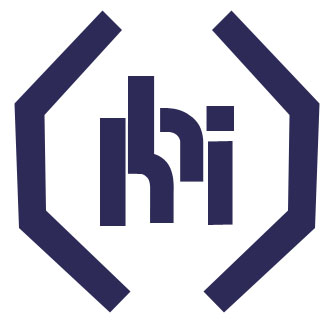 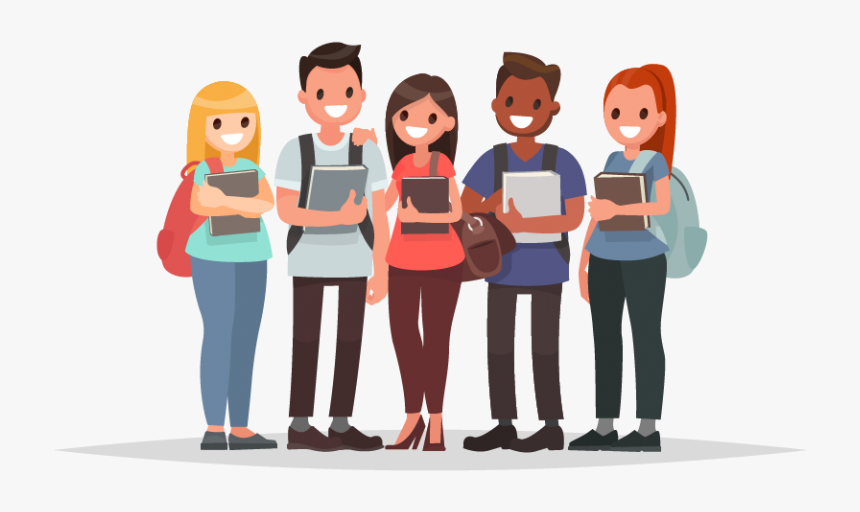 Ακαδημαϊκό Έτος2021 – 2022Πίνακας περιεχομένων Μήνυμα υποδοχής από τη Διευθύντρια	2Συνοπτική ιστορία του ΑΞΙΚ	3Διοίκηση	4Αποστολή και στόχοι	5Συχνές ερωτήσεις	6Πληροφορίες για οικονομικά θέματα	9Ακαδημαϊκή δομή	12Πληροφορίες εγγραφής για κύπριους υπηκόους	13Αιτήσεις εισδοχής για υπηκόους κρατών-μελών της Ευρωπαϊκής Ένωσης και τρίτων χωρών	16Ακαδημαϊκές πληροφορίες	19Αξιολόγηση	24Εγκαταστάσεις	28Θέματα φοιτητών	30ΠΑΡΑΡΤΗΜΑΤΑ	37ΠΑΡΑΡΤΗΜΑ Ι: Κανονισμοί Εργαστηρίων Μαγειρικών Τεχνών	37ΠΑΡΑΡΤΗΜΑ ΙΙ: Κανονισμοί Εστιατορίου	39ΠΑΡΑΡΤΗΜΑ ΙΙΙ Α: Κανονισμοί Εργαστηρίων Υπολογιστών	40ΠΑΡΑΡΤΗΜΑ ΙΙΙ Β: Κανονισμοί Λειτουργίας Αιθουσών Διδασκαλίας	40ΠΑΡΑΡΤΗΜΑ IV: Υπηρεσίες και Κανονισμοί Βιβλιοθήκης	41ΠΑΡΑΡΤΗΜΑ V: Βασικοί Κανονισμοί Λειτουργίας της Φοιτητικής Εστίας	45ΠΑΡΑΡΤΗΜΑ VΙ: Βασικοί Κανονισμοί Λειτουργίας του ΑΞΙΚ	52Μήνυμα υποδοχής από τη Διευθύντρια Αγαπητοί φοιτητές,  Καλώς ήλθατε στο Ανώτερο Ξενοδοχειακό Ινστιτούτο Κύπρου!Νιώθουμε υπερήφανοι και προνομιούχοι που έχετε επιλέξει το ΑΞΙΚ για τις σπουδές σας.  Σας ευχόμαστε κάθε επιτυχία στη μελλοντική ακαδημαϊκή σας ζωή. Δέσμευσή  μας είναι να σας  βοηθήσουμε και να σας καθοδηγήσουμε  να συναρμολογήσετε τα κομμάτια του εκπαιδευτικού σας μωσαϊκού και να επωφεληθείτε τα μέγιστα από την παραμονή σας εδώ. Εισέρχεστε σε  μια καινούρια φάση στη ζωή σας. Κάθε αρχή περιέχει νέες  απαιτήσεις, υποχρεώσεις και  ανησυχίες. Θα κάνουμε ότι είναι δυνατό ώστε να αποκομίσετε, τις χρονιές που θα είστε στο ΑΞΙΚ, τις πιο αξιόλογες και παραγωγικές εμπειρίες. Αναμένεται όμως και από εσάς να αναλάβετε  ενεργό και υπεύθυνο ρόλο για τις σπουδές σας. Πρώτον, είναι ανάγκη να εξοικειωθείτε με τους ακαδημαϊκούς κανονισμούς του Ινστιτούτου. Αυτοί αποτελούν τη ραχοκοκαλιά της παραμονής σας εδώ και θα σας χαράξουν τη  σωστή πορεία που θα ακολουθήσετε.Έχουμε ετοιμάσει αυτό το εγχειρίδιο  με σκοπό να σας βοηθήσουμε να γνωρίσετε το νέο σας περιβάλλον. Ελπίζουμε ότι θα σας παράσχουμε   όλες τις αναγκαίες  πληροφορίες και θα σας βοηθήσουμε να προσαρμοστείτε σ’ αυτήν την αλλαγή όσο πιο ομαλά γίνεται.Το εγχειρίδιο περιέχει βασικές πληροφορίες για οτιδήποτε αφορά τις σπουδές σας εδώ στο ΑΞΙΚ, καθώς επίσης και πληροφορίες για τον τρόπο με τον οποίο λειτουργεί το Ινστιτούτο.  Εάν πιστεύετε ότι υπάρχει κάτι που θα θέλατε να συμπεριληφθεί σ’ αυτό το εγχειρίδιο, παρακαλώ  ενημερώστε μας. Η συνεισφορά σας πάντοτε εκτιμάται και θεωρείται σημαντική.  Καλή τύχη  στις σπουδές σας! Δρ Εύη ΣωτηρίουΔιευθύντριαΣυνοπτική ιστορία του ΑΞΙΚΤο Ανώτερο Ξενοδοχειακό Ινστιτούτο Κύπρου (ΑΞΙΚ) έχει συνδέσει άρρηκτα την ιστορία του με την ανάπτυξη της Κυπριακής Ξενοδοχειακής Βιομηχανίας. Από τα πρώτα χρόνια της ίδρυσης της Κυπριακής Δημοκρατίας το Ινστιτούτο τάχθηκε να υπηρετεί τις ανάγκες της ξενοδοχειακής βιομηχανίας σε άρτια καταρτισμένο προσωπικό.Το ΑΞΙΚ αποτελεί τη συνέχεια της Κεντρικής Ξενοδοχειακής Σχολής Κύπρου που ιδρύθηκε το 1965 και του Ινστιτούτου Ξενοδοχειακών και Επισιτιστικών Τεχνών (ΙΞΕΤ) που τη διαδέχθηκε, το οποίο ιδρύθηκε το 1969 ως Κοινό Σχέδιο της Κυβερνήσεως της Κυπριακής Δημοκρατίας, του Προγράμματος Αναπτύξεως των Ηνωμένων Εθνών και του Διεθνούς Γραφείου Εργασίας.Τα δύο ιδρύματα, Κεντρική Ξενοδοχειακή Σχολή και ΙΞΕΤ λειτούργησαν παράλληλα μέχρι τον Απρίλη του 1971, όταν το πρώτο συγχωνεύτηκε στο δεύτερο.Μετά την περάτωση του Κοινού Σχεδίου, τον Ιούλιο του 1974 το Ινστιτούτο λειτούργησε ως Κυβερνητικό Εκπαιδευτικό Ίδρυμα υπό την εποπτεία του Υπουργείου Εργασίας και Κοινωνικών Ασφαλίσεων μέχρι τον Δεκέμβριο του 2019. Από το Μάιο του 1993 το Ινστιτούτο, με Απόφαση του Υπουργικού Συμβουλίου της Κυπριακής Δημοκρατίας αναβαθμίστηκε σε Τριτοβάθμιο Εκπαιδευτικό Ίδρυμα Ξενοδοχειακής και Επισιτιστικής Εκπαίδευσης και μετονομάστηκε σε Ανώτερο Ξενοδοχειακό Ινστιτούτο Κύπρου (ΑΞΙΚ).Από το Σεπτέμβριο 2012, το ΑΞΙΚ προσφέρει νέα αναβαθμισμένα προγράμματα σπουδών στις Μαγειρικές Τέχνες (ελληνική και αγγλική γλώσσα) και στην Ξενοδοχειακή και Τουριστική Διεύθυνση (αγγλική γλώσσα). Τα νέα αυτά προγράμματα σχεδιάστηκαν σε συνεργασία με διακεκριμένους εμπειρογνώμονες του Παγκόσμιου Οργανισμού Τουρισμού (ΠΟΤ) στα πλαίσια ενός Κοινού Προγράμματος για την αναβάθμιση και τον εκσυγχρονισμό των προγραμμάτων σπουδών του Ινστιτούτου. Από την 1η Ιανουαρίου του 2020 το ΑΞΙΚ υπάγεται στο Υπουργείο Παιδείας, Πολιτισμού, Αθλητισμού και Νεολαίας, μετά από απόφαση του Υπουργικού Συμβουλίου στις 27 Μαρτίου 2019.Tα προγράμματα είναι σχεδιασμένα για να προετοιμάζουν τους φοιτητές για άμεση εργοδότηση και ανέλιξη σε εποπτικό και μεσο-διευθυντικό επίπεδο σε ένα μεγάλο φάσμα επαγγελμάτων της ξενοδοχειακής, επισιτιστικής και ευρύτερης τουριστικής βιομηχανίας. Προσφέρουν ολοκληρωμένη επαγγελματική εκπαίδευση και ευρεία πρακτική κατάρτιση η οποία αποτελεί εχέγγυο επιτυχίας στο εντεινόμενα ανταγωνιστικό εργασιακό περιβάλλον. Ταυτόχρονα τα προγράμματα επιτρέπουν τη συνέχιση των σπουδών στην Κύπρο και το εξωτερικό και προάγουν  τη Διά Βίου Μάθηση και επαγγελματική ανέλιξη.Διοίκηση Ένα τριμερές Διοικητικό Συμβούλιο (που αντιπροσωπεύει την κυβέρνηση, τους εργοδότες και τις συντεχνίες) συμβουλεύει σε θέματα πολιτικής τον Υπουργό Παιδείας, Πολιτισμού, Αθλητισμού και Νεολαίας, ο οποίος είναι η Αρμόδια Αρχή για λήψη τελικών αποφάσεων. Η σύνθεση αυτού του συμβουλευτικού συμβουλίου διασφαλίζει την αρμονική συνεργασία όλων των ενδιαφερόμενων συμβαλλόμενων μερών για βέλτιστη ικανοποίηση των αναγκών της  Τουριστικής Βιομηχανίας, ανάγκες που αποτελούν πάντα τον καθοδηγητικό παράγοντα στην χάραξη πολιτικής. Η Διευθύντρια του ΑΞΙΚ, που διορίζεται από την Επιτροπή Δημόσιας Υπηρεσίας, έχει τη γενική ευθύνη για τη λειτουργία του Ινστιτούτου και των προγραμμάτων του και προεδρεύει του Ακαδημαϊκού Συμβουλίου  του Ινστιτούτου, το οποίο χειρίζεται τα εκπαιδευτικά θέματα και τα θέματα εκπαιδευτικής πολιτικής. Αποστολή και στόχοι Η αποστολή του ΑΞΙΚ είναι να εφοδιάζει την Ξενοδοχειακή, Επισιτιστική  και ευρύτερη Τουριστική Βιομηχανία με πολύ καλά  εκπαιδευμένο και ειδικευμένο προσωπικό. Επιπλέον, προωθεί τις πολιτικές και πρωτοβουλίες που συμβάλλουν στην αναβάθμιση της ποιότητας των προσφερόμενων υπηρεσιών και την επίτευξη βιώσιμης ανάπτυξης και διαχείρισης του ανθρώπινου δυναμικού στη βιομηχανία. Το 2010, ένα νέο στρατηγικό πλαίσιο λειτουργίας ετοιμάστηκε και εγκρίθηκε από το Διοικητικό Συμβούλιο του ΑΞΙΚ και το Υπουργείο Εργασίας, Πρόνοιας και Κοινωνικών Ασφαλίσεων. Το στρατηγικό πλαίσιο καθορίζει την Αποστολή, το Όραμα και τις στρατηγικές προτεραιότητες του Ινστιτούτου που έχουν ως ακολούθως: Αναβάθμιση και εκσυγχρονισμός των εκπαιδευτικών προγραμμάτων.  Κατεύθυνση, ανάπτυξη και διοίκηση του ανθρώπινου δυναμικού. Ολοκλήρωση και εκσυγχρονισμός του νομικού πλαισίου. Προώθηση πολιτικών και πρωτοβουλιών για την ανάπτυξη και τη διαχείριση του ανθρώπινου δυναμικού στη τουριστική βιομηχανία.  Ενίσχυση των σχέσεων μεταξύ του ΑΞΙΚ και της βιομηχανίας.  Αναβάθμιση των κτηρίων και της υποδομής. Χρήση ευρωπαϊκών κονδυλίων και προγραμμάτων.  Βελτίωση της χρήσης της τεχνολογίας. Κατεύθυνση, μάρκετινγκ και προώθηση του Ινστιτούτου. Αναβάθμιση και επαγγελματική λειτουργία του εκπαιδευτικού εστιατορίου των φοιτητών. Κοινοτική προσφορά του ΑΞΙΚ.  Συμμετοχή φοιτητών στον εκπαιδευτικό ρόλο και τη λειτουργία του Ινστιτούτου.Συχνές ερωτήσειςΑς το παραδεχτούμε. Ποιος δεν έχει  ερωτήσεις / απορίες όταν μπαίνει σε ένα εκπαιδευτικό ινστιτούτο για πρώτη φορά;  Εδώ υπάρχουν μερικές από τις ερωτήσεις που νομίζουμε ότι θα μας υποβάλετε. Πέστε μας εάν υπάρχουν άλλες που θα επιθυμούσατε να σας  απαντηθούν! Σε ποιόν απευθύνομαι όταν αντιμετωπίζω ένα πρόβλημα; Κάθε τμήμα έχει Ακαδημαϊκό Σύμβουλο που συμβουλεύει τους φοιτητές για το πρόγραμμα σπουδών τους. Η επικοινωνία μαζί του θα σας βοηθήσει να λύσετε απορίες που μπορεί να έχετε για εκπαιδευτικά θέματα ή θέματα διαδικασιών και κανονισμών του Ινστιτούτου. Με τον Ακαδημαϊκό σας Σύμβουλο μπορείτε επίσης να συζητήσετε και θέματα προσωπικής φύσεως που πιθανόν να σας απασχολούν και να αξιολογήσετε μαζί το ενδεχόμενο συνεργασίας με τον Εκπαιδευτικό Ψυχολόγο που παρέχει υπηρεσίες στο Ινστιτούτο, αν αυτό κριθεί απαραίτητο ή χρήσιμο. Επίσης μπορείτε να απευθυνθείτε στην Υπηρεσία Φοιτητικής Μέριμνας. Θέματα για τα οποία μπορώ να απευθύνομαι στην Υπηρεσία Φοιτητικής Μέριμνας:κοινωνικοοικονομική στήριξη, καθοδήγηση σε σχέση με θέματα σταδιοδρομίας,ενημέρωση και συμβουλευτικές υπηρεσίες για τα προγράμματα σπουδών,ενημέρωση για θέματα διαδικασιών και κανονισμών φοίτησης του Ινστιτούτου,έκδοση βεβαιώσεων και πιστοποιητικών, αναλυτικών βαθμολογιών,ενημέρωση για φοιτητικές χορηγίες και οικονομικά βοηθήματα.Από πού αγοράζω τα βιβλία μου;  Παρακαλώ συμβουλευθείτε τη βιβλιοθηκάριο.  Από πού αγοράζω τη στολή μαγειρικής και τα μαγειρικά σκεύη που θα χρειαστώ;  Παρακαλώ συμβουλευθείτε τους Εκπαιδευτές Μαγειρικών Τεχνών. Από πού μπορώ να προμηθευτώ την φοιτητική μου ταυτότητα; Η κάρτα εκδίδεται από τον Οργανισμό Νεολαίας Κύπρου με την υποβολή σχετικής αίτησης που μπορείτε να προμηθευτείτε από τη Λειτουργό Φοιτητικής Μέριμνας του Ινστιτούτου. Πώς μπορώ να βρω χώρο διαμονής σε περίπτωση που δεν εξασφαλίσω θέση στη φοιτητική εστία του ΑΞΙΚ;  Μπορείτε να συμβουλευθείτε τον ημερήσιο τύπο, τα μέλη της Φοιτητικής Ένωσης καθώς επίσης και τις πινακίδες ανακοινώσεων του Ινστιτούτου.Μπορεί κάποιος να με βοηθήσει να βρω εργασία;  Ναι, οι υπεύθυνοι Πρακτικής Εξάσκησης, κα Έλενα Ιωσήφ και κ. Μαργαρίτης Αντωνιάδης.Ποιος μπορεί να μου δώσει πληροφορίες σχετικά με περαιτέρω σπουδές;  Η κα Ιωάννα Σάββα, Προϊσταμένη Κλάδου Ξενοδοχειακών Σπουδών (τηλ. 22404812, jsavva@hhic.moec.gov.cy) μπορεί να σας δώσει πληροφορίες για τη συνέχιση των σπουδών σας σε εκπαιδευτικά ιδρύματα του εξωτερικού.Ποιος μπορεί να μου δώσει πληροφορίες σχετικά για συμμετοχή στο πρόγραμμα ERASMUS+  Η Ομάδα Εrasmus+ (κα Φραντσέσκα Αυξεντίου, Συντονίστρια Προγράμματος ERASMUS+). Πού πληρώνω τις οικονομικές οφειλές μου (δίδακτρα, τέλη ανεξέτασης, ενοίκια, κλπ.); Οι οικονομικές σας οφειλές πληρώνονται στο Λογιστήριο του Ινστιτούτου από τις 7:30 μέχρι τις 12:00. Τι κάνω σε περίπτωση που έχω σοβαρές οικονομικές δυσκολίες και δεν μπορώ να καταβάλω οποιαδήποτε οικονομική οφειλή (δίδακτρα, τέλη ανεξέτασης, ενοίκια, κλπ.);  Εάν αντιμετωπίζετε σοβαρά οικονομικά προβλήματα μπορείτε να υποβάλετε στην αρχή κάθε εξαμήνου γραπτό αίτημα στη Διεύθυνση με την παράθεση στοιχείων και επιχειρημάτων το οποίο θα αξιολογηθεί. Υπάρχει οποιαδήποτε συγκεκριμένη περίοδος που να μπορώ να τερματίσω τις σπουδές μου;  Ναι, κατά τη διάρκεια του Προπαιδευτικού Κύκλου το Σεπτέμβριο, και σε οποιοδήποτε άλλο χρόνο. Όμως, θα πρέπει να ενημερώσετε γραπτώς και εκ των προτέρων τη Διεύθυνση του Ινστιτούτου(info@hhic.moec.gov.cy).Ποιες διαδικασίες πρέπει να ακολουθήσω μετά από επίσκεψη μου  σε γιατρό αναφορικά με τις απουσίες μου από τα μαθήματά μου;• Αμέσως μετά την επιστροφή σας στο Ινστιτούτο, πρέπει να υποβάλετε όλα τα σχετικά πιστοποιητικά  στο Γραφείο Υπηρεσίας Φοιτητικής Μέριμνας. Τα πιστοποιητικά που δεν υποβάλλονται εντός 10 ημερών από την επιστροφή σας δεν θα γίνονται αποδεκτά. Μπορεί ο φοιτητής να έχει πρόσβαση στο γραπτό των τελικών του εξετάσεων; Οι φοιτητές έχουν το δικαίωμα να υποβάλουν αίτημα αναβαθμολόγησης όταν και εφ’ όσον κρίνουν ότι έχουν αδικηθεί από τον διδάσκοντα/αξιολογητή κατά την αξιολόγηση σε γραπτό, εργασία κλπ. Συγκεκριμένα: 1. Εντός 15 ημερών από την ενημέρωση του φοιτητή για τη βαθμολογία του μαθήματος και αφού ο φοιτητής συζητήσει το θέμα με τον διδάσκοντα/αξιολογητή και λάβει όλες τις σχετικές διευκρινίσεις*, ο φοιτητής έχει τη δυνατότητα να υποβάλει στο Γραφείο Φοιτητικής Μέριμνας αίτημα αναβαθμολόγησης που να αφορά συγκεκριμένη μέθοδο αξιολόγησης [γραπτό εξετάσεων, εργασία κλπ.], εξηγώντας λεπτομερώς τους λόγους της υποβολής του. 2. Το Γραφείο Φοιτητικής Μέριμνας προωθεί το αίτημα στη Διεύθυνση και τον/την Συντονιστή/Συντονίστρια του Προγράμματος που συζητούν το θέμα αφού εξασφαλίσουν τη γνώμη του διδάσκοντος/αξιολογητή. 3. Εάν η Διεύθυνση και ο/η Συντονιστής/Συντονίστρια του Προγράμματος κρίνουν ότι η βαθμολόγηση ήταν άδικη, δηλαδή η αυστηρότητά της ξεπερνά την εύλογη βαθμολογική ευχέρεια του διδάσκοντα/αξιολογητή, τότε ορίζεται επιτροπή δύο ανεξάρτητων βαθμολογητών, με ανάλογη ειδίκευση και τους παραδίδεται το απαιτούμενο γραπτό/εργασία του φοιτητή για επαναξιολόγηση.  Σε αυτή την περίπτωση ως τελική βαθμολογία ορίζεται ο μέσος όρος των βαθμών που έχουν δώσει οι δύο ανεξάρτητοι βαθμολογητές. 4. Εάν η Διεύθυνση και ο/η Συντονιστής/Συντονίστρια κρίνουν ότι η βαθμολόγηση που είχε δώσει αρχικά ο διδάσκων/αξιολογητής, ενέπιπτε εντός της εύλογης βαθμολογικής του ευχέρειας, δεν συγκροτείται επιτροπή και ο βαθμός παραμένει ως έχει. 5. Σε κάθε μία από τις δύο πιο πάνω περιπτώσεις ενημερώνεται ανάλογα ο φοιτητής.Γιατί είναι υποχρεωτικό να εξοικειωθώ με τις διαδικτυακές πλατφόρμες Moodle και HHIC-Students;• Αυτές οι πλατφόρμες συνδέουν τους φοιτητές με την ακαδημαϊκή τους ζωή, τα μαθήματα και άλλες σημαντικές ανακοινώσεις. Δίνουν επίσης στον φοιτητή πρόσβαση σε βαθμούς, απουσίες, περιγράμματα μαθημάτων, σημειώσεις μαθημάτων, αξιολόγηση μαθήματος και διδασκαλίας, κ.α.Οι ιστοσελίδες των προγραμμάτων Moodle και του HHIC-Students είναι:https://www.hhic-moodle.com/https://www.hhic-students.com Με ποιον επικοινωνώ όταν δεν μπορώ να συνδεθώ στο Moodle ή στο HHIC-Students;• Με τον κ. Πανίκο Μερκούρη, Καθηγητή Πληροφορικής (τηλ. 22404854, pmerkouris@hhic.moec.gov.cy). Σε τι μου χρησιμεύει η πλατφόρμα βιβλιοθήκης του ΑΞΙΚ;• Οι Φοιτητές μπορούν να χρησιμοποιήσουν την ηλεκτρονική πλατφόρμα HHIC-library για αναζήτηση, κράτηση και δανεισμό βιβλίων.Η ιστοσελίδα της πλατφόρμας είναι: https://www.hhic-library.com/HHIC/default Πού και πώς μπορώ να φωτοτυπήσω έγγραφα και σημειώσεις;• Στη βιβλιοθήκη του ΑΞΙΚ χρησιμοποιώντας κωδικό που δίδεται από την Υπηρεσία Φοιτητικής ΜέριμναςΠώς μπορείτε να αποφύγετε την λογοκλοπή;• Μελετήστε και ακολουθήστε τις οδηγίες της μελέτης/εργασίας σας και εάν έχετε οποιεσδήποτε απορίες σχετικά με τον σωστό τρόπο διατύπωσης πηγών ή/και βιβλιογραφίας, επικοινωνήστε με τον καθηγητή σας για βοήθεια. Στο ΑΞΙΚ χρησιμοποιείται το βιβλιογραφικό σύστημα «Harvard». Οι οδηγίες δίνονται στους φοιτητές κατά τη διάρκεια του Προπαιδευτικού Κύκλου. Υπάρχουν επίσης πολλά σεμινάρια διαθέσιμα στο διαδίκτυο στα οποία μπορείτε να ανατρέξετε.Το ΑΞΙΚ χρησιμοποιεί το Turnitin το οποίο είναι διαδικτυακό εργαλείο για την ανίχνευση λογοκλοπής. Το Turnitin επιτρέπει στους φοιτητές και στο διδακτικό προσωπικό να επαληθεύει την αυθεντικότητα και την πρωτοτυπία των μελετών/εργασιών. Για περισσότερες πληροφορίες σχετικά με το θέμα της λογοκλοπής ανατρέξτε στην ενότητα Θέματα Φοιτητών.Σε ποιόν μπορώ να αναφέρω τυχόν προβλήματα σύνδεσης στο διαδίκτυο, λογισμικό (φοιτητών και βιβλιοθήκης) ή πλατφόρμα (Moodle) ή άλλο τεχνολογικό εξοπλισμό  του Ινστιτούτου (π.χ. ηλεκτρονικούς υπολογιστές, projector, κ.α.);• Στον κ. Πανίκο Μερκούρη, Καθηγητή Πληροφορικής (τηλ. 22404854, pmerkouris@hhic.moec.gov.cy).Σε ποιόν μπορώ να αναφέρω τυχόν προβλήματα τεχνικού εξοπλισμού εργαστηρίων και αιθουσών διδασκαλίας;• Στον κ. Κωνσταντίνο Κωνσταντίνου, Εκπαιδευτή Ξενοδοχειακής Οικονομίας (τηλ. 22404819, coconstantinou@hhic.moec.gov.cy).Πληροφορίες για οικονομικά θέματαΚύπριοι φοιτητές και φοιτητές από κράτη-μέλη της ΕΕ Οι Κύπριοι φοιτητές και οι φοιτητές από κράτη-μέλη της Ευρωπαϊκής Ένωσης δεν πληρώνουν δίδακτρα. Σημειώνεται ότι οι φοιτητές από τα κράτη-μέλη της Ευρωπαϊκής Ένωσης που θα συμπληρώνουν αίτηση για εισδοχή θα πρέπει να καταβάλλουν με την αίτησή τους το ποσό των €35,00.  Φοιτητές υπήκοοι χωρών εκτός της Ευρωπαϊκής Ένωσης (μη υπότροφοι της Κυπριακής Δημοκρατίας) Τα δίδακτρα για φοιτητές που προέρχονται από τρίτες χώρες ανέρχονται στις €3845.  €35 ως τέλος για εξέταση αίτησης εισδοχής Σύμφωνα με τους κανονισμούς του ΑΞΙΚ, Παράρτημα VΙ, τα δίδακτρα καταβάλλονται σε δύο (2) δόσεις, στην αρχή του πρώτου και δεύτερου εξαμήνου, αντίστοιχα. Σε φοιτητές που δεν συμμορφώνονται με τους κανονισμούς μπορεί να μην τους  δοθεί άδεια συμμετοχής στις εξετάσεις.  Η χρονιαία εισφορά του Ταμείου Ευημερίας και Ανάπτυξης Φοιτητών ΑΞΙΚ ανέρχεται στα €35 ή το αντίτιμο σε Τραπεζική Επιταγή ή προσωπική επιταγή πληρωτέα στο διευθυντή του ΑΞΙΚ. Οι κανονισμοί μετανάστευσης απαιτούν όπως οι φοιτητές που προέρχονται από τρίτες χώρες έχουν στην κατοχή τους οικονομικά έγγραφα που να αποδεικνύουν ότι μπορούν να καλύψουν όλα τόσο το κόστος διαμονής καθώς και τα δίδακτρά τους σπουδάζοντας στην Κύπρο.  Οικονομικές υποχρεώσεις όλων των φοιτητών Η χρονιαία εισφορά του Ταμείου Ευημερίας και Ανάπτυξης Φοιτητών ΑΞΙΚ ανέρχεται στα €35, πληρωτέα από όλους τους φοιτητές. Επιπλέον, όλοι οι φοιτητές καταθέτουν ένα ποσό ύψους €40,00 το οποίο περιλαμβάνει τη χρήση φωτοτυπικής μηχανής και ηλεκτρονικών υπολογιστών στο χώρο του Ινστιτούτου. Όλοι οι φοιτητές πρέπει να καλύψουν τις δαπάνες για την αγορά των στολών, βιβλίων και σκευών, ανάλογα με το εκπαιδευτικό πρόγραμμα που παρακολουθούν.  Το τέλος εγγραφής προς τη Φοιτητική Ένωση είναι €10 και είναι υποχρεωτικό. Πληρώνεται την ημέρα της εγγραφής σας στο Ινστιτούτο.  Το ΑΞΙΚ προσφέρει στέγαση στους φοιτητές που εγγράφονται στα ακαδημαϊκά του προγράμματα με βάση τη διαθεσιμότητα. Η πληρωμή του ενοικίου γίνεται σε τέσσερεις δόσεις:Η 1η δόση για πρωτοετείς θα πληρώνεται το μήνα Αύγουστο και θα περιλαμβάνει 1 μήνα ως εγγύηση ενοικίου και τα ενοίκια για τους μήνες Σεπτέμβριο και Οκτώβριο. Η 1η δόση για δευτεροετείς και τριτοετείς θα πληρώνεται το μήνα Οκτώβριο και θα περιλαμβάνει 1 μήνα ως εγγύηση ενοικίου και το ενοίκιο για το μήνα Οκτώβριο. Η 2η δόση για όλους τους φοιτητές θα πληρώνεται το μήνα Νοέμβριο και θα περιλαμβάνει τα ενοίκια για τους μήνες Νοέμβριο και Δεκέμβριο.Η 3η δόση για όλους τους φοιτητές θα πληρώνεται το μήνα Ιανουάριο και θα περιλαμβάνει τα ενοίκια για τους μήνες Ιανουάριο, Φεβρουάριο και Μάρτιο.Η 4η δόση για όλους τους φοιτητές θα πληρώνεται το μήνα Απρίλιο και θα περιλαμβάνει τα ενοίκια για τους μήνες Απρίλιο και Μάιο. Οι ακριβείς ημερομηνίες και ώρες κατά τις οποίες θα μπορεί να γίνεται η πληρωμή των τελών θα ανακοινώνονται κατά τη διάρκεια του Ακαδημαϊκού Έτους.Οι φοιτητές πρέπει επίσης να προπληρώσουν το ποσό του ενοικίου ενός μήνα ως εγγύηση για οποιαδήποτε ζημιά ή απώλεια κλειδιών. Στο τέλος της διαμονής, αυτό το ποσό επιστρέφεται.  Προκειμένου να παραλάβουν το δίπλωμά τους, οι φοιτητές πληρώνουν το ποσό των €18. Τα τέλη ανεξέτασης ανέρχονται στα €35 και πρέπει να καταβάλλονται πριν ο φοιτητής παρακαθίσει στην εξέταση. Σχετικά με την ανεξέταση σε πρακτικά θέματα, ο φοιτητής χρεώνεται επιπλέον των εγκεκριμένων διδάκτρων, με τις δαπάνες για κάλυψη του κόστους των υλικών που απαιτούνται.  Καμιά επιστροφή δεν δίνεται για τις απουσίες, τις αποβολές ή διακοπή του προγράμματος. Τα τέλη και άλλα ποσά υπόκεινται σε αναθεώρηση από το Υπουργικό Συμβούλιο.ΥποτροφίεςΚάτω από το Σχέδιο Τεχνικής και Αναπτυξιακής Βοήθειας της Κυπριακής  Δημοκρατίας και την προσπάθεια στήριξης λιγότερο αναπτυγμένων χώρων ώστε να καταστούν αυτοδύναμες και να πραγματοποιήσουν τις αναπτυξιακές τους δυνατότητες, η κυβέρνηση της Κυπριακής Δημοκρατίας προσφέρει διάφορες υποτροφίες κάθε έτος σε ιδρύματα τριτοβάθμιας εκπαίδευσης.  Οι υποτροφίες που προσφέρει το Ανώτερο Ξενοδοχειακό Ινστιτούτο σήμερα είναι για τα τριετή προγράμματα Μαγειρικών Τεχνών και Ξενοδοχειακής και Τουριστικής Διεύθυνσης, με γλώσσα διδασκαλίας την Αγγλική μετά από σχετικό αίτημα, από την κυβέρνηση μιας λιγότερο αναπτυγμένης χώρας προς την κυπριακή κυβέρνηση. Οικονομικά ωφελήματαΟι Κύπριοι φοιτητές και οι φοιτητές από κράτη-μέλη της Ευρωπαϊκής Ένωσης δεν καταβάλλουν  δίδακτρα. Οι Κύπριοι φοιτητές λαμβάνουν φοιτητική χορηγία ανάλογα με τα εισοδηματικά και τα περιουσιακά τους κριτήρια από την κυβέρνηση της Κύπρου.  Οι δικαιούχες οικογένειες με τρία (3) ή περισσότερα τέκνα έχουν δικαίωμα με πρόσθετο ποσό ίσο με το πενήντα τοις εκατόν (50%) της φοιτητικής χορηγίας. Τα τέλη διαμονής στη φοιτητική εστία του ΑΞΙΚ είναι πολύ χαμηλά:Σημειώνεται ότι στα δωμάτια της Φοιτητικής Εστίας διαμένουν από ένα μέχρι τρία άτομα με την ανάλογη χρέωση ενοικίου:Σε εξαιρετικές περιπτώσεις, το Ινστιτούτο, μετά από διαπίστωση μεγάλης ζήτησης διαμονής στη φοιτητική εστία, μπορεί να προχωρήσει στην κατανομή φοιτητών σε τετράκλινο δωμάτιο με χρέωση €53 ανά φοιτητή μηνιαίως.  Νοείται ότι το τέλος αυτό δεν μπορεί να θεωρείται κεκτημένο των ενοίκων σε περίπτωση που καταστεί αναγκαία η διαφοροποίηση του αριθμού των ενοίκων στο δωμάτιο και του αντίστοιχου τέλους.Οι φοιτητές που διαμένουν στη φοιτητική εστία έχουν δυνατότητα πρόσβασης στα πλυντήρια ρούχων και στα στεγνωτήρια του Ινστιτούτου κατά τις εργάσιμες ώρες και αφού προηγουμένως εξασφαλίσουν σχετική έγκριση από την υπεύθυνη φοιτητικής εστίας.  Όλοι οι φοιτητές καλύπτονται από ιατρική ασφάλεια.  Όλοι οι φοιτητές έχουν ελεύθερη ιατρική κάλυψη στα κυβερνητικά νοσοκομεία.  Ακαδημαϊκή δομή Πληροφορίες εγγραφής για κύπριους υπηκόους Υποβολή αιτήσεωνΟι αιτήσεις εισδοχής για τα διάφορα προγράμματα πλήρους φοίτησης που προσφέρονται στο Ινστιτούτο υποβάλλονται, αφού δημοσιευτούν, στα ειδικά έντυπα που παρέχονται από το Υπουργείο Παιδείας, Πολιτισμού, Αθλητισμού και Νεολαίας, εκτός αν αποφασισθεί διαφορετικά από την Αρμόδια Αρχή κατόπιν διαβουλεύσεων με τη Διεύθυνση του Ινστιτούτου και την έγκριση του Διοικητικού Συμβούλιου. Οι υποψήφιοι παρακάθονται σε εισαγωγικές εξετάσεις που οργανώνονται από το Υπουργείο Παιδείας, Πολιτισμού, Αθλητισμού και Νεολαίας για τα Ανώτερα και Ανώτατα Εκπαιδευτικά Ιδρύματα. Έντυπα αιτήσεων και σχετικές πληροφορίες μπορούν να εξασφαλιστούν από το Υπουργείο Παιδείας, Πολιτισμού, Αθλητισμού και Νεολαίας.Αιτήσεις εισδοχήςΟυσιαστικό προαπαιτούμενο για να γίνει αποδεκτή η αίτηση εισδοχής είναι η κατοχή Απολυτηρίου εξατάξιου δημόσιου ή ιδιωτικού σχολείου μέσης εκπαίδευσης, αναγνωρισμένου και εγγεγραμμένου στο Υπουργείο Παιδείας, Πολιτισμού, Αθλητισμού και Νεολαίας.Εισαγωγικές εξετάσεις Οι εισαγωγικές εξετάσεις διοργανώνονται από το Υπουργείο Παιδείας, Πολιτισμού, Αθλητισμού και Νεολαίας. Απαραίτητη προϋπόθεση για την αποδοχή της αίτησης είναι η κατοχή Απολυτήριου Λυκείου (δημόσιου ή ιδιωτικού) αναγνωρισμένο από το Υπουργείο.Για την είσοδο στα προγράμματα σπουδών, οι αιτητές καλούνται να έχουν περάσει επιτυχώς τις Παγκύπριες Εξετάσεις με τρία μαθήματα.• Τα υποχρεωτικά μαθήματα για τα προγράμματα που διδάσκονται στα Αγγλικά (Ξενοδοχειακή και Τουριστική Διεύθυνση, Μαγειρικές Τέχνες), θα πρέπει να περιλαμβάνουν τα Νέα Ελληνικά και τα Αγγλικά και ένα τρίτο μάθημα της επιλογής τους, όπως ορίζεται από το Υπουργείο Παιδείας, Πολιτισμού, Αθλητισμού και Νεολαίας.• Στην περίπτωση αιτήσεων για το Πρόγραμμα Μαγειρικής Τεχνών που διδάσκεται στα Ελληνικά, ο αιτητής δεν χρειάζεται να συμπεριλάβει τα Αγγλικά ως υποχρεωτικό μάθημα, αλλά μπορεί να επιλέξει άλλα δύο μαθήματα.Διαδικασία επιλογής Οι φοιτητές που γίνονται αποδεκτοί επιλέγονται, αφού παρακαθίσουν σε γραπτές εξετάσεις στα πλαίσια του συστήματος προεισαγωγικών εξετάσεων του Υπουργείου Παιδείας, Πολιτισμού, Αθλητισμού και Νεολαίας για τα Ανώτερα και Ανώτατα εκπαιδευτικά ιδρύματα, με βάση τη σειρά επιτυχίας και την προτίμησή τους, εκτός αν αποφασισθεί διαφορετικά από την Αρμόδια Αρχή, κατόπιν διαβουλεύσεων με τη Διεύθυνση και έγκριση από το Διοικητικό Συμβούλιο του Ινστιτούτου. Ημερομηνία εγγραφήςΗ εγγραφή των επιτυχόντων υποψηφίων γίνεται δύο εβδομάδες μετά την ανακοίνωση των αποτελεσμάτων, σε ημερομηνίες που καθορίζονται από το Ινστιτούτο. (Παρακαλώ σημειώστε ότι πρέπει να διευθετήσετε μερικά οικονομικά ζητήματα κατά την ημέρα αυτή. Συμβουλευθείτε την ενότητα Οικονομικές Πληροφορίες). Αριθμός μητρώουΦοιτητές που εγγράφονται για πρώτη φορά παίρνουν ένα αριθμό μητρώου, ο οποίος είναι ο ίδιος για όλα τα έτη των σπουδών τους στο ΑΞΙΚ και δίδεται στους φοιτητές στην έναρξη των σπουδών τους. Ο κάθε φοιτητής πρέπει να γνωρίζει τον αριθμό μητρώου του για διάφορες ανακοινώσεις που τον αφορούν. Αριθμός εισακτέων φοιτητών  Ο αριθμός εισακτέων φοιτητών στο Ινστιτούτο σε κάθε πρόγραμμα καθορίζεται από τις αρμόδιες αρχές, μετά από σύσταση του Διοικητικού Συμβουλίου του ΑΞΙΚ λαμβάνοντας υπόψη τις ανάγκες της ευρύτερης τουριστικής βιομηχανίας. Εισδοχή βάσει ειδικών κριτηρίωνΈνας περιορισμένος αριθμός θέσεων, που υπερβαίνει τις καθορισμένες (μέχρι 5% των εισδοχών), διατίθεται σε υποψηφίους προερχόμενους από τις ακόλουθες ειδικές κατηγορίες, με την προϋπόθεση ότι οι σχετικές συνεντεύξεις δείχνουν ότι οι υποψήφιοι θα είναι σε θέση να αντεπεξέλθουν στις ανάγκες του επαγγέλματος. Τέκνα αγνοουμένων της τουρκικής εισβολής του 1974Τέκνα πεσόντωνΤέκνα αναπήρων πολέμου (1974)Τέκνα εγκλωβισμένωνΠάσχοντες από θαλασσαιμία Πάσχοντες από σοβαρή χρόνια πάθηση, όπως οι διαβητικοί, κλπ. Οι ενδιαφερόμενοι πρέπει να υποβάλουν την αίτησή τους στη Διεύθυνση του Ινστιτούτου μετά από την ανακοίνωση των αποτελεσμάτων των εξετάσεων εισδοχής, και ταυτόχρονα να παρουσιάσουν τα στοιχεία που προσδιορίζουν σε ποια από τις πιο πάνω κατηγορίες ανήκουν.Πιστοποιητικό υγείαςΟι υποψήφιοι που έχουν επιτύχει στις εξετάσεις πρέπει να υποβάλουν πιστοποιητικό υγείας πριν την έναρξη των σπουδών τους. Το πιστοποιητικό πρέπει να δείχνει ότι οι υποψήφιοι δεν πάσχουν από: Αιτήσεις εισδοχής για υπηκόους κρατών-μελών της Ευρωπαϊκής Ένωσης και τρίτων χωρώνΟι αιτήσεις εγγραφής μπορούν να παραληφθούν απ’ ευθείας από το Ανώτερο Ξενοδοχειακό Ινστιτούτο Κύπρου και πρέπει να συμπληρωθούν κατάλληλα και να υποβληθούν το αργότερο μέχρι την 31 Ιουλίου κάθε έτους.Για την εισδοχή στα προγράμματα που προσφέρονται από το ΑΞΙΚ οι υποψήφιοι πρέπει να ικανοποιούν τις ακόλουθες απαιτήσεις εισδοχής: Οι υποψήφιοι πρέπει να είναι κάτοχοι εξαετούς απολυτηρίου Δευτεροβάθμιας Εκπαίδευσης.  Πρέπει να κατέχουν ένα από τα ακόλουθα επίπεδα ικανότητας στην αγγλική γλώσσα:  IELTS 5.5, TOEFL (TOEFL paper-based 527; TOEFL computer based test 197; TOEFL internet-based test 71), IGCSE (Grade C) ή το διεθνές αντίστοιχό του.  Στις περιπτώσεις όπου ο υποψήφιος δεν κατέχει τα προαναφερθέντα, απαιτείται όπως παρακαθίσει σε εισαγωγική εξέταση στην αγγλική γλώσσα.  Οι υποψήφιοι πρέπει να υποβάλουν Πιστοποιητικό Υγείας. Η επιλογή των φοιτητών από κράτη-μέλη της Ευρωπαϊκής Ένωσης και τρίτες χώρες για εισδοχή γίνεται αφού αξιολογηθούν τα προσόντα τους και αφού υπάρχει διαθέσιμος αριθμός κενών θέσεων.Μια συμπληρωμένη αίτηση εγγραφής πρέπει να υποβληθεί μαζί με τα ακόλουθα έγγραφα:  Δύο (2) πρόσφατες φωτογραφίες μεγέθους διαβατηρίου.Φωτοτυπία του διαβατηρίου του υποψηφίου. Επίσημο Πιστοποιητικό Γέννησης. Έγκυρη πιστοποίηση της Δευτεροβάθμιας Εκπαίδευσης του υποψηφίου και άλλων πρόσθετων προσόντων. Φωτοτυπίες πιστοποιητικών αγγλικής γλώσσας (εάν υπάρχουν) (δηλ. ΙGCE/ GCE, TOEFL, IELTS, κλπ.).  Πιστοποιητικό υγείας (συμπεριλαμβανομένων των διαγνωστικών εξετάσεων για HIV, ηπατίτιδα β, VDRL/RPR και άλλες μεταδοτικές ασθένειες)  €35 ως τέλος για εξέταση αίτησης εισδοχής. Οι υποψήφιοι θα πρέπει να εμβάσουν το εν λόγω τέλος στον ακόλουθο τραπεζικό λογαριασμό: IBAN: CY16001000010000000006001010 and SWIFT CODE: CBCYCY2NACC, with the description: HIGHER HOTEL INSTITUTE CYPRUS.Παρακαλώ όπως αντίγραφο του εν λόγω εμβάσματος επισυναφθεί στην αίτησή σας. Πρόσφατο πρωτότυπο Πιστοποιητικό Αστυνομίας  Πρωτότυπη οικονομική εγγύηση η οποία να αποδεικνύει την οικονομική δυνατότητα του φοιτητή να καλύψει τόσο το κόστος διαμονής καθώς και τα δίδακτρά του σπουδάζοντας στην Κύπρο.  Με την εγγραφή στο ΑΞΙΚ,  ο κάθε φοιτητής οφείλει να καταβάλει τα πιο κάτω τέλη:€35 ως χρονιαία εισφορά στο Ταμείο Ευημερίας και Ανάπτυξης Φοιτητών ΑΞΙΚ ή του αντίτιμου σε τραπεζική επιταγή πληρωτέα στο Διευθυντή του Α.Ξ.Ι.Κ.  €40 για χρήση της φωτοτυπικής μηχανής και ηλεκτρονικών υπολογιστών Πιστοποιητικό υγείας Οι επιτυχόντες υποψήφιοι πρέπει να υποβάλουν πιστοποιητικό υγείας πριν από την έναρξη των μαθημάτων. Το πιστοποιητικό πρέπει να δείχνει εάν ο υποψήφιος πάσχει από τις ακόλουθες ασθένειες:Λοιμώδης ΗπατίτιδαΗπατίτιδα εξ ομολόγου ορρού ΒAIDSΦυματίωσηΣοβαρές Δερματικές ΠαθήσειςΆλλες Μεταδοτικές ΑσθένειεςΔίδακτρα Δεν υπάρχουν δίδακτρα για τους φοιτητές οι οποίοι προέρχονται από κράτη-μέλη της  ΕΕ. Τα Ετήσια Δίδακτρα για τους φοιτητές που προέρχονται από τρίτες χώρες και δεν καλύπτονται από Κυβερνητική Υποτροφία ανέρχονται στις €3.845, και πρέπει να καταβληθούν σε δύο δόσεις. Διατυπώσεις μετανάστευσης Οι κανονισμοί μετανάστευσης απαιτούν όπως οι φοιτητές προερχόμενοι από τρίτες χώρες έχουν στην κατοχή τους οικονομικά έγγραφα, τα οποία να αποδεικνύουν τη δυνατότητα τους να καλύψουν τόσο το κόστος διαμονής καθώς και τα δίδακτρά τους σπουδάζοντας στην Κύπρο. Αυτό δεν ισχύει για  φοιτητές οι οποίοι σπουδάζουν με υποτροφία. Επιπρόσθετα, φοιτητές-υπήκοοι τρίτων χωρών πρέπει να συμμορφώνονται προς και να εκπληρώνουν όλους τους κανονισμούς μεταναστεύσεις για την εξασφάλιση Θεώρησης Διαβατηρίου. Για την ανανέωση της φοιτητικής Θεώρησης Διαβατηρίου πρέπει να υποβάλλεται αίτηση ανανέωσής της, τουλάχιστον έναν μήνα πριν από την ημερομηνία λήξης.Σε περίπτωση προσωρινής (μέχρι ένα (1) μήνα) αναχώρησης από την Κύπρο θα πρέπει η Φοιτητική Θεώρηση Διαβατηρίου (ροζ φύλλο) να είναι σε ισχύ μέχρι την επιστροφή του φοιτητή στην Κυπριακή Δημοκρατία. Σε αντίθετη περίπτωση, εάν δηλαδή η Θεώρηση Διαβατηρίου πρόκειται να λήξει κατά τη διάρκεια της περιόδου απουσίας από την Κύπρο, τότε ο φοιτητής θα πρέπει να εξασφαλίσει Θεώρηση Επανεισόδου από την Υπηρεσία Μετανάστευσης του Υπουργείου Εσωτερικών πριν από την αναχώρησή του από την Κύπρο.Η Υπηρεσία Φοιτητικής Μέριμνας θα σας βοηθήσει με πληροφορίες για τις εν λόγω διαδικασίες. Θεώρηση επανεισόδου Συνιστάται όπως η Θεώρηση Επανεισόδου εξασφαλίζεται περίπου μια εβδομάδα πριν από την ημερομηνία της αναχώρησής του φοιτητή από την Κύπρο. Για περισσότερες πληροφορίες και βοήθεια στις διατυπώσεις μεταναστεύσεις αποτείνεστε στην Υπηρεσία Φοιτητικής Μέριμνας.  Ακαδημαϊκές πληροφορίες Εκπαιδευτικό σύστημα Το εκπαιδευτικό σύστημα είναι σχεδιασμένο κατά τρόπο ώστε να διασφαλίζει τον κύριο στόχο του Ινστιτούτου δηλαδή την τροφοδότηση της ξενοδοχειακής και επισιτιστικής βιομηχανίας με άρτια καταρτισμένο και εξειδικευμένο προσωπικό. Το εκπαιδευτικό σύστημα του ΑΞΙΚ προσφέρει ολοκληρωμένη εκπαίδευση στους φοιτητές, συνδυάζοντας τη θεωρητική γνώση με τις τεχνικές δεξιότητες που οδηγεί σε ένα άρτια εκπαιδευμένο προσωπικό. Η διαδικασία διδασκαλίας περιλαμβάνει  διαλέξεις,  επιδείξεις, πρακτική κατάρτιση και μελέτες. Η βιομηχανική κατάρτιση ολοκληρώνει την ακαδημαϊκή κατάρτιση στο τέλος κάθε ακαδημαϊκού έτους. Η γλώσσα διδασκαλίας είναι η Ελληνική ή η Αγγλική.Προγράμματα Σπουδών Το Ινστιτούτο παρέχει προγράμματα πλήρους φοίτησης ως εξής: Τριετές Πρόγραμμα στις Μαγειρικές Τέχνες (Ελληνική και Αγγλική Γλώσσα)Τριετές Πρόγραμμα στην Ξενοδοχειακή και Τουριστική Διεύθυνση (Αγγλική Γλώσσα)Ο φοιτητής επίσης μπορεί να τερματίσει τις σπουδές του στο δεύτερο έτος λαμβάνοντας Πιστοποιητικό με 120 πιστωτικές μονάδες (ECTS) για άμεση εργοδότηση σε ένα ευρύ φάσμα θέσεων στην ξενοδοχειακή, επισιτιστική και ευρύτερη τουριστική βιομηχανία. Συνεχής εκπαίδευση Ειδικές σειρές μαθημάτων προσφέρονται κάτω από το Σχέδιο Συνεχούς Εκπαίδευσης υπό μορφή εξ’υπαρχής κατάρτισης  και  επανεκπαίδευσης, βασισμένες στις ανάγκες της τοπικής βιομηχανίας. Τέτοιες σειρές μαθημάτων οργανώνονται συνήθως στη βιομηχανία κατά τη διάρκεια των περιόδων χαμηλής εποχικότητας και η γλώσσα διδασκαλίας είναι τα ελληνικά. Ειδικά, σύντομης διάρκειας προγράμματα, οργανώνονται επίσης για τους φοιτητές από το εξωτερικό κάτω από το Σχέδιο Τεχνικής Βοήθειας της Κυπριακής Δημοκρατίας. Μπορούν επίσης να διοργανωθούν εξειδικευμένα προγράμματα, με βάση τις ανάγκες διεθνών οργανώσεων και κυβερνήσεων κατόπιν αιτήματος.  Αναγνώριση Το ΑΞΙΚ είναι δημόσιο εκπαιδευτικό ίδρυμα, το οποίο λειτουργεί υπό την εποπτεία του Υπουργείου Παιδείας, Πολιτισμού, Αθλητισμού και Νεολαίας, του οποίου αποτελεί ξεχωριστό Τμήμα.Το Κυπριακό  Συμβούλιο  Αναγνώρισης Τίτλων Σπουδών Τριτοβάθμιας Εκπαίδευσης (KYΣATΣ), αναγνωρίζει το ΑΞΙΚ ως εκπαιδευτικό ίδρυμα τριτοβάθμιας εκπαίδευσης και αναγνωρίζει τους τίτλους σπουδών που προσφέρει. Επιπρόσθετα, σύμφωνα με το Νόμο Ν. 68 (I) του 1996, το ΑΞΙΚ αποτελεί το σημείο αναφοράς για την αναγνώριση οποιουδήποτε τίτλου σπουδών στον τομέα των Ξενοδοχειακών Σπουδών σε  επίπεδο διπλώματος.Παρουσία στην τάξη Η παρουσία στην τάξη είναι ΥΠΟΧΡΕΩΤΙΚΗ! Απουσία από οποιαδήποτε διδακτική περίοδο αντιστοιχεί σε μια απουσία. Αναμένεται από τους φοιτητές να  παρακολουθούν όλα τα προγραμματισμένα μαθήματα  σειράς  Το πρόγραμμά δείχνει τις ημέρες, την ώρα και τον αριθμό της τάξης για κάθε σας μάθημα.  Ο σπουδαστής που υπερβαίνει το 15% των απουσιών του συνολικού αριθμού των διδακτικών περιόδων σε κάθε θέμα, δεν δικαιούται  να παρακαθίσει στις τελικές εξετάσεις. Σε τέτοια  περίπτωση, ο φοιτητής δικαιούται να παρακαθίσει σε συνεξέταση για να πάρει το δίπλωμά του. (Παράρτημα Β: ελλιπής παρουσία, κανονισμοί λειτουργίας ΑΞΙΚ)  Περίγραμμα μαθημάτων Κατά τη διάρκεια της πρώτης συνάντησης στην τάξη ο κάθε καθηγητής   θα σας δώσει  μια σύντομη περίληψη του  μαθήματος που θα διδάξει. Το περίγραμμα  του μαθήματος  δίνει έμφαση στην ύλη που θα καλυφθεί . Οι λεπτομέρειες των βιβλίων που θα απαιτηθούν για το μάθημα  καθώς και το σύστημα βαθμολογίας του μαθήματος αναλύονται επίσης στο περίγραμμα του μαθήματος. Συνάντηση με τους Καθηγητές/Εκπαιδευτές Για οποιαδήποτε καθοδήγηση σχετικά με την ύλη του μαθήματος, τις εξετάσεις, τους κανονισμούς βαθμολόγησης, κλπ., οι φοιτητές ενθαρρύνονται να επισκέπτονται τους συγκεκριμένους  καθηγητές/εκπαιδευτές τους κατά τις καθορισμένες ώρες  γραφείου. Οι ώρες γραφείου αναγράφονται στο περίγραμμα του μαθήματος.Ακαδημαϊκό ημερολόγιοΤο ακαδημαϊκό έτος αρχίζει την 1η Σεπτεμβρίου κάθε έτους και τελειώνει την 31η Αυγούστου του επόμενου έτους.  	 Κάθε ακαδημαϊκό έτος χωρίζεται σε δύο εξάμηνα: το φθινοπωρινό και το εαρινό εξάμηνο, διάρκειας δεκατριών και δεκατεσσάρων εβδομάδων αντίστοιχα (εξαιρουμένων των διακοπών των Χριστουγέννων και του Πάσχα). Και τα δύο εξάμηνα τελειώνουν με την εβδομάδα εξετάσεων. Περισσότερες πληροφορίες σχετικά με τις ημερομηνίες εξετάσεων και διακοπών, καθώς και άλλες σημαντικές ημερομηνίες μπορείτε να βρείτε στο ακαδημαϊκό ημερολόγιο.  Ηλεκτρονικές Πλατφόρμες Moodle και HHIC-StudentsΕίναι υποχρέωση κάθε φοιτητή του ΑΞΙΚ να εξοικειωθεί με τη χρήση των πλατφόρμων Moodle και HHIC-Students. Οδηγίες για τη χρήση και τα στοιχεία σύνδεσής τους (login) δίνονται στους φοιτητές κατά τη διάρκεια του Προπαιδευτικού Κύκλου από τον καθηγητή πληροφορικής, ο οποίος είναι ο διαχειριστής των πλατφόρμων. Ο κ. Πανίκος Μερκούρης, Καθηγητής Πληροφορικής (τηλ. 22404854, pmerkouris@hhic.moec.gov.cy) είναι πάντα διαθέσιμος για να προσφέρει υποστήριξη σχετικά με τη χρήση των πλατφόρμων και τις δυσκολίες σύνδεσης που αντιμετωπίζουν οι φοιτητές. MoodleΤο ΑΞΙΚ χρησιμοποιεί το σύστημα Moodle, το οποίο είναι μια πλατφόρμα μάθησης που έχει σχεδιαστεί για τη δημιουργία ενός διαδικτυακού εξατομικευμένου μαθησιακού περιβάλλοντος μεταξύ εκπαιδευτικών και μαθητών. Στο ΑΞΙΚ χρησιμοποιείται το Moodle για ανάρτηση μαθησιακού υλικού και για ανακοινώσεις προς τους φοιτητές. Το Moodle έχει πολλά χαρακτηριστικά που θεωρούνται τυπικά μιας πλατφόρμας ηλεκτρονικής μάθησης, όπως υποβολή εργασιών, φόρουμ συζητήσεων και βαθμολόγηση (διαγωνισμάτων, εργασιών και ενδιάμεσων εξετάσεων).Όλο το ακαδημαϊκό προσωπικό του ΑΞΙΚ αναρτά τα περιγράμματα μαθημάτων και εκπαιδευτικό υλικό στην πλατφόρμα Moodle.Επιπλέον, το Moodle χρησιμοποιείται για τη ανακοίνωση σημαντικών πληροφοριών στους φοιτητές, για παράδειγμα, διάφορες δραστηριότητες, σημαντικές ημερομηνίες και προθεσμίες, το Ακαδημαϊκό Ημερολόγιο, τα Ωρολόγια Προγράμματα, κ.α.Η ιστοσελίδα της πλατφόρμας Moodle είναι: https://www.hhic-moodle.com/ HHIC-StudentsΗ πλατφόρμα HHIC-Students επιτρέπει στους φοιτητές να έχουν πρόσβαση στους τελικούς βαθμούς τους, στις οικονομικές τους υποχρεώσεις, τα μαθήματα του εξαμήνου και τις απουσίες τους. Επιπλέον, τους επιτρέπει να αξιολογήσουν τα μαθήματα και τη διδασκαλία στο Ινστιτούτο.Η ιστοσελίδα της πλατφόρμας HHIC-Students είναι: https://www.hhic-students.com Συνέχιση σπουδών στο εξωτερικό Τα προγράμματα σπουδών που παρέχει το ΑΞΙΚ είναι τριετούς διάρκειας και προσφέρονται σε επίπεδο ανώτερου διπλώματος το οποίο  δίδει τη δυνατότητα στο φοιτητή να μεταφέρει πιστωτικές μονάδες σε περίπτωση που επιθυμεί  συνέχιση των σπουδών του στην Κύπρο ή στο εξωτερικό. Μερικά από τα πανεπιστήμια στα οποία έχουν συνεχίσει φοιτητές του ΑΞΙΚ τις σπουδές τους σε επίπεδο πτυχίου είναι : University of Surrey (UK)Bournemouth University (UK)Wolverhampton University (UK)Middlesex University, London (UK)Manchester Metropolitan University (UK)University College Birmingham (UK)Sheffield Hallam (UK)University of Derby (UK)University of BrightonSwiss Education Group (Switzerland)Johnson and Wales (USA) Για πληροφορίες μπορείτε να απευθύνεστε στην κα Ιωάννα Σάββα, Προϊστάμενη Ξενοδοχειακών Σπουδών (τηλ. 22404812, jsavva@hhic.moec.gov.cy). Θερινή πρακτική εξάσκηση στη βιομηχανία Η θερινή πρακτική κατάρτιση στη βιομηχανία είναι υποχρεωτική και για τα δύο προγράμματα σπουδών πλήρους φοίτησης και αποτελεί απαραίτητη προϋπόθεση για την ολοκλήρωση των σπουδών και την απόκτηση διπλώματος. Η πρακτική κατάρτιση προσφέρει στους φοιτητές την ευκαιρία να εφαρμόσουν και να εμπεδώσουν τη θεωρία και τις πρακτικές δεξιότητες στην ξενοδοχειακή και τουριστική βιομηχανία σε πραγματικό περιβάλλον. Επίσης γνωρίζουν και δικτυώνονται με πρόσωπα της βιομηχανίας αυτής,  εκτιμούν τη φύση της εργασίας που αναμένονται να εκτελέσουν και προετοιμάζονται για τον τομέα στον οποίο θα σταδιοδρομήσουν. Το ΑΞΙΚ διοργανώνει «Ημέρα Καριέρας» κατά την οποία ο φοιτητής έχει την ευκαιρία να γνωρίσει πιθανούς εργοδότες. Οι Ξενοδοχειακές και Επισιτιστικές Επιχειρήσεις μπορούν να δεχτούν τον φοιτητή σε προσωπική συνέντευξη ή απλά να τον αποδεχτούν. Όμως, όταν οι διευθετήσεις τοποθέτησης έχουν συμπληρωθεί, ο φοιτητής πρέπει να αποδεχθεί την προσφορά εκτός εάν αποσυρθεί από το Πρόγραμμα Σπουδών. Ο φοιτητής πρέπει να ετοιμάσει το βιογραφικό του σημείωμα για την «Ημέρα Καριέρας». Ως εναλλακτική λύση, θα δοθεί η ευκαιρία στους φοιτητές να προσεγγίσουν οργανισμούς στους οποίους επιθυμούν να εργαστούν και να υποβάλουν αίτηση με προσωπική πρωτοβουλία. Όμως, πριν οι φοιτητές προχωρήσουν σε τέτοια διευθέτηση, οφείλουν να πληροφορήσουν τον Λειτουργό Βιομηχανικής Κατάρτισής για να εξασφαλίσουν εκ των προτέρων έγκριση.       Ευρωπαϊκό Πρόγραμμα ERASMUS+Το Ανώτερο Ξενοδοχειακό Ινστιτούτο Κύπρου (ΑΞΙΚ) εξασφάλισε στις 09/12/13 το Erasmus Charter for Higher Education για δικαίωμα συμμετοχής στο Erasmus+Το Πρόγραμμα παρέχει υποστήριξη σε όλους τους τομείς της Διά Βίου Μάθησης (Σχολικής Εκπαίδευσης, Τριτοβάθμιας Εκπαίδευσης, Επαγγελματικής Εκπαίδευσης και Κατάρτισης, Εκπαίδευσης Ενηλίκων) καθώς και των τομέων της Νεολαίας και του Αθλητισμού. To ΑΞΙΚ συμμετέχει στη Βασική Δράση 1: Μαθησιακή Κινητικότητα Ατόμων του Erasmus+.Η μαθησιακή κινητικότητα ατόμων αποτελεί τη βασική δράση του Προγράμματος Erasmus+, σκοπός της οποίας είναι να παρέχει ατομικές ευκαιρίες εκπαίδευσης, κατάρτισης, απόκτησης εργασιακής πείρας και εθελοντικής εργασίας στο εξωτερικό. Ανάλυση των εκπαιδευτικών προγραμμάτωνΗ λεπτομερής ανάλυση των προγραμμάτων σπουδών που προσφέρονται παρατίθεται στο συνημμένο φυλλάδιο. ΑξιολόγησηΚριτήρια για την επιτυχή ολοκλήρωση των σπουδώνΤίτλος σπουδών απονέμεται μετά την επιτυχή ολοκλήρωση των σπουδών. Η ολοκλήρωση των σπουδών θεωρείται επιτυχής  λαμβάνοντας υπόψη τα ακόλουθα:  τη συνεχή και συστηματική παρακολούθηση των μαθημάτων,  τη συνεχή αξιολόγηση της προφορικής, γραπτής και πρακτικής εργασίας, συμπεριλαμβανομένων  της κατ’οίκον εργασίας και των μελετών/εργασιών,  τις τελικές εξετάσεις κάθε εξαμήνου, και την επιτυχή ολοκλήρωση της πρακτικής εξάσκησης στη βιομηχανία.  Τελικές εξετάσεις Ο φοιτητής παρακάθεται στις γραπτές εξετάσεις των ακαδημαϊκών εξαμήνων σε εκείνα τα θέματα που εξετάζονται γραπτώς. Κανένας φοιτητής δεν μπορεί να χάσει τελική εξέταση. Μη  συμμετοχή στην τελική εξέταση ισοδυναμεί με βαθμό αποτυχίας. Σε περίπτωση δικαιολογημένης απουσίας, ο φοιτητής πρέπει να τηλεφωνήσει πριν  την εξέταση, και να παραθέσει το λόγο της απουσίας του. Ο καθηγητής και η Διεύθυνση μπορούν να ζητήσουν τα δικαιολογητικά στοιχεία και να διατηρούν το δικαίωμα να μην δεχτούν οποιοδήποτε λόγο ως έγκυρη δικαιολογία. Το πιστοποιητικό ενός γιατρού δεν είναι απαραιτήτως μια έγκυρη δικαιολογία.   Σε περίπτωση που ένας φοιτητής αποτυγχάνει να δώσει τις εξετάσεις των ακαδημαϊκών εξαμήνων/των τελικών εξετάσεων ή των ανεξετάσεων, το θέμα εξετάζεται από το Ακαδημαϊκό Συμβούλιο. Ο φοιτητής που παραβιάζει τους κανόνες έντιμης ακαδημαϊκής συμπεριφοράς, όπως πχ αντιγραφή κατά τη διάρκεια των γραπτών εξετάσεων χάνει όλους τους βαθμούς που διατίθενται στο θέμα(δηλαδή μηδενίζεται). Ο επιτηρητής του σχετικού θέματος κάνει σχόλιο στο γραπτό του φοιτητή και, όπου είναι δυνατόν, τα αποδεικτικά  στοιχεία συνδέονται στο γραπτό. Το ίδιο πράγμα ισχύει και για τους φοιτητές που βοηθούν ο ένας τον άλλον κατά τη διάρκεια της εξέτασης. Η Πειθαρχική Επιτροπή εξετάζει αυτές τις παραβάσεις. Λεπτομερείς κανονισμοί που αφορούν τις τελικές εξετάσεις  διανέμονται στους φοιτητές με το πρόγραμμα των εξετάσεων.  Σύστημα Βαθμολογίας  Το σύστημα βαθμολογίας των μαθημάτων είναι αριθμητικό, από το 1 μέχρι το 100. Κατώτατο όριο επιτυχίας είναι ο βαθμός 50. Λεπτομέρειες για το σύστημα βαθμολογίας δίνονται και στο περίγραμμα κάθε μαθήματος το οποίο δίδεται από τον καθηγητή/εκπαιδευτή κατά το πρώτο μάθημα. Απαλλαγή παρακολούθησης μαθημάτων  Σε ειδικές περιπτώσεις μπορεί να χορηγηθεί απαλλαγή από την παρακολούθηση ενός μαθήματος, με την έγκριση του Ακαδημαϊκού Συμβουλίου. Ωστόσο, ο φοιτητής είναι υποχρεωμένος να παρακαθίσει στην τελική εξέταση με σκοπό την απόκτηση του σχετικού βαθμού. Μελέτες Για τους φοιτητές του ΑΞΙΚ αποτελεί πρόκληση να εκπονήσουν διάφορες μελέτες προκειμένου να προχωρήσουν πέραν της μάθησης που προσφέρει το συγκεκριμένο εκπαιδευτικό τους πρόγραμμα. Αυτό συμβαίνει προκειμένου ο φοιτητής να εφαρμόσει, να αναλύσει, να συνθέσει και να αξιολογήσει πληροφορίες και να αποκτήσει σημαντικές γνώσεις.  Η προσωπική ανάπτυξη και η ικανοποίηση είναι πρόσθετοι στόχοι που συνδέονται με την ανάληψη εργασιών. Μέσα από την ολοκλήρωση μιας σειράς  εργασιών οι οποίες αντανακλούν τα ενδιαφέροντα και τις δυνατότητες του, ο φοιτητής αναπτύσσει το αίσθημα της επιτυχίας, ενώ ταυτόχρονα του δίδεται η ευκαιρία για επέκταση της προσωπικής γνώσης, διερεύνηση των δυνατοτήτων σταδιοδρομίας και εφαρμογή της θεωρίας σε πραγματικές συνθήκες, και προωθείται η δια βίου μάθηση. Σημειώνεται ότι ορισμένες από αυτές τις εργασίες προσφέρουν σημαντικές βαθμολογικές πιστώσεις στο γενικό ακαδημαϊκό βαθμό του φοιτητή.Πέραν των επιμέρους μελετών/εργασιών που οι φοιτητές θα κληθούν να ολοκληρώσουν στα πλαίσια των διαφόρων μαθημάτων κατά τη διάρκεια των σπουδών τους, οι φοιτητές θα πρέπει να εκπονήσουν και τις πιο κάτω εργασίες: Μελέτη « Ζαχαροπλαστικής/Αρτοποιίας» (Πρόγραμμα Μαγειρικών Τεχνών)Διπλωματική Εργασία (όλα τα Προγράμματα Σπουδών).Οι οδηγίες για όλες τις εργασίες δίδονται σε όλους τους φοιτητές στον κατάλληλο χρόνο. Ανατροφοδότηση από εκπαιδευτικούςΣτο ΑΞΙΚ, δίνεται ανατροφοδότηση στους φοιτητές από τους Καθηγητές/Εκπαιδευτές τόσο στο ακαδημαϊκό όσο και στο εργαστηριακό περιβάλλον. Τα σχόλια παρέχονται προφορικά και γραπτά με τη χρήση σχετικών εντύπων.ΑνεξετάσειςΔεκαπέντε ημέρες μετά την ολοκλήρωση των εξετάσεων, το Ακαδημαϊκό Συμβούλιο συνεδριάζει για να αποφασίσει σχετικά με τα θέματα ανεξετάσεων. Οι περίοδοι ανεξέτασης καθορίζονται στο Ακαδημαϊκό Ημερολόγιο.Οι φοιτητές που παραπέμπονται σε ανεξέταση ενημερώνονται για την ακριβή ημερομηνία και ώρα από τη Διοίκηση του Ινστιτούτου. Οι σχετικές ημερομηνίες ανακοινώνονται και στο διαδικτυακό χώρο του ΑΞΙΚ.Ένας φοιτητής παραπέμπεται σε ανεξέταση όταν δεν επιτύχει, σε ένα θέμα ή περισσότερα θέματα, βαθμό τουλάχιστον 50 από τα 100 ή εάν έχει υπερβεί το 15% των απουσιών σε ένα ή περισσότερα θέματα. Ο φοιτητής έχει το δικαίωμα να επαναλάβει την εξέταση δύο φορές. Ο βαθμός στην ανεξέταση είναι ο μονός που ισχύει και δεν συμψηφίζεται με άλλους προηγούμενους βαθμούς και δεν υπερβαίνει το 50%.Σε περίπτωση που ένας φοιτητής αποτύχει σε όλες τις ανεξετάσεις, δεν δικαιούται Δίπλωμα, αλλά του δίνεται Βεβαίωση Παρακολούθησης με όλα τα θέματα και την αντίστοιχη βαθμολογία. Φοιτητής ο οποίος απέτυχε σε όλες τις ανεξετάσεις, δεν του επιτρέπεται να συνεχίσει στο δεύτερο ή τρίτο έτος σπουδών και αποπέμπεται. Ο φοιτητής μπορεί σε εξαιρετικές περιπτώσεις στις οποίες η αποτυχία του δεν οφείλεται σε ασύγνωστη αμέλεια ή συντρέχουν ελαφρυντικά γι’αυτόν να μεταφέρει για να παρακαθήσει σε ακόμη μια ανεξέταση με απόφαση του Ακαδημαϊκού Συμβουλίου, από το πρώτο στο δεύτερο έτος σπουδών  ή από το δεύτερο στο τρίτο έτος σπουδών μέχρι τρία μαθήματα στα οποία δεν έχει επιτύχει βαθμολογία τουλάχιστον 50 στα 100 ύστερα από την εξάντληση των δύο ευκαιριών ανεξέτασης. Σε περίπτωση μεταφοράς θέματος από έτος σε έτος αυτός τίθεται επί δοκιμασία για περίοδο μέχρι εννέα μήνες.  Στη διάρκεια της επί δοκιμασία περιόδου το Ακαδημαϊκό Συμβούλιο παρακολουθεί την όλη επίδοση του φοιτητή και αποφασίζει αν θα άρει την επί δοκιμασία κατάσταση, αν θα την παρατείνει, ή αν θα αποπέμψει το φοιτητή.Τέλη ανεξέτασηςΓια κάθε θέμα που επανεξετάζεται, ο φοιτητής χρεώνεται με τα εγκεκριμένα τέλη (€35). Σχετικά με την ανεξέταση των τεχνικών ενοτήτων όπου περιλαμβάνεται πρώτιστα  η πρακτική, ο φοιτητής χρεώνεται με τις δαπάνες για κάλυψη του κόστους των υλικών που απαιτούνται.  Τα τέλη ανεξέτασης καταβάλλονται στο Λογιστήριο έγκαιρα και σε κάθε περίπτωση πριν από την ημέρα διεξαγωγής της ανεξέτασης. Κατά την ημέρα της εξέτασης ο φοιτητής παρουσιάζει στον επιβλέποντα καθηγητή την απόδειξη εξόφλησης του τέλους ανεξέτασης ώστε να του επιτραπεί να παρακαθίσει στην εξέταση. ΛογοκλοπήΣτο ΑΞΙΚ, η λογοκλοπή, είτε εσκεμμένη είτε ακούσια, είναι συχνό φαινόμενο, όπως συμβαίνει στα περισσότερα κολέγια και πανεπιστήμια. Κατά τη διάρκεια του Προπαιδευτικού Κύκλου,  οι φοιτητές ενημερώνονται ότι η λογοκλοπή είναι μια παραβίαση που δεν γίνεται ανεκτή στο Ινστιτούτο.Τι είναι η λογοκλοπή;Η λογοκλοπή μπορεί με μια φράση να περιγραφεί ως ακαδημαϊκή εξαπάτηση. Σε περιπτώσεις όπου φοιτητής χρησιμοποιεί ιδέες και αποσπάσματα από κείμενο άλλου «συγγραφέα», χωρίς να σημειώσει την πηγή των πληροφοριών θεωρείται κλοπή των πνευματικών δικαιωμάτων και αποτελεί νομικό παράπτωμα. Η λογοκλοπή περιλαμβάνει ακόμα τη χρήση εργασιών / έργων άλλων φοιτητών (παρελθόντος ή παρόντος) χωρίς αναφορά στον συγγραφέα. Οι φοιτητές ενθαρρύνονται να είναι δημιουργικοί και καινοτόμοι όχι μόνο στην πρακτική τους εργασία αλλά και στις γραπτές εργασίες και τις μελέτες τους.Ποιες είναι οι συνέπειες της λογοκλοπής στο ΑΞΙΚ;Σε όλες τις οδηγίες εκπόνησης μελετών/εργασιών σημειώνεται ότι η λογοκλοπή λαμβάνεται πολύ σοβαρά υπόψη και δίνονται προειδοποιήσεις γραπτώς. Σε περίπτωση λογοκλοπής το αποτέλεσμα θα είναι η απόρριψη της εργασίας/μελέτης που έχει υποβληθεί ιδιαίτερα στην περίπτωση της Διπλωματικής Εργασίας (που ολοκληρώνεται στο τρίτο έτος σπουδών σε όλα τα προγράμματα και αποτελεί προϋπόθεση για την αποφοίτηση από το ΑΞΙΚ).Πώς εντοπίζεται η λογοκλοπή και η πρωτοτυπία της εργασίας στο HHIC;Το ΑΞΙΚ χρησιμοποιεί το λογισμικό Turnitin  για να την ανιχνεύση λογοκλοπής.Το Turnitin παρέχει στον εκπαιδευτικό τη δυνατότητα ελέγχου της αυθεντικότητας και πρωτοτυπίας μιας μελέτης/εργασίας. Με απλά λόγια, είναι ένα λογισμικό αντιστοίχησης κειμένου που παρέχει μια αναφορά για το αν η εργασία ενός φοιτητή είναι πρωτότυπη, δηλαδή δεν έχει υποκλαπεί αντίστοιχο κείμενο.Η ανατροφοδότηση που δίδεται από το σύστημα καθώς και οι υπηρεσίες ελέγχου της πρωτοτυπίας, σκοπό έχουν να προάγουν την κριτική σκέψη, να διασφαλίσουν την ακαδημαϊκή ακεραιότητα αλλά και να βοηθήσουν το φοιτητή να βελτιώσει τις συγγραφικές του ικανότητες.Εγκαταστάσεις Εγκαταστάσεις Οι εγκαταστάσεις του Ινστιτούτου περιλαμβάνουν, μεταξύ άλλων, αίθουσες διδασκαλίας, εργαστήρια μαγειρικής/ζαχαροπλαστικής, πλούσια βιβλιοθήκη, εργαστήριο ηλεκτρονικών υπολογιστών, εκπαιδευτικό εστιατόριο/bar, καφετέρια, οικοτροφεία (δύο πτέρυγες), αίθουσα μελέτης και αθλητικές εγκαταστάσεις (βρίσκονται εκτός των χώρων του Ινστιτούτου). Υπηρεσίες οικοτροφείου Στο Ινστιτούτο λειτουργεί οικοτροφείο (δύο πτέρυγες) που προσφέρει διαμονή στους φοιτητές. Βρίσκεται μέσα στις εγκαταστάσεις του Ινστιτούτου και η πληρωμή του ενοικίου γίνεται σε τέσσερεις δόσεις.  Λεπτομέρειες  των κανονισμών λειτουργίας του οικοτροφείου παρέχονται ξεχωριστά. (Για περισσότερες λεπτομέρειες στο Παράτημα V)Υπηρεσίες και εργαστήριο ηλεκτρονικών υπολογιστών Το ΑΞΙΚ ενθαρρύνει τη χρήση των υπολογιστών από όλους τους φοιτητές.  Το Ινστιτούτο έχει δύο αίθουσες υπολογιστών  για χρήση από όλους τους φοιτητές του Ινστιτούτου (εργαστήριο υπολογιστών και βιβλιοθήκη). Οι λεπτομερείς κανονισμοί για τη λειτουργία των εργαστηρίων υπολογιστών παρέχονται χωριστά (Κανονισμοί Εργαστηρίων Υπολογιστών, Παράρτημα ΙΙΙΑ). Ασύρματο δίκτυο Υπάρχουν πολυάριθμες ασύρματες  ζώνες τοποθετημένες γύρω από την είσοδο του Ινστιτούτου. Μπορείτε να έχετε πρόσβαση στο δίκτυο στο φουαγιέ, στη βιβλιοθήκη, στο εργαστήριο υπολογιστών, στην αίθουσα μελέτης και στα οικοτροφεία. Υπηρεσίες βιβλιοθήκης Η βιβλιοθήκη του ΑΞΙΚ είναι μια πολύ καλά εξοπλισμένη βιβλιοθήκη στους τομείς των Ξενοδοχειακών, του Τουρισμού και των Μαγειρικών  Τεχνών. Έχει ως σκοπό να παρέχει ένα ευχάριστο περιβάλλον για μελέτη.  Η βιβλιοθήκη αποτελεί αναπόσπαστο μέρος της διδασκαλίας και του μαθησιακού περιβάλλοντος του Ινστιτούτου. Η βιβλιοθήκη έχει δύο βασικούς στόχους. Ο πρώτος στόχος είναι να παρέχει το επαρκές υλικό για να ικανοποιεί τις εκπαιδευτικές ανάγκες των σπουδαστών καθώς επίσης και τις επαγγελματικές ανάγκες της σχολής και του λοιπού προσωπικού. Ο δεύτερος στόχος είναι να παρέχει και να διατηρεί υπηρεσίες υψηλής ποιότητας που να ενθαρρύνουν την κατάλληλη χρήση της βιβλιοθήκης από τη σχολή και τους φοιτητές. Η βιβλιοθήκη μπορεί να χρησιμοποιηθεί από άτομα που δεν ανήκουν στο Ινστιτούτο σύμφωνα με τις οδηγίες της Διεύθυνσης. Η βιβλιοθήκη του Ινστιτούτου χρησιμοποιείται από   επαγγελματίες της ξενοδοχειακής βιομηχανίας. Το τμήμα μαγνητοταινιών περιλαμβάνει τα ακαδημαϊκά και επαγγελματικά βίντεο από επαγγελματικές οργανώσεις και πανεπιστήμια.  Οι φοιτητές και το προσωπικό μπορούν να έχουν πρόσβαση μέσω διαδικτύου σε όλο το υλικό που έχει αναρτηθεί στο σύστημα: (www.hhic-library.com). Η βιβλιοθήκη είναι ανοιχτή έξι ημέρες την εβδομάδα και το πρόγραμμά της έχει ως εξής:Δευτέρα-Παρασκευή: 07:30-14:30 και 15:00-18:00Σάββατο: 09:00-13:00Οι φοιτητές και άλλοι εξουσιοδοτημένοι χρήστες  μπορούν να δανειστούν βιβλία για περίοδο 10 ημερών. Στη διάθεσή σας υπάρχει καταρτισμένος βιβλιοθηκάριος για να σας βοηθήσει και να σας συμβουλεύσει.  Οι εγκαταστάσεις φωτοτυπιών, υπολογιστών και διαδικτύου είναι διαθέσιμες στη βιβλιοθήκη για  χρήση από τους φοιτητές. (Για περισσότερες λεπτομέρειες στο Παράτημα ΙV)Υπηρεσίες ταχυδρομείου Φοιτητές μπορούν να παραλάβουν το ταχυδρομείο που αποστέλλεται στο ΑΞΙΚ για τους ίδιους από την Υπηρεσία Φοιτητικής Μέριμνας.  Υπηρεσίες κυλικείου / καφετέριαςΗ καφετέρια είναι ανοικτή από Δευτέρα μέχρι  Παρασκευή από τις  7:00 π.μ. μέχρι τις 6:00 μ.μ. Ποικιλία από πρόχειρα φαγητά και ζεστά τρόφιμα προσφέρονται καθ' όλη τη διάρκεια της ημέρας. Στο χώρο της καφετέριας υπάρχει τηλεόραση και άλλα ψυχαγωγικά παιχνίδια. Η καφετέρια χρησιμοποιείται επίσης από τους φοιτητές ως τόπος συνάντησης με φίλους και συμφοιτητές. Υπηρεσίες πρώτων βοηθειών Κουτιά πρώτων βοηθειών είναι διαθέσιμα σε διάφορα σημεία του Ινστιτούτου, στο χώρο υποδοχής της εισόδου, σε όλα τα εργαστήρια Μαγειρικών  Τεχνών και στα οικοτροφεία. Κιβώτια ανακύκλωσης και περιβαλλοντική συνείδηση Το Ανώτερο Ξενοδοχειακό Ινστιτούτο ανακυκλώνει τα πάντα: χαρτί, πλαστικό, αλουμίνιο, και  μπαταρίες. (Ενδεχομένως στο εγγύς μέλλον θα ανακυκλώνονται  επίσης προϊόντα τεχνολογίας).   Αναζητήστε  τα  συγκεκριμένα κιβώτια ανακύκλωσης που βρίσκονται στο Ινστιτούτο. Τοποθετήστε τα ανακυκλώσιμά σας μέσα στα κατάλληλα κιβώτια ανακύκλωσης. Παρακαλώ σιγουρευτείτε ότι το περιεχόμενο των ανακυκλώσιμων υλικών εκκενώνεται και ότι τα ανακυκλώσιμα υλικά να είναι καθαρά.  Ηλεκτροκίνητος Λοστός Υπάρχει εγκατεστημένος στο σημείο εισόδου / εξόδου του Ινστιτούτου ηλεκτροκίνητος λοστός για έλεγχο πρόσβασης οχημάτων στο χώρο στάθμευσης του ΑΞΙΚ. Φοιτητές που είναι κάτοχοι οχημάτων και θέλουν να έχουν πρόσβαση στοn χώρο αυτό μπορούν να προμηθευτούν κάρτα εισόδου, πληρώνοντας στο λογιστήριο το ποσό των €10 με την παραλαβή της κάρτας. Το ποσό αυτό θα επιστρέφεται με τη λήξη της ακαδημαϊκής χρονιάς και εφόσον η κάρτα επιστραφεί στο λογιστήριο. Θέματα φοιτητών Φοιτητική ΈνωσηΚάθε φοιτητής, κατά την εγγραφή του, γίνεται αυτόματα μέλος της Φοιτητικής Ένωσης, η οποία διαδραματίζει ενεργό ρόλο στις δραστηριότητες των φοιτητών και την ακαδημαϊκή ζωή. Η Ένωση διοικείται με δικό της  καταστατικό και  κανονισμούς . Οι εκπρόσωποι των φοιτητών, που εκλέγονται κάθε έτος με μυστική ψηφοφορία, αντιπροσωπεύουν τους φοιτητές στα διάφορα θεσμικά όργανα  του Ινστιτούτου.   Η Φοιτητική Ένωση  εκλέγεται για να αναπτύξει  πολιτιστική ζωή στο Ινστιτούτο συλλογικά και ενεργά.  Οι εκπρόσωποι των φοιτητών καλούνται  να συμμετέχουν στις διάφορες επιτροπές που συστήνονται  από το Ινστιτούτο και να μεταφέρουν την άποψη των φοιτητών σε υπό συζήτηση θέματα στη Διευθυντική Ομάδα  του ιδρύματος μέσω της Διευθύντριας. Οι φοιτητές ενημερώνονται επίσης για τα θέματα που τους αφορούν. Η Ένωση αναλαμβάνει την οργάνωση και το συντονισμό  διάφορων δραστηριοτήτων των φοιτητών, για παράδειγμα , ψυχαγωγικές και αθλητικές δραστηριότητες, κοινωνικές εκδηλώσεις, καθώς επίσης και άλλες δραστηριότητες που αφορούν  την ευημερία των φοιτητών. Η Ένωση βοηθά επίσης τους φοιτητές να λύσουν τα συλλογικά και προσωπικά προβλήματα των σπουδαστών εάν τους ζητηθεί.  Τα τέλη εγγραφής (€10) στην Ένωση φοιτητών είναι υποχρεωτικά και καταβάλλονται την ημέρα της εγγραφής στο ίδρυμα. Αυτά τα λεφτά στηρίζουν οικονομικά  την Φοιτητική  Ένωση. Ο φοιτητής εφοδιάζεται με Φοιτητική ταυτότητα. Επιπλέον, στον φοιτητών παραχωρείται η φανέλλα  της Φοιτητικής Ένωσης που μπορεί να φορεθεί σε διάφορες εκδηλώσεις και δραστηριότητες.Ενεργός συμμετοχή των φοιτητών στη λήψη σημαντικών αποφάσεων Όταν το Ινστιτούτο λαμβάνει σημαντικές αποφάσεις, οι φοιτητές ενθαρρύνονται να είναι μέρος αυτής της διαδικασίας, όπου  έχουν συνήθως την ευκαιρία να ακουστούν.  Αποτελούν μέρος  έκτακτων επιτροπών που εμπλέκονται στα ακόλουθα ζητήματα: επιτροπή Ιστοσελίδας, επιτροπή εκπαιδευτικών εκδρομών,  επιτροπή διαγωνισμών,  επιτροπή εκθέσεων, επιτροπή επαφής με απόφοιτους  ΑΞΙΚ κ.ά.. Ψυχαγωγικές και εκπαιδευτικές εκδρομές Η Επιτροπή εκπαιδευτικών εκδρομών με τη βοήθεια του διδακτικού προσωπικού και της Φοιτητικής Ένωσης  διοργανώνει τις ψυχαγωγικές και εκπαιδευτικές εκδρομές. Αποτελούν μέρος του εκπαιδευτικού προγράμματος και καθορίζονται σύμφωνα με τις εκπαιδευτικές ανάγκες κάθε προγράμματος. Οι εκδρομές αυτές είναι  υποχρεωτικές και ο  φοιτητής που είναι απών λαμβάνει τόσες απουσίες όσος ο αριθμός των αντίστοιχων μαθημάτων της ημέρας που πραγματοποιείται η εκδρομή. (Κανονισμοί HHIC: Παράρτημα VΙ). Διαγωνισμοί φοιτητών Οι φοιτητές στο ΑΞΙΚ ενθαρρύνονται να συμμετέχουν σε διαγωνισμούς τόσο στην  Κύπρο όσο και στο εξωτερικό. Οι διαγωνισμοί δίνουν στους φοιτητές την ευκαιρία να χρησιμοποιήσουν τις δεξιότητες που έχουν αποκτήσει. Ταυτόχρονα, προωθούν ευκαιρίες για μάθηση μοιράζοντας τις γνώσεις τους με άλλους ανταγωνιστές. Η ομάδα διαγωνισμών, που περιλαμβάνει ένα μέλος της Φοιτητικής Ενωσης, εμπλέκεται ενεργά με την διοργάνωση του διαγωνισμού, σε θέματα επιλογής και  συμμετοχής.  Αθλητισμός και αναψυχήΟ αθλητισμός ενθαρρύνεται από τον Καθηγητή Σωματικής Αγωγής, ο οποίος είναι ο αρμόδιος για την διοργάνωση δια- κολεγιακών αθλητικών δραστηριοτήτων και διαγωνισμών.  Οι φοιτητές μπορούν να εκμεταλλευθούν τις αθλητικές εγκαταστάσεις του Ανώτερου Τεχνολογικού Ινστιτούτου το οποίο έχει ένα σύγχρονο αθλητικό κέντρο και βρίσκεται σε βολικό σημείο κοντά στο Ξενοδοχειακό Ινστιτούτο. Έξω-ιδρυματικές Δραστηριότητες Στο Ανώτερο Ξενοδοχειακό Ινστιτούτο θεωρούμε ότι οι εξω-ιδρυματικές δραστηριότητες αποτελούν σημαντικό στοιχείο στην ανάπτυξη των φοιτητών τόσο σε προσωπικό όσο και επαγγελματικό επίπεδο. Αυτές οι δραστηριότητες μπορούν να περιλαμβάνουν Κοινοτική Εργασία.   Κάθε εξωσχολική δραστηριότητα πιστώνεται με πιστωτικές μονάδες (ECPs) ανάλογα με τη δυσκολία που συνεπάγεται.  Ως μέρος της φοιτητικής ζωής, απαιτείται ένας ελάχιστος αριθμός 100 πιστωτικών μονάδων, για κάθε ακαδημαϊκό έτος, με βαθμό επιτυχίας  50%.  Από εκπαιδευτική άποψη, συνιστάται όπως ο κάθε φοιτητής συμμετέχει πέραν του ελάχιστου αριθμού δραστηριοτήτων που απαιτούνται.Οι εξω –ιδρυματικές δραστηριότητες αποτελούν μέρος του προγράμματος «Ανάπτυξη Ικανοτήτων Ηγεσίας και Φιλοξενίας».Πρόγραμμα «Ανάπτυξη Ικανοτήτων Ηγεσίας και Φιλοξενίας» Μέσω του προγράμματος αυτού, όλοι οι φοιτητές του ΑΞΙΚ θα έχουν την μοναδική ευκαιρία να εξελιχθούν σε εξειδικευμένους επαγγελματίες και φωτισμένους ηγέτες. Όλοι οι φοιτητές, ανεξάρτητα από μορφωτικό υπόβαθρο ή προσωπικά επιτεύγματα, μπορούν να συμμετάσχουν σε αυτή την εμπειρία για προσωπική ανάπτυξη και να αποκτήσουν τα εφόδια και γνώσεις για να γίνουν ξεχωριστοί, γεμάτοι  αυτοπεποίθηση  «φιλόξενοι ηγέτες». Επιπρόσθετα, αυτό το πρόγραμμα θα βοηθήσει τους φοιτητές να αναγνωρίσουν τα δυνατά τους σημεία και θα τους ενθαρρύνει να φθάσουν όσο πιο ψηλά μπορούν. Θα βοηθήσει εκείνους τους φοιτητές που έχουν θέσει υψηλούς επαγγελματικούς στόχους να αναπτύξουν τις αναγκαίες ικανότητες και δεξιότητες, να διαπρέψουν στην ευρύτερη επισιτιστική και τουριστική βιομηχανία και να καταστούν ικανοί να κάνουν την διαφορά τόσο στο Ινστιτούτο όσο και στην τοπική κοινωνία, ακόμη και σε εθνικό επίπεδο. Εκπρόσωπος τμήματοςΚάθε Ακαδημαϊκή χρονιά οι φοιτητές κάθε τάξης εκλέγουν ένα αντιπρόσωπο του τμήματός τους. Ο αντιπρόσωπος  συμμετέχει στις συνεδρίες της Φοιτητικής  Ένωσης και ενημερώνει τους συμφοιτητές του για ό,τι είναι απαραίτητο. Όμιλοι και οργανώσεις φοιτητών Οι φοιτητές του Ινστιτούτου ενθαρρύνονται  να εμπλέκονται και να οργανώνουν  ομίλους και  οργανώσεις. Αυτός είναι ένας τρόπος για τους φοιτητές να φύγουν από το περιθώριο και να προσφέρουν το χρόνο και το ταλέντο τους στη φοιτητική ζωή εκτός τάξης.  Στο ΑΞΙΚ υπάρχουν τέσσερεις όμιλοι οι οποίοι είναι: ο Φιλανθρωπικός, ο Περιβαλλοντικός, ο Αθλητικός και ο Καλλιτεχνικός. Σύνδεσμος Αποφοίτων ΑΞΙΚΣτα περίπου 50 χρόνια τώρα το Ινστιτούτο αποτελεί σημαντικό τροφοδότη  ποιοτικού ανθρώπινου δυναμικού  στη βιομηχανία τουρισμού. Ταυτόχρονα, αποτελεί επίσης ένα σημείο  αναφοράς για την Ξενοδοχειακή και  Τουριστική    Βιομηχανία.  Η πρώτη συνεδρίαση για την ίδρυση του Συνδέσμου  Αποφοίτων  πραγματοποιήθηκε στις 16 Δεκεμβρίου 2003 στο Ινστιτούτο. Διαγωγή σπουδαστών Η διαγωγή των φοιτητών του ΑΞΙΚ αναμένεται να είναι αυτή που αρμόζει σε πολιτισμένους ανθρώπους τόσο εντός του Ινστιτούτου όσο και αλλού. Για συμπεριφορά φοιτητών που τείνει να πλήξει το Ινστιτούτο, το Πειθαρχικό Συμβούλιο μπορεί να επιβάλει τέτοια ποινή που κρίνει κατάλληλη, συμπεριλαμβανομένης της αποβολής από το ίδρυμα.  Ανάλογα με τη σοβαρότητα της πειθαρχικής παράβασης, το Πειθαρχικό Συμβούλιο μπορεί να επιβάλει, μεταξύ  άλλων, τις ακόλουθες πειθαρχικές ποινές: Προφορική επίπληξη Γραπτή επίπληξη Αποζημίωση για κακόβουλη ζημία στην ιδιοκτησία του Ινστιτούτου.   Πειθαρχική περίοδο επί  δοκιμασία Αποβολή από το Ινστιτούτο, προσωρινά ή μόνιμα, με την έγκριση της Αρμόδιας Αρχής.Το Ινστιτούτο δεν επιτρέπει την παράνομη ή ανεύθυνη χρήση οινοπνευματωδών ποτών  και άλλων εξαρτησιογόνων ουσιών. Κάθε φοιτητής αναμένεται να εκτελεί όλη την απαραίτητη ακαδημαϊκή εργασία χωρίς ανάρμοστη ή αναρμόδια βοήθεια. Το Πειθαρχικό Συμβούλιο λαμβάνει πειθαρχικά μέτρα σε περιπτώσεις αποδεδειγμένης μη έντιμης ακαδημαϊκής διαγωγής, εξαπάτησης, λογοκλοπής και ακατάλληλης συμπεριφοράς.  Υγειονομικές υπηρεσίες και ασφάλεια Κάθε φοιτητής εφοδιάζεται με ιατρική κάρτα από το Γενικό Νοσοκομείο. Παρέχεται δωρεάν ιατρική περίθαλψη στα κυβερνητικά νοσοκομεία. Όλοι οι φοιτητές είναι ασφαλισμένοι έναντι ατυχημάτων.  Το πλησιέστερο προς το  Ινστιτούτο κυβερνητικό ιατρικό κέντρο είναι μόνο τρία λεπτά με το αυτοκίνητο. Εάν η ανάγκη προκύψει θα μεταφερθείτε σε ένα ιατρικό κέντρο με το αυτοκίνητο του Ινστιτούτου.  Υπεύθυνος καθηγητής/εκπαιδευτής τμήματος  Εάν ένας φοιτητής έχει ένα πρόβλημα, μπορεί να προσεγγίσει τον Υπεύθυνο  καθηγητή/εκπαιδευτή του  τμήματός του, ο οποίος θα βρει τον τρόπο  να βοηθήσει τον φοιτητή ανάλογα με το θέμα.  Οι καθηγητές/εκπαιδευτές τμήματος  μπορούν να επικοινωνήσουν με τη Διεύθυνση του Ινστιτούτου ή να έρθουν σε επαφή με τις αρμόδιες  κυβερνητικές  υπηρεσίες του Κράτους.  Η εχεμύθεια και διακριτικότητα θα διασφαλιστούν σε όλες τις περιπτώσεις.  Προσωπικά στοιχεία φοιτητών Επικοινωνία με Φοιτητές Η επικοινωνία με τους φοιτητές σχετικά με δραστηριότητες, ημερομηνίες εξετάσεων, ανεξετάσεων, παρουσιάσεων, κ.λπ., θα γίνεται μέσω της ιστοσελίδας του ΑΞΙΚ. Για προστασία των προσωπικών σας δεδομένων θα χρησιμοποιείται ο αριθμός δελτίου ταυτότητας ή ο αριθμός εγγραφής στο ΑΞΙΚ, όπου κρίνεται απαραίτητο. Αποτελεί  ευθύνη σας να ενημερώνεστε έγκαιρα με επίσκεψή σας τον  ιστότοπο του ΑΞΙΚ. Προσωπικά ΔεδομέναΤο Ανώτερο Ξενοδοχειακό Ινστιτούτο Κύπρου διαχειρίζεται μεγάλο μέρος των προσωπικών σας δεδομένων και τηρεί με ευλάβεια τη σχετική νομοθεσία.  Η εισαγωγή του Γενικού Κανονισμού Προστασίας Δεδομένων (GDPR) τον Μάιο του 2018 ενισχύει την προσπάθειά μας να την προστασία των προσωπικών δεδομένων των φοιτητών μας.  Παραδείγματα προσωπικών πληροφοριών που χειρίζεται το Ινστιτούτο περιλαμβάνουν:Ονόματα προσωπικού και φοιτητώνΗμερομηνία γέννησης Στοιχεία επικοινωνίαςΑριθμός ταυτότηταςΑποτελέσματα εξετάσεων Ιατρικές πληροφορίεςΑλληλογραφία με το ΙνστιτούτοΑιτήσεις ΦωτογραφίεςΜετά την εγγραφή σας στο ΑΞΙΚ, σας δίνεται ο προσωπικός σας αριθμός αναγνώρισης, τον οποίο οφείλετε να απομνημονεύετε, αφού η επικοινωνία του Ινστιτούτου μαζί σας (ιστοσελίδα, πίνακες ανακοινώσεων),  για όλα τα θέματα που σας αφορούν, θα διεξάγεται μέσω του αριθμού αυτού.   Θα σας ζητηθεί επίσης να υπογράψετε έγγραφο προστασίας προσωπικών δεδομένων, το οποίο θα επιτρέπει  στο Ινστιτούτο να χρησιμοποιεί τα προσωπικά σας δεδομένα για καθημερινή χρήση σύμφωνα με τον νόμο. Τα αποτελέσματα των εξετάσεων (συμπεριλαμβανομένων άλλων μορφών αξιολόγησης) αποτελούν δεδομένα προσωπικού χαρακτήρα και συνεπώς δεν κοινοποιούνται σε τρίτους χωρίς τη συγκατάθεσή σας.Φοιτητική ΤαυτότηταΟ Οργανισμός Νεολαίας Κύπρου σε συνεργασία με το Υπουργείο Παιδείας, Πολιτισμού, Αθλητισμού και Νεολαίας εκδίδει ΔΩΡΕΑΝ την Φοιτητική Ταυτότητα που είναι συνδεδεμένη με την Ευρωπαϊκή Κάρτα Νέων σε όλους τους φοιτητές εσωτερικού και εξωτερικού που φοιτούν σε Αξιολογημένα-Πιστοποιημένα Προγράμματα Σπουδών. Μπορείτε να προμηθευτείτε το σχετικό έντυπο από τη Λειτουργό Φοιτητικής Μέριμνας του Ινστιτούτο.Κάρτα νεολαίας Θα λάβετε μια Κάρτα Νεολαίας από μια τράπεζα της περιοχής  που μπορείτε να χρησιμοποιείτε ως τραπεζική  χρεωστική κάρτα (δηλ. Συνδέεται με τον λογαριασμό αποταμίευσής σας).  Αυτή η κάρτα μπορεί να χρησιμοποιηθεί για εκπτώσεις στις αγορές σας, για γεύματα, για ταξίδια και για την ψυχαγωγία σας. Για περισσότερες πληροφορίες επικοινωνήστε με την  τράπεζα από όπου θα  πάρετε την κάρτα.  Κάπνισμα Το κάπνισμα επιτρέπεται μόνο στους ανοικτούς χώρους του Ινστιτούτου.Φοιτητές με ειδικές ανάγκες Στο ΑΞΙΚ εφαρμόζεται η Νομοθεσία σχετικά με τους φοιτητές με ειδικές ανάγκες (ο περί αγωγής και Εκπαίδευσης Παιδιών με Ειδικές Ανάγκες Νόμος 113 (1)/1999 και οι περί Αγωγής και Εκπαίδευσης Παιδιών με Ειδικές Ανάγκες Κανονισμοί 186/2001). Η ένταξη των φοιτητών με ειδικές ανάγκες στην ανώτερη εκπαίδευση είναι θέμα πολιτικής για το ΑΞΙΚ. Με την εγγραφή τους στο ΑΞΙΚ, οι φοιτητές έχουν τη δυνατότητα να δηλώσουν στο έντυπο εγγραφής οποιαδήποτε σωματική ή μαθησιακή δυσκολία ή ιατρική πάθηση η οποία ενδέχεται να απαιτεί ειδικές ρυθμίσεις κατά τη διάρκεια των σπουδών τους. Εναλλακτικά, η ενημέρωση μπορεί να γίνει και σε συνάντηση με την Υπεύθυνη Φοιτητών που χρήζουν ιδιαίτερης μεταχείρισης, Δρ Τατιάνα Σιαμμά-Χαριλάου το ταχύτερο δυνατόν. Η εχεμύθεια θα διασφαλιστεί σε όλες τις περιπτώσεις. Τα θέματα δυσκολιών παραμένουν εμπιστευτικά και σε καμία περίπτωση δεν διαρρέουν πληροφορίες σχετικά με αυτά χωρίς τη συγκατάθεση του εμπλεκόμενου φοιτητή. Σύμβουλος Επαγγελματικής Αποκατάστασης /Σύμβουλοι  Περαιτέρω Σπουδών Η κα Έλενα Ιωσήφ και ο κ. Μαργαρίτης Αντωνιάδης είναι οι σύμβουλοι για την τοποθέτηση των φοιτητών στη βιομηχανία.Η κα Ιωάννα Σάββα είναι η σύμβουλος για περαιτέρω σπουδές.  Υπηρεσίες Εκπαιδευτικού ΨυχολόγουΣτο Ινστιτούτο παρέχονται υπηρεσίες Εκπαιδευτικού Ψυχολόγου. Πρωταρχικός στόχος των υπηρεσιών αυτών είναι να συμβάλουν στην προσωπική ανάπτυξη και ευημερία των φοιτητών, ώστε να μπορέσουν να έχουν τη βέλτιστη δυνατή εμπειρία κατά τη διάρκεια των σπουδών τους. Οι υπηρεσίες αυτές μπορούν να αξιοποιηθούν τόσο για ατομική συμβουλευτική σε σχέση με προβλήματα που πιθανόν να αντιμετωπίζει κάποιος φοιτητής ή που προκύπτουν κατά τη φοίτηση στο Ινστιτούτο. Η επικοινωνία μπορεί να γίνει μέσω του Ακαδημαϊκού Συμβούλου ή του Λειτουργού Φοιτητικής Μέριμνας αφού πρώτα δοθεί η συγκατάθεση του εμπλεκόμενου φοιτητή. Ο φοιτητής μπορεί επίσης να επικοινωνήσει απευθείας με το/τη συνεργάτη Εκπαιδευτικό Ψυχολόγο του Ινστιτούτου ο οποίος βρίσκεται στο χώρο του Ινστιτούτου κάθε Τετάρτη μεταξύ των ωρών 14:00 – 18:00, στο γραφείο 226.    Υπηρεσίες Λειτουργού Φοιτητικής ΜέριμναςΑποστολή της Υπηρεσίας Φοιτητικής Μέριμνας είναι να βρίσκεται κοντά στο φοιτητή κατά τη διάρκεια της φοίτησής του στο Ινστιτούτο παρέχοντας του υπηρεσίες για θέματα σπουδών, επαγγελματικής καθοδήγησης, κοινωνικής στήριξης και φοιτητικής ζωής. Η Φοιτητική Μέριμνα παρέχει εμπιστευτικές υπηρεσίες και βοήθεια σε προβλήματα ακαδημαϊκής και/ή οικονομικής φύσης. Τέλος παρέχει συμβουλευτικές υπηρεσίες για τη σύνταξη βιογραφικού σημειώματος και συνοδευτικής επιστολής.Η Φοιτητική Μέριμνα βρίσκεται στον 1ο όροφο του Ινστιτούτου, στο γραφείο 224 και λειτουργεί καθημερινά από τις 07:30 – 14:30 και τις Τετάρτες απόγευμα από τις 15:00 έως τις 18:00 μ.μ. Χρήσιμα ΤηλέφωναΠΑΡΑΡΤΗΜΑΤΑ ΠΑΡΑΡΤΗΜΑ Ι: Κανονισμοί Εργαστηρίων Μαγειρικών Τεχνών Αναμένεται ότι όλοι οι φοιτητές στα εργαστήρια κατάρτισης του Ινστιτούτου θα συμμορφώνονται  με τους ακόλουθους κανονισμούς: Στο μάθημά σας  πρέπει να παρουσιάζεστε πάντα έγκαιρα. Εάν δεν  έχετε τον απαιτούμενο αριθμό παρουσιών, δεν έχετε το δικαίωμα να παρακαθίσετε στις  τελικές εξετάσεις του εν λόγω μαθήματος.    Εάν ένας  φοιτητής δεν είναι κατάλληλα ντυμένος στο εργαστήριο ή εάν η στολή του είναι υπερβολικά λερωμένη τότε θα του ζητηθεί να εγκαταλείψει το εργαστήριο προτού αρχίσει το μάθημα και θεωρείται απών.   Ως  φοιτητής Μαγειρικών Τεχνών, πρέπει πάντα να παρουσιάζεις επαγγελματική εικόνα. Για να το πετύχεις αυτό,  θα σου ζητηθεί  να αγοράσεις και να φοράς κατάλληλη στολή κουζίνας την οποία πρέπει να διατηρείς καθαρή και  πάντα συγυρισμένη.  Οι φοιτητές πρέπει να φορούν  τα παραδοσιακά σταυρωτά άσπρα σακάκια από βαμβακερό ύφασμα.   Αυτά τα σακάκια σχεδιάζονται για να κρατήσουν το μάγειρα ασφαλή από τη θερμότητα της κουζίνας  και τα πιτσιλίσματα.Το παντελόνι  είναι συνήθως πυρίμαχο και καρό (σκούρο μπλε με άσπρο) για να κρύβει τους λεκέδες. Οι φοιτητές πρέπει πάντοτε  να φορούν άσπρη ποδιά στους χώρους εργασίας, η οποία να είναι από στιβαρό μίγμα βαμβακιού.  Επειδή στη κουζίνα επικρατούν υψηλές θερμοκρασίες, οι φοιτητές  μαγειρικής πρέπει να φορούν λαιμοδέτη. Χρησιμοποιείται ως μέσο απορρόφησης του ιδρώτα.Οι λαιμοδέτες διαφέρουν ανάλογα με το έτος σπουδής του φοιτητή ως ακολούθως. Φορέστε  καθαρά, στιβαρά, κλειστά, αντιολισθητικά και άνετα παπούτσια.Τα μόνα καπέλα που επιτρέπονται είναι άσπρα μπέιζμπολ. Σε περίπτωση  που οι φοιτητές θα αντιπροσωπεύσουν το Ινστιτούτο (Εκπαιδευτικό Εστιατόριο, Παρουσιάσεις, Εκδηλώσεις, κ.ά), πρέπει να φορούν το λευκό  καπέλο του Σεφ (TOQUE).  Οι φοιτητές θα πρέπει να διαθέτουν δύο πετσέτες κουζίνας για κάθε εργαστηριακό μάθημα.  Συστήνεται η προμήθεια τουλάχιστο δώδεκα πετσετών. Οι άρρενες πρέπει να είναι φρεσκοξυρισμένοι.Τα νύχια πρέπει να διατηρούνται καθαρά και περιποιημένα. Δεν πρέπει να είναι  βαμμένα. Ψεύτικα νύχια δεν επιτρέπονται. Τα χέρια πρέπει να πλένονται προσεκτικά προτού εισέλθετε  στην κουζίνα, μετά το αποχωρητήριο , μετά τη δοκιμή τροφίμων, όταν αλλάζετε υπηρεσίες, μετά τα διαλλείματα , μετά  το πλύσιμο των καλάθων απορριμμάτων , και όποτε τα χέρια λερωθούν . (θα μάθετε περισσότερα για το θέμα αυτό στο κανονικό πρόγραμμα.)  Χρησιμοποιήστε γάντια   μίας χρήσης:  Καλύψτε τις   πληγές των χεριών  σας   με  γάντια μίας χρήσης. Χρησιμοποιείτε  γάντια  μίας χρήσης όταν  χειρίζεστε τρόφιμα.   Κοσμήματα  – κανένα κόσμημα δεν μπορεί  να φορεθεί στην κουζίνα. Δεν πρέπει να φοριούνται διαπεραστικά κοσμήματα σε εμφανή μέρη του σώματος.  Καλή προσωπική υγιεινή είναι σημαντική. Ο φοιτητής πρέπει να κάνει μπάνιο και να φορά   φρεσκοπλυμένα  ρούχα καθημερινά.  Το έντονο άρωμα δεν επιτρέπεται στους χώρους παραγωγής τροφίμων.  Η κατανάλωση φαγητού επιτρέπεται μόνο σε καθορισμένες περιοχές, και μόνο κατά τη διάρκεια του μεσημεριανού διαλείμματος. Το φαγητό στην κουζίνα δεν επιτρέπεται. Κατά τη δοκιμή για τα σωστά καρυκεύματα χρησιμοποιείτε καθαρά  κουτάλια κάθε φορά. Μην μετακινείτε ποτέ  τρόφιμα από την κουζίνα χωρίς την άδεια του εκπαιδευτή σας.  Το καθάρισμα της κουζίνας και οι καθημερινές εργασίες που σας ανατίθενται πρέπει να εκτελούνται έγκαιρα σε μια οργανωμένη βάση. Ο καθαρισμός του εξοπλισμού, των εργαλείων και του χώρου  εργασίας κατά τη διάρκεια και μετά το μάθημα είναι ευθύνη των σπουδαστών.  Ο φοιτητής πρέπει να παραμένει στην κουζίνα εκτός αν ο εκπαιδευτής του  επιτρέψει να φύγει. Αυτό περιλαμβάνει και τη   χρήση του χώρου ανάπαυσης.  Το  κάπνισμα απαγορεύεται παντού  μέσα στο κτήριο. Επιτρέπεται έξω από το κτήριο κατά τη διάρκεια του μεσημεριανού γεύματος και των καθορισμένων διαλλειμάτων.  Κανένα κινητό  τηλέφωνο δεν επιτρέπεται στις κουζίνες. Τα κινητά πρέπει να είναι  κλειστά σε ασφαλές μέρος εκτός κουζίνας. Κανένα προσωπικό αντικείμενο δεν επιτρέπεται στο εργαστήριο μαγειρικής.Οι φοιτητές πρέπει να συμπεριφέρονται  με ευπρέπεια  και σεβασμό κατά τη διάρκεια της επίδειξης και της παραγωγής τροφίμων.  ΠΑΡΑΡΤΗΜΑ ΙΙ: Κανονισμοί Εστιατορίου Προσωπική εμφάνισηΟι φοιτητές πρέπει να φορούν καθαρή, σιδερωμένη στολή. Πρέπει να παρουσιάζουν καθαρή και τακτοποιημένη  εμφάνιση, και να έχουν συγυρισμένα μαλλιά. Τα μαλλιά πρέπει να είναι κομμένα μέχρι  το περιλαίμιο ή να είναι τραβηγμένα  πίσω μέσα σε ένα δίκτυ μαλλιών ή δεμένα  σε αλογοουρά. Οι άρρενες πρέπει να είναι φρεσκοξυρισμένοι.    Τα νύχια πρέπει να διατηρούνται καθαρά και περιποιημένα. Δεν πρέπει να είναι  βαμμένα. Ψεύτικα νύχια δεν επιτρέπονται  Τα χέρια πρέπει να πλένονται  με  σαπούνι και νερό προτού επιστρέψετε στην εργασία σας, μετά  την τουαλέτα, εάν βήξετε,  φταρνιστείτε,  φυσήξετε τη μύτη σας, αγγίξετε το πρόσωπό σας ή περάσετε τα δάχτυλά σας μέσα στα μαλλιά σας, κ.λπ. Χειριστείτε όλα τα τρόφιμα με τα κατάλληλα εργαλεία και κάνετε το ίδιο και στο χώρο προετοιμασίας τροφίμων. Παίρνετε τα ποτήρια από τη βάση, τα φλιτζάνια από τα χερούλια, και τα πιάτα από την άκρη. Τα κοσμήματα, συμπεριλαμβανομένων των βραχιολιών, δεν επιτρέπονται. Δεν πρέπει να φοριούνται διαπεραστικά κοσμήματα σε εμφανή μέρη του σώματος.  Το κάπνισμα απαγορεύεται. Το έντονο άρωμα δεν επιτρέπεται. Στολή για φοιτητέςΜαύρο παντελόνι (όχι τζιν) Άσπρο  πουκάμισο Μαύρα δέρματινα παπούτσια (όχι πάνινα) Ποδιά στήθους (χρώμα μπορντό)  Στολή για σπουδάστριεςΜαύρο παντελόνι (όχι τζιν). Άσπρο πουκάμισο. Μαύρα δερμάτινα παπούτσια με χαμηλό τακούνι (όχι πάνινα) Κατάλληλες μακριές κάλτσες ή καλτσόν (χρώμα του δέρματος)  Ποδιά στήθους (χρώμα μπορντό)  ΠΑΡΑΡΤΗΜΑ ΙΙΙ Α: Κανονισμοί Εργαστηρίων ΥπολογιστώνΠληροφορικήΣτον χώρο του Ινστιτούτου υπάρχουν δύο αίθουσες εξοπλισμένες με ηλεκτρονικούς υπολογιστές, αίθουσα διδασκαλίας και  βιβλιοθήκη. Πρόσβαση στο ΔιαδίκτυοΥπάρχει δυνατότητα πρόσβασης σε ασύρματη δικτύωση σχεδόν σε όλους τους χώρους του Ινστιτούτου. Κανόνες χρήσης αιθουσών με Η/ΥΣτις αίθουσες αυτές πρέπει  να αποφεύγεται κατανάλωση ποτών και τροφίμων.Οι  χώροι πρέπει να διατηρούνται πάντα καθαροί.Τα προσωπικά δεδομένα άλλων φοιτητών πρέπει να γίνονται σεβαστά  και να μην αλλοιώνονται. Χρήση των Η/Υ του ινστιτούτου γίνεται για καθαρά εκπαιδευτικούς σκοπούς.Να αποφεύγεται εκτύπωση δεδομένων που δεν σχετίζονται με εκπαιδευτικά θέματα. Να αποφεύγεται η λήψη ταινιών ή άλλων μεγάλων σε όγκον  δεδομένων από το διαδίκτυο επειδή αυτό περιορίζει την ομαλή πρόσβαση των υπολοίπων φοιτητών. ΠΑΡΑΡΤΗΜΑ ΙΙΙ Β: Κανονισμοί Λειτουργίας Αιθουσών ΔιδασκαλίαςΣτις αίθουσες απαγορεύεται το κάπνισμα και η κατανάλωση τροφίμων και ποτών. Οι χώροι πρέπει να διατηρούνται πάντα καθαροί και συγυρισμένοι.Η άσκοπη μετακίνηση επίπλωσης και εξοπλισμού από την μία αίθουσα στην άλλη πρέπει να αποφεύγεται. Πρέπει να αποφεύγεται η σπατάλη ενέργειας γιʼαυτό ο φωτισμός και τα συστήματα κλιματισμού / θέρμανσης πρέπει να κλείνουν όταν η αίθουσα δε χρησιμοποιείται. Η φύλαξη των προσωπικών σας αντικειμένων αποτελεί δική σας ευθύνη. Το Ινστιτούτο δε φέρει ουδεμία ευθύνη για τυχόν απώλεια χρημάτων ή άλλων προσωπικών αντικειμένων. ΠΑΡΑΡΤΗΜΑ IV: Υπηρεσίες και Κανονισμοί Βιβλιοθήκης Η βιβλιοθήκη του Ανώτερου Ξενοδοχειακού Ινστιτούτου Κύπρου, είναι καλά οργανωμένη και ειδικεύεται σε τομείς που σχετίζονται με τις  Ξενοδοχειακές, Τουριστικές και Επισιτιστικές Τέχνες. Έχει σχεδιαστεί με τέτοιο τρόπο ώστε  να προσφέρει ευχάριστο περιβάλλον για μελέτη.  Η  βιβλιοθήκη  έχει ευρύ φάσμα βιβλίων, περιοδικών και οπτικοακουστικών βοηθημάτων στον Τουρισμό, στα  Ξενοδοχειακά, τις Μαγειρικές Τέχνες και  στις Διεθνείς Επιχειρήσεις. Παρέχει επίσης Υπηρεσίες Διαδικτύου και παροχή υπηρεσιών φωτοτύπησης. Σκοπός Να πρωτοπορεί στον τομέα  των Ξενοδοχειακών, του Τουρισμού και των Μαγειρικών Τεχνών, και να αποτελεί αναπόσπαστο τμήμα της διδασκαλίας και του μαθησιακού περιβάλλοντος του ιδρύματος.  Αποστολή Η βιβλιοθήκη έχει 2 βασικές αποστολές: Η πρώτη αποστολή είναι να έχει επαρκές υλικό που να ικανοποιεί  τις εκπαιδευτικές ανάγκες των σπουδαστών της σχολής καθώς επίσης και τις επαγγελματικές ανάγκες της σχολής και του υπόλοιπου προσωπικού.  Η δεύτερη αποστολή είναι να προσφέρει και να διατηρεί  ποιοτικές υπηρεσίες που να ενθαρρύνουν την κατάλληλη χρήση της βιβλιοθήκης από τη σχολή και τους φοιτητές.Ποιοι έχουν δικαίωμα να είναι μέληΔικαίωμα χρήσης της βιβλιοθήκης και δανεισμού έχουν όλα τα μέλη της βιβλιοθήκης που είναι εφοδιασμένα με ειδική κάρτα. Η κάρτα δανεισμού είναι αυστηρά ατομική και εξασφαλίζει αποκλειστικά και μόνο στον κάτοχό της δικαίωμα πρόσβασης σε όλες τις συλλογές της βιβλιοθήκης. Δικαίωμα έκδοσης ειδικής κάρτας δανεισμού έχουν οι ακόλουθοι:Όλοι οι φοιτητές του ΑΞΙΚΌλο το προσωπικό του ΑΞΙΚΜέλη άλλων ιδρυμάτων και του ευρύτερου κοινού που μπορούν να χρησιμοποιούν τη βιβλιοθήκη για λόγους ανάγνωσης και αναφοράς, υπό τον όρο ότι υποβάλλουν τα προσωπικά τους στοιχεία στο βιβλίο επισκεπτών .  Οι πτυχιούχοι του ΑΞΙΚ μπορούν να κρατήσουν τα δικαιώματα ιδιότητας μέλους. Οι φοιτητές και το προσωπικό μπορούν να έχουν πρόσβαση στο λογισμικό της βιβλιοθήκης μέσω του συνδέσμου (www.hhic-library.com).Γενικοί κανόνες Οι κανονισμοί διασφαλίζουν ένα ασφαλές και φιλικό μέρος για εργασία, γι’ αυτό:Απαγορεύεται το κάπνισμα, το φαγητό, και τα ποτά μέσα στη βιβλιοθήκη.  Δεν επιτρέπονται κατοικίδια ζώα.Η βιβλιοθήκη δεν φέρει καμιά ευθύνη για την απώλεια προσωπικών αντικειμένων. Τσάντες και άλλα αντικείμενα αξίας δεν πρέπει να αφήνονται αφύλακτα. Οι χρήστες της βιβλιοθήκης πρέπει να βεβαιωθούν ότι παίρνουν τα προσωπικά τους αντικείμενα κατά την αναχώρησή τους από τη βιβλιοθήκη.  Στη βιβλιοθήκη πρέπει πάντα να τηρείται απόλυτη ησυχία .   Η χρήση κινητών τηλεφώνων απαγορεύεται αυστηρά. Τα κινητά τηλέφωνα πρέπει να τίθενται σε σίγαση πριν την είσοδό σας στη βιβλιοθήκη.  Ζημιά ή απώλεια υλικού από τη βιβλιοθήκη πρέπει να αποζημιώνεται από τον υπεύθυνο πρόκλησης της ζημιάς ή της απώλειας.  Αφαίρεση υλικού από τη βιβλιοθήκη χωρίς άδεια θεωρείται σοβαρή παράβαση. Οι χρήστες πρέπει να διασφαλίσουν ότι οποιοδήποτε υλικό της βιβλιοθήκης επιθυμούν να πάρουν έχει χρεωθεί σ’ αυτούς.Βιβλία που αφαιρούνται από τα ράφια πρέπει να παραμένουν μετά τη χρήση τους  στα έδρανα μελέτης και να μην επανατοποθετούνται Οι φωτοτυπικές μηχανές καλύπτουν τις ανάγκες των χρηστών και των επισκεπτών. Όμως, η αντιγραφή οποιουδήποτε υλικού υπόκειται στους διεθνείς κανόνες  πνευματικών δικαιωμάτων.  Οι Ηλεκτρονικοί Υπολογιστές και η πρόσβαση Διαδικτύου παρέχεται αυστηρά για να εξυπηρετήσει μόνο εκπαιδευτικές ανάγκες  και έρευνα. Σε περίπτωση που δεν τηρούνται οι πιο πάνω κανονισμοί, ο υπεύθυνος της βιβλιοθήκης, έχει το δικαίωμα να ζητήσει από τους παραβάτες να εγκαταλείψουν το χώρο της βιβλιοθήκης.Είσοδος στη βιβλιοθήκηΕίσοδος στη βιβλιοθήκη επιτρέπεται μόνο στην παρουσία της βιβλιοθηκάριου ή οποιουδήποτε άλλου εξουσιοδοτημένου προσώπου. Δανεισμός βιβλίωνΟποιοσδήποτε επιθυμεί να δανειστεί βιβλίο ή οποιοδήποτε άλλο υλικό από τη βιβλιοθήκη, πρέπει να διασφαλίσει ότι πρώτα έχει εκδοθεί  δανειστική  κάρτα  βιβλιοθήκης  στο όνομά του.  Όλες οι κάρτες της βιβλιοθήκης φυλάγονται από τη βιβλιοθηκάριο, η οποία είναι αρμόδιος για τη τήρηση αρχείου για όλο το  υλικό της βιβλιοθήκης.   Κανένας δεν  αφαιρεί οποιοδήποτε υλικό από τη βιβλιοθήκη  εκτός αν ακολουθηθεί  η κατάλληλη διαδικασία.  Υλικό της βιβλιοθήκης που απομακρύνεται από τη  βιβλιοθήκη παραμένει στη προσωπική ευθύνη του χρήστη μέχρι την επιστροφή του υλικού αυτού στη βιβλιοθήκη. Εάν παραστεί ανάγκη παράτασης της περιόδου δανεισμού, αυτή μπορεί να γίνει από τη βιβλιοθηκάριο, υπό τον όρο ότι κανένας άλλος χρήστης δεν έχει προκρατήσει το ίδιο υλικό.  Εάν ο χρήστης χρειάζεται να δανειστεί ένα βιβλίο που είναι ήδη δανεισμένο, η βιβλιοθηκάριος μπορεί να προκρατήσει το βιβλίο για αυτόν. Μόλις επιστραφεί το βιβλίο, ο χρήστης θα ειδοποιηθεί και θα του δοθεί προτεραιότητα για δανεισμό.  Υπάρχουν όρια στον αριθμό βιβλίων που μπορεί να δανειστεί κάποιος.  Σε περίπτωση απώλειας, ζημιάς ή μη επιστροφής οποιουδήποτε δανεισμένου υλικού, μπορεί να απαιτηθεί από το χρήστη να καλύψει το πλήρες κόστος της επιδιόρθωσης ή της αντικατάστασής του υλικού.Τα βοηθητικά βιβλία και το υλικό όπως τα συνδρομητικά περιοδικά, τα περιοδικά, τα λεξικά και οι εγκυκλοπαίδειες, που είναι σημειωμένα ως  "βιβλία αναφοράς μόνο", δεν μπορούν να αφαιρεθούν από τη βιβλιοθήκη.  Οι Διπλωματικές Εργασίες των φοιτητών προσφέρονται για χρήση μόνο στον χώρο της βιβλιοθήκης.  Σε περίπτωση που ένα άτομο χρειάζεται επειγόντως υλικό της βιβλιοθήκης, η βιβλιοθηκάριος θα προβεί σε ανάκληση του υλικού (συνήθως η διαδικασία παίρνει 3 μέρες), αφού ο ενδιαφερόμενος αιτηθεί περί τούτου.Οι αποφοιτούντες θα πρέπει να επιστρέψουν όλα το υλικό που έχουν δανειστεί από τη βιβλιοθήκη και να διευθετήσουν τυχόν εκκρεμότητες για να αποκτήσουν το δικαίωμα διπλώματος. Αριθμός βιβλίων που μπορούν να δανειστούν και περίοδος δανεισμού: Άλλες διαθέσιμες υπηρεσίες βιβλιοθήκης Οι εγκαταστάσεις φωτοτυπικών μηχανών, υπολογιστών και Διαδικτύου είναι διαθέσιμες στη βιβλιοθήκη για χρήση από τους φοιτητές του ΑΞΙΚ.  Ώρες ΛειτουργίαςΗ βιβλιοθήκη είναι ανοιχτή έξι ημέρες την εβδομάδα και το πρόγραμμά της έχει ως εξής:Ώρες λειτουργίας:		Δευτέρα-Παρασκευή: 07:30-14:30 και 15:00-18:00Σάββατο: 09:00-13:00Επικοινωνήστε μαζί μας  Ανώτερο Ξενοδοχειακό Ινστιτούτο Κύπρου c/o Βιβλιοθήκη Τ.Θ. 24812 1304 Λευκωσία Κύπρος Τηλ.: 22 404 849 Σημ.			 * Η διευθέτηση αυτή θα αξιολογείται κατάλληλα και θα προσαρμόζεται με βάση τις ανάγκες.ΠΑΡΑΡΤΗΜΑ V: Βασικοί Κανονισμοί Λειτουργίας της Φοιτητικής Εστίας Φοιτητική ΕστίαΤο ΑΞΙΚ προσφέρει διαμονή στους φοιτητές που εγγράφονται στα ακαδημαϊκά του προγράμματα.  Η Φοιτητική Εστία βρίσκεται στις εγκαταστάσεις του Ινστιτούτου και η διαμονή προσφέρεται έναντι ενοικίου. Ο υπεύθυνος του οικοτροφείου έχει την ευθύνη της ομαλής λειτουργίας του.  Η Φοιτητική Ένωση συνεργάζεται με τη Διεύθυνση του Ινστιτούτου για την ομαλή λειτουργία της Φοιτητικής Εστίας. Δωμάτια Φοιτητικής ΕστίαςΌλα τα δωμάτια της Φοιτητικής Εστίας είναι επαρκώς επιπλωμένα με κρεβάτια, ντουλάπες, μικρές βιβλιοθήκες, τραπεζάκια, γραφεία και καρέκλες.Το Ινστιτούτο δεν προσφέρει κλινοσκεπάσματα.  Οι φοιτητές πρέπει να φέρνουν τα δικά τους λινά δωματίου και μπάνιου (π.χ. σεντόνια κουβέρτες).  Παρέχονται όμως από το Ινστιτούτο οι κουρτίνες δωματίων και τα προστατευτικά καλύμματα  των στρωμάτων.  Επίσης παρέχεται κεντρική θέρμανση και σύστημα κλιματισμού.Σημειώνεται ότι στα δωμάτια της Φοιτητικής Εστίας διαμένουν από ένα μέχρι τρία άτομα με την ανάλογη χρέωση ενοικίου:Σε εξαιρετικές περιπτώσεις το Ινστιτούτο, μετά από διαπίστωση μεγάλης ζήτησης διαμονής στη Φοιτητική Εστία, μπορεί να προχωρήσει στην κατανομή φοιτητών σε τετράκλινο δωμάτιο με χρέωση €53 ανά φοιτητή μηνιαίως.  Νοείται ότι το τέλος αυτό δεν μπορεί να θεωρείται κεκτημένο των ενοίκων σε περίπτωση που καταστεί αναγκαία η διαφοροποίηση του αριθμού των ενοίκων στο δωμάτιο και του αντίστοιχου τέλους.Πολιτική ίσης μεταχείρισηςΤο ΑΞΙΚ δεν κάνει διακρίσεις σε σχέση με φυλή, θρησκεία, χρώμα ή εθνική καταγωγή.  Προτεραιότητα διαμονής δίδεται σε φοιτητές που διαμένουν μακριά από το Ινστιτούτο.ΑσφάλειαΈνας από τους πρωταρχικούς στόχους του Ινστιτούτου είναι η παροχή σταθερού και ασφαλούς περιβάλλοντος για όλους τους φοιτητές που διαμένουν στη Φοιτητική Εστία.  Ο φρουρός ασφαλείας είναι υπεύθυνος για την προστασία της Φοιτητικής Εστίας καθώς και των φοιτητών που διαμένουν σ΄αυτό και είναι σε υπηρεσία κατά τη διάρκεια της ημέρας και της νύκτας όταν το προσωπικό δεν βρίσκεται στο Ινστιτούτο.Ο νυχτοφύλακας βρίσκεται σε υπηρεσία, μεταξύ των ωρών 18:00 – 07:30 καθημερινά και τις αργίες,  τα δε Σαββατοκύριακα από τις 13:00 του Σαββάτου μέχρι τις 07:30 της Δευτέρας. Βασικοί κανονισμοί που διέπουν τη λειτουργία της Φοιτητικής ΕστίαςΟ βασικότερος και ελάχιστος ρόλος της Φοιτητικής Εστίας είναι να προσφέρει στους φοιτητές, μέσα σε λογικά πλαίσια, άνεση για μελέτη και ύπνο.Το Ινστιτούτο απαιτεί από τους φοιτητές του την επίδειξη αμοιβαίου σεβασμού και ανεκτικότητας που γείτονες και μέλη οποιασδήποτε κοινότητας οφείλουν ο ένας στον άλλο.Όλοι οι φοιτητές ένοικοι της Φοιτητικής Εστίας πρέπει να γνωρίζουν και να τηρούν τους κανονισμούς της Φοιτητικής Εστίας.  Αντίγραφο των κανονισμών δίδεται στους φοιτητές κατά την άφιξή τους στη Φοιτητική Εστία.Οι παρόντες κανονισμοί μπορεί να υπόκεινται σε αλλαγή, κατά την κρίση του Ινστιτούτου και σε περίπτωση που το επιβάλλουν οι περιστάσεις.Οι φοιτητές αναλαμβάνουν την πληρωμή του ενοικίου διαμονής τους.  Το ποσό του ενοικίου καθορίζεται με Απόφαση του Υπουργικού Συμβουλίου και με τον αριθμό των φοιτητών που διαμένουν σε αυτά να κυμαίνεται από 1 μέχρι 3 άτομα σε κάθε δωμάτιο.  Σε περίπτωση μεγάλης ζήτησης για διαμονή στην εστία, το Ινστιτούτο μπορεί να προχωρήσει στην κατανομή φοιτητών σε τετράκλινα δωμάτια με την ανάλογη χρέωση του ενοικίου.Η εγκατάσταση των φοιτητών στα δωμάτια γίνεται με τις εξής προϋποθέσεις:Υπογραφή σχετικού συμβολαίου για τη διαμονή και τους όρους διαβίωσηςΚαταβολή των ενοικίων σε τέσσερεις δόσεις, ως ακολούθως:Η 1η δόση για πρωτοετείς θα πληρώνεται το μήνα Σεπτέμβριο και θα περιλαμβάνει 1 μήνα ως εγγύηση ενοικίου και τα ενοίκια για τους μήνες Σεπτέμβριο και Οκτώβριο. Η 1η δόση για δευτεροετείς και τριτοετείς θα πληρώνεται το μήνα Οκτώβριο και θα περιλαμβάνει 1 μήνα ως εγγύηση ενοικίου και το ενοίκιο για το μήνα Οκτώβριο. Η 2η δόση για όλους τους φοιτητές θα πληρώνεται το μήνα Νοέμβριο και θα περιλαμβάνει τα ενοίκια για τους μήνες Νοέμβριο και Δεκέμβριο.Η 3η δόση για όλους τους φοιτητές θα πληρώνεται το μήνα Ιανουάριο και θα περιλαμβάνει τα ενοίκια για τους μήνες Ιανουάριο, Φεβρουάριο και Μάρτιο.Η 4η δόση για όλους τους φοιτητές θα πληρώνεται το μήνα Απρίλιο και θα περιλαμβάνει τα ενοίκια για τους μήνες Απρίλιο και Μάιο. Οι ακριβείς ημερομηνίες και ώρες κατά τις οποίες θα μπορεί να γίνεται η πληρωμή των τελών θα ανακοινώνονται κατά τη διάρκεια του Ακαδημαϊκού Έτους. Επισημαίνονται τα ακόλουθα:Ακύρωση ή διακοπή συμβολαίου διαμονής Το Ινστιτούτο μπορεί να προχωρήσει σε ακύρωση ή διακοπή του συμβολαίου διαμονής στις πιο κάτω περιπτώσεις:Ο ένοικος έχει διακόψει τη φοίτησή του στο Ινστιτούτο Ο ένοικος έχει διαγραφεί από το Ινστιτούτο με βάση τους Περί Λειτουργίας του Ανώτερου Ξενοδοχειακού Ινστιτούτου Κύπρου Κανονισμούς του 2012.Ο ένοικος δεν είναι συνεπής με τις οικονομικές του υποχρεώσεις που απορρέουν από τους κανονισμούς λειτουργίας της φοιτητικής εστίας.Ο ένοικος δεν τηρεί τους όρους του συμβολαίου διαμονής και τους κανόνες διαμονής.Διακοπή ή τερματισμός του συμβολαίου διαμονής από τον ένοικο:Ο ένοικος μπορεί να τερματίσει ή διακόψει το συμβόλαιο διαμονής του στις πιο κάτω περιπτώσεις και εφόσον ενημερώσει γραπτώς τη Διεύθυνση του Ινστιτούτου:Κατά τη διάρκεια της συμμετοχής του σε πρόγραμμα ανταλλαγής φοιτητών π.χ Erasmus+Με την αποχώρηση του από το Ινστιτούτο Άλλοι λόγοι.  Σε κάθε περίπτωση η παραχώρηση έγκρισης για διακοπή του συμβολαίου διαμονής εναπόκειται στην κρίση της Διεύθυνσης του Ινστιτούτου.Σε περίπτωση διακοπής ή τερματισμού του συμβολαίου διαμονής ισχύουν τα ακόλουθα:Ο ένοικος οφείλει να ενημερώσει το Ινστιτούτο με γραπτή προειδοποίηση τουλάχιστον 15 ημέρες πριν, στην οποία θα αναφέρονται οι λόγοι διακοπής του συμβολαίου.Εντός της περιόδου αυτής, το Ινστιτούτο θα προσπαθήσει να βρει αντικαταστάτη από τον κατάλογο επιλαχόντων για διαμονή (εάν υπάρχει).Σε περίπτωση που βρεθεί αντικαταστάτης του ενοίκου που έχει διακόψει το συμβόλαιο διαμονής, παρακρατείται το ποσό του ενοικίου μέχρι την ημερομηνία εισαγωγής του καινούργιου ενοίκου.  Κατά την αποχώρηση του ενοίκου το ποσό που έχει δοθεί ως εγγύηση θα επιστραφεί εφόσον κριθεί από το υπεύθυνο λειτουργό της φοιτητικής εστίας, ότι το δωμάτιο παραλαμβάνεται σε άριστη κατάσταση και ότι έχουν παραδοθεί τα κλειδιά του δωματίου / κουζίνας.Σε περίπτωση που δεν βρεθεί αντικαταστάτης του ενοίκου που αποχωρεί, ο αποχωρών ένοικος οφείλει, για οποιοδήποτε λόγο διακοπής ή τερματισμού του συμβολαίου, να καταβάλει ολόκληρο το ποσό των ενοικίων για όλη την περίοδο της ενοικίασης όπως αυτή αναφέρεται στο συμβόλαιο διαμονής που αφορά το τρέχον έτος.Το ίδιο ισχύει και στην περίπτωση που ο ένοικος δεν δώσει στο Ινστιτούτο την απαιτούμενη γραπτή προειδοποίηση όπως προνοείται πιο πάνω.Η καθαριότητα των δωματίων είναι αποκλειστική ευθύνη των ενοίκων.  Οι φοιτητές πρέπει να διατηρούν τα δωμάτια τους καθαρά και συγυρισμένα.  Τα υλικά και είδη καθαρισμού θα πρέπει να αγοράζονται από τους φοιτητές.  Τα δωμάτια θα ελέγχονται από την υπεύθυνη της Φοιτητικής Εστίας όποτε αυτή θεωρεί αναγκαίο.  Οι φοιτητές ενημερώνονται για τον έλεγχο εκ των προτέρων.Οι φοιτητές πρέπει να σέβονται τους συγκάτοικούς τους και τους υπόλοιπους ενοίκους της Φοιτητικής Εστίας.  Η διατήρηση τάξης και ησυχίας είναι ατομική και ομαδική ευθύνη όλων των ενοίκων.  Η συνέχιση της παραμονής στη Φοιτητική Εστία θα εξαρτάται από τη συμπεριφορά και ευπρέπεια ενός εκάστου.Απαγορεύεται αυστηρά στα δωμάτια για λόγους ασφάλειας και καθαριότητας:Η παρουσία μη εξουσιοδοτημένων επισκεπτών στα δωμάτια (επισκέπτες μπορούν να γίνονται δεκτοί στο χώρο της καφετέριας).Η αλλαγή δωματίου και η μετακίνηση εξοπλισμού χωρίς την άδεια της υπεύθυνης της Φοιτητικής Εστίας.  Ειδικά απαγορεύεται η αφαίρεση από το στρώμα του προστατευτικού καλύμματος.Η παράνομη κατοχή, χρήση ή διανομή αλκοολούχων ποτών και παράνομων ναρκωτικών.Η παράνομη κατοχή εύφλεκτων υλών / όπλων,  κλπ. Το κάπνισμα στα δωμάτια και στους κοινόχρηστους χώρους της Φοιτητικής ΕστίαςTo άναμμα κεριών. Τα κατοικίδια ζώα.Η αναγραφή ή και επικόλληση στους τοίχους και στα ερμάρια αφισών.Το μαγείρεμα είτε σε κατσαρόλα είτε σε ηλεκτρική συσκευή.Η χρήση οποιασδήποτε συσκευής γκαζιού.Η χρήση ηλεκτρικών μέσων θέρμανσης (π.χ. ηλεκτρικές θερμάστρες, αερόθερμα, καλοριφέρ, ηλεκτρικές κουβέρτες, κλπ.)Υπάρχει κοινόχρηστη κουζίνα στους χώρους της Φοιτητικής Εστίας, την οποία μπορείτε να χρησιμοποιείτε με την προϋπόθεση ότι θα ακολουθούνται οι κανόνες που διέπουν τη λειτουργία της κοινόχρηστης κουζίνας.  Οι κανονισμοί αυτοί γνωστοποιούνται σε όλους τους φοιτητές που εξασφαλίζουν δωμάτιο στη Φοιτητική Εστία.Οι φοιτητές επιτρέπεται να ψήνουν στα κάρβουνα μόνο στους καθορισμένους χώρους και μόνο αφού τους δοθεί άδεια από τον υπεύθυνο λειτουργό του οικοτροφείου.Η απόρριψη σκουπιδιών από τα δωμάτια και την κοινόχρηστη κουζίνα πρέπει να είναι καθημερινή.  Αυτά πρέπει να τοποθετούνται στα ειδικά σκυβαλοδοχεία της αυλής.  Η παραμονή των σκουπιδιών στους χώρους της Φοιτητικής Εστίας θα είναι αιτία αποπομπής από την Εστία.Οποιαδήποτε μη φυσική ζημιά στα δωμάτια /στο περιεχόμενο ή στους κοινόχρηστους χώρους της Φοιτητικής Εστίας, θα πληρώνεται από τους ενοίκους είτε ατομικά, είτε ομαδικά, ανάλογα με την περίπτωση ή θα αφαιρείται από το ποσό της εγγύησης.  Οποιαδήποτε ζημιά ή κακή λειτουργία οποιασδήποτε εγκατάστασης, αμέσως μετά τον εντοπισμό της πρέπει να αναφέρεται στην υπεύθυνη της  Φοιτητικής Εστίας.Το Ινστιτούτο δεν φέρει ευθύνη για απώλειες χρημάτων ή άλλων προσωπικών αντικειμένων των ενοίκων.Παραβίαση Κανονισμών της Φοιτητικής ΕστίαςΗ παραβίαση των Κανονισμών Λειτουργίας της Φοιτητικής Εστίας θα εξετάζεται από το Πειθαρχικό Συμβούλιο του Ινστιτούτου, και δυνατόν να έχει ως συνέπεια την αποπομπή από τη Φοιτητική Εστία.Τμήμα Ξενοδοχειακής Οικονομίας και διευκολύνσειςΔωμάτιαΥλικά και είδη καθαρισμού δωματίωνΤα υλικά καθαρισμού και τα εργαλεία είναι δική σας ευθύνη.  Το Ινστιτούτο σας προσφέρει επαγγελματικά υλικά καθαρισμού και εργαλεία όταν είναι αναγκαίο.Κλειδιά δωματίων / ερμαριών δωματίων και κοινόχρηστης κουζίναςΣε περίπτωση που το κλειδί δεν λειτουργεί για οποιοδήποτε λόγο ο ένοικος μπορεί να απευθύνεται στην υπεύθυνη της Εστίας για αλλαγή.  Σε περίπτωση απώλειας ο ένοικος θα προμηθεύεται με νέο κλειδί με την ανάλογη χρέωση. Συσκευές κλιματισμού / θέρμανσηςΟι συσκευές κλιματισμού / θέρμανσης των δωματίων λειτουργούν καθημερινά τις πιο κάτω ώρες:06:00 – 08:00 15:00 – 01:00 Καλάθια αχρήστων και τουαλέταςΣυνιστάται, για λόγους υγιεινής, να αδειάζονται τακτικά.  Τα σκουπίδια να μεταφέρονται στις σκυβαλοδόχες που είναι στην αυλή πίσω από την κουζίνα.  Απαγορεύεται η ρίψη ή εγκατάλειψη αχρήστων στους διαδρόμους, στην κοινόχρηστη κουζίνα ή στα δωμάτιά για λόγους καθαριότητας και προσωπικής υγείας. Ζημιές/φθορές στα δωμάτια και στους κοινόχρηστους χώρουςΓια να διορθωθεί από το Τμήμα Συντήρησης οποιαδήποτε ζημιά ή δυσλειτουργία εγκαταστάσεων και εξοπλισμού πρέπει να συμπληρωθεί ειδικό έντυπο.  Τυχόν προβλήματα να αναφέρονται στην υπεύθυνη της Φοιτητικής Εστίας, η οποία θα σας προμηθεύει με σχετικό έντυπο για το Τμήμα Συντήρησης.Κοινόχρηστη κουζίναΗ κοινόχρηστη κουζίνα μπορεί να χρησιμοποιείται μόνο από τους ενοίκους της Εστίας.Τα μαγειρικά σκεύη πρέπει να φυλάσσονται στα προσωπικά ερμαράκια της κουζίνας για να αποφεύγονται παρεξηγήσεις.  Δεν πρέπει να αφήνονται άσκοπα σε λειτουργία λαμπτήρες ή οποιεσδήποτε ηλεκτρικές συσκευές για λόγους ασφάλειας.Όσοι χρησιμοποιούν την κουζίνα έχουν υποχρέωση να την καθαρίζουν μετά από κάθε χρήση και να απομακρύνουν τα σκουπίδια.Το κάπνισμα απαγορεύεται αυστηρά στο χώρο της κουζίνας.Ο εξοπλισμός δεν πρέπει να μετακινείται από το χώρο της κουζίνας και δεν πρέπει να καταστρέφεται με οποιονδήποτε τρόπο.Πλύσιμο ρούχωνΚύπριοι φοιτητέςΣυστήνεται όπως το πλύσιμο των ρούχων γίνεται εκτός Εστίας.Συνιστάται η αγορά πτυσσόμενης απλώστρας που θα μπορεί να χρησιμοποιηθεί στο δωμάτιο για εξαιρετικές περιπτώσεις.  Απαγορεύεται το άπλωμα ρούχων στα παράθυρα.Ξένοι φοιτητέςΜπορούν να κάνουν χρήση των δύο μικρών πλυντηρίων/στεγνωτηρίων που βρίσκονται στο υπόγειο του Ινστιτούτου.  Όσοι προτίθενται να τα χρησιμοποιήσουν, θα τους εξηγηθεί η διαδικασία και η λειτουργία από την υπάλληλο της Λινοθήκης.Σύστημα εξαερισμού και αποχέτευσηςΣτις τουαλέτες και στα δωμάτια του μπάνιου σας υπάρχει σύστημα εξαερισμού το οποίο ενεργοποιείται μόλις ανάψουν τα φώτα.  Είναι σημαντικό να σβήνετε τα φώτα αυτών των δωματίων προτού εγκαταλείψετε το δωμάτιο σας, διαφορετικά ολόκληρο το σύστημα εξαερισμού παραμένει σε λειτουργία με κίνδυνο να καταρρεύσει.Μη ρίχνετε οτιδήποτε (π.χ. χαρτομάντιλα, χαρτί αποχωρητηρίου ή πετσέτες υγείας) στη λεκάνη του αποχωρητηρίου γιατί μπορεί να βουλώσει το σύστημα αποχέτευσης.  Χρησιμοποιείτε τους καλάθους αχρήστων.Ασφάλεια/ενέργεια και εξοικονόμηση νερού/πρόληψη πυρκαγιάςΙδιαίτερη προσοχή πρέπει να δίνεται στη χρήση διαφόρων ηλεκτρικών συσκευών και ηλεκτρικών μηχανημάτων τα οποία πρέπει να είναι αποσυνδεδεμένα από τον ηλεκτρισμό όταν δεν χρησιμοποιούνται.Πρέπει να βεβαιώνεστε ότι όλα τα φώτα καθώς και τα συστήματα κλιματισμού/ συστήματα θέρμανσης είναι σβηστά όταν εγκαταλείπετε το δωμάτιο σας.Οι φοιτητές αναμένεται όπως εξοικονομούν νερό όποτε είναι δυνατό (η Κύπρος είναι στην πρώτη γραμμή χωρών με έλλειψη νερού στην Ευρωπαϊκή Ένωση).Στο Ινστιτούτο λειτουργεί σύστημα συναγερμού για φωτιά.  Αυτό το σύστημα αποτελείται από χειροκίνητα σημεία κλίσης και ανιχνευτές καπνού που βρίσκονται στα δωμάτια του οικοτροφείου, στους διαδρόμους και στους κοινόχρηστους χώρους.  Αποφεύγετε την άσκοπη ενεργοποίηση του συστήματος πυρανίχνευσης διότι θέτετε σε κίνδυνο την ασφάλεια του Ινστιτούτου.Διατήρηση καθαριότητας των χώρωνΠαρακαλείστε να είστε ιδιαίτερα προσεκτικοί και ευαίσθητοι όσον αφορά την καθαριότητα όλων των χώρων του Ινστιτούτου.  Αποφεύγετε την απόρριψη σκυβάλων οπουδήποτε αλλού εκτός από τα σκυβαλοδοχεία. Μη ρίχνετε οτιδήποτε έξω από τα παράθυρά σας.  Μπορεί να κτυπήσετε κάποιον.  Είναι θέμα ΑΣΦΑΛΕΙΑΣ και καθαριότητας ταυτόχρονα.ΠΑΡΑΡΤΗΜΑ VΙ: Βασικοί Κανονισμοί Λειτουργίας του ΑΞΙΚΜονόκλινο:€210Δίκλινο:	€105 ανά φοιτητή μηνιαίωςΤρίκλινο:	€70 ανά φοιτητή μηνιαίωςΔιευθύντριαΕύη Σωτηρίου  director@hhic.moec.gov.cy Ανώτερος ΛειτουργόςΧάρης Νεοφύτου hneophytou@hhic.moec.gov.cy Προϊστάμενη ΞενοδοχειακώνΣπουδώνΙωάννα Σάββαjsavva@hhic.moec.gov.cy Καθηγητές ΞενοδοχειακώνΣπουδώνΦραντζέσκα Αυξεντίουfafxentiou@hhic.moec.gov.cy Καθηγητές ΞενοδοχειακώνΣπουδώνΜαργαρίτης Αντωνιάδηςmantoniades@hhic.moec.gov.cy Καθηγητές Γενικών ΣπουδώνΤατιάνα Σιαμμά-Χαριλάου (Γαλλική Γλώσσα)tshiamma@hhic.moec.gov.cy Καθηγητές Γενικών ΣπουδώνΠανίκος Μερκούρης(Πληροφορική)pmerkouris@hhic.moec.gov.cy Εκπαιδευτές Χριστίνα Γεωργιάδουcgeorgiades@hhic.moec.gov.cy Εκπαιδευτές Έλενα Ιωσήφ eiosif@hhic.moec.gov.cy Εκπαιδευτές Κωνσταντίνος Κωνσταντίνουcoconstantinou@hhic.moec.gov.cy Λοιμώδη Ηπατίτιδα Ηπατίτιδα εξ ομολόγου ορρού Β AIDS Φυματίωση Σοβαρές Δερματικές Παθήσεις Άλλες Μεταδοτικές ΑσθένειεςΤηλέφωνοΦορέας22 867555Ανεξάρτητος Φορέας Κοινωνικής Στήριξης(Παροχή οικονομικής χορηγίας σε άτομα τα οποία λόγω περιστατικών ή άλλων εξαιρετικών συμβάντων έχουν επηρεαστεί και δυσκολεύονται στη συνέχιση των σπουδών τους) www.socialsupport.gov.cy1410Οργανισμός Νεολαίας ΚύπρουΓραμμή επικοινωνίας, στήριξης και συμβουλευτικήςΔευτέρα-Παρασκευή 10:00 – 24:00
Σάββατο-Κυριακή 15:00 – 24:00http://www.preventionsection.org.cy/22385588ΚΕΝΘΕΑ
Πρόληψη και Θεραπεία Εξαρτήσεωνhttp://www.kenthea.org.cy/
1498Υπηρεσία Καταπολέμησης ΝαρκωτικώνΑστυνομία Κύπρου1440Σύνδεσμος Πρόληψης και Αντιμετώπισης της Βίας στην Οικογένειαhttp://www.domviolence.org.cy
22512602Σώμα Εθελοντισμού 
(Λευκωσία, Λεμεσός, Λάρνακα, Πάφος, Αμμόχωστος, Κερύνεια)

www.ethelontis.net1455Κυπριακός Σύνδεσμος Οικογενειακού ΠρογραμματισμούΘέματα Σεξουαλικής και Αναπαραγωγικής Υγείας Γραμμή άμεσης βοήθειας
Καθημερινά 08:00πμ – 10:00μμhttp://www.cyfamplan.org112Άμεση Δράση 
Υπηρεσίες Αστυνομίας, Πυροσβεστικής
1460Γραμμή του ΠολίτηΦοιτητές Πρώτου ΈτουςΆσπρο λαιμοδέτηΦοιτητές Δεύτερου ΈτουςΝαυτικό μπλε λαιμοδέτηΦοιτητές Τρίτου ΈτουςΜαύρο λαιμοδέτηΙδιότητα ΜελώνΜέγιστος Αριθμός Βιβλίων Διάρκεια Δανεισμού(ημέρες)Διδακτικό Προσωπικό2515 Υποστηρικτικό Προσωπικό815 Φοιτητές, Συνεργάτες και Ερευνητές510Άλλοι23Μονόκλινο:€210 μηνιαίωςΔίκλινο:	€105 ανά φοιτητή μηνιαίωςΤρίκλινο:	€70 ανά φοιτητή μηνιαίωςΟι περί Λειτουργίαςτου Ανώτερου Ξενοδοχειακού Ινστιτούτου Κύπρου (Α.Ξ.Ι.Κ.)Κανονισμοί του 2012ΚΕΦΑΛΑΙΟ ΑΣυνοπτικός τίτλοςΟι Κανονισμοί αυτοί θα αναφέρονται ως οι περί Λειτουργίας του Ανώτερου Ξενοδοχειακού Ινστιτούτου Κύπρου Κανονισμοί του 2012.ΕρμηνείαΣτους παρόντες Κανονισμούς, εκτός αν από το κείμενο προκύπτει διαφορετική έννοια -«Ακαδημαϊκό Συμβούλιο» σημαίνει το Συμβούλιο του Ινστιτούτου το οποίο προβλέπεται από τον Κανονισμό 27.«Διδακτικό Προσωπικό», σημαίνει όσους έχουν ή είναι δυνατόν να έχουν διδακτικά καθήκοντα στο Ινστιτούτο και έχουν την ευθύνη για την ανάπτυξη των εκπαιδευτικών προγραμμάτων, την υλοποίηση, βελτίωση και εποπτεία της εφαρμογής της πολιτικής του Ινστιτούτου σχετικά με τα εκπαιδευτικά προγράμματα.«Διευθυντής» σημαίνει το λειτουργό που διορίζεται με βάση το οικείο Σχέδιο Υπηρεσίας για να διευθύνει το Ανώτερο Ξενοδοχειακό Ινστιτούτο Κύπρου.«Διοικητική Επιτροπή» σημαίνει την Επιτροπή η οποία προβλέπεται στον Κανονισμό 30.«Διοικητικό Συμβούλιο» σημαίνει το Διοικητικό Συμβούλιο του Ανώτερου Ξενοδοχειακού Ινστιτούτου Κύπρου το οποίο διορίζεται από τον Υπουργό Εργασίας, Πρόνοιας και Κοινωνικών Ασφαλίσεων.«Ινστιτούτο» σημαίνει το Ανώτερο Ξενοδοχειακό Ινστιτούτο Κύπρου, το οποίο μπορεί να αναφέρεται και ως Α.Ξ.Ι.Κ. «Πειθαρχικό Συμβούλιο» σημαίνει το Συμβούλιο του Ινστιτούτου το οποίο επιλαμβάνεται πειθαρχικών παραπτωμάτων των φοιτητών.«Συμβούλια Προγραμμάτων Σπουδών» σημαίνει τα Συμβούλια τα οποία προβλέπονται από τον Κανονισμό 29.«Υπουργός» και «Υπουργείο» σημαίνει αντίστοιχα τον Υπουργό Εργασίας, Πρόνοιας και Κοινωνικών Ασφαλίσεων και το Υπουργείο Εργασίας, Πρόνοιας και Κοινωνικών Ασφαλίσεων.«Φ.ΕΝ.Α.Ξ.Ι.Κ.» σημαίνει τη Φοιτητική Ένωση του Ανώτερου Ξενοδοχειακού Ινστιτούτου Κύπρου.Στους παρόντες Κανονισμούς, εκτός αν από το κείμενο προκύπτει διαφορετική έννοια -«Ακαδημαϊκό Συμβούλιο» σημαίνει το Συμβούλιο του Ινστιτούτου το οποίο προβλέπεται από τον Κανονισμό 27.«Διδακτικό Προσωπικό», σημαίνει όσους έχουν ή είναι δυνατόν να έχουν διδακτικά καθήκοντα στο Ινστιτούτο και έχουν την ευθύνη για την ανάπτυξη των εκπαιδευτικών προγραμμάτων, την υλοποίηση, βελτίωση και εποπτεία της εφαρμογής της πολιτικής του Ινστιτούτου σχετικά με τα εκπαιδευτικά προγράμματα.«Διευθυντής» σημαίνει το λειτουργό που διορίζεται με βάση το οικείο Σχέδιο Υπηρεσίας για να διευθύνει το Ανώτερο Ξενοδοχειακό Ινστιτούτο Κύπρου.«Διοικητική Επιτροπή» σημαίνει την Επιτροπή η οποία προβλέπεται στον Κανονισμό 30.«Διοικητικό Συμβούλιο» σημαίνει το Διοικητικό Συμβούλιο του Ανώτερου Ξενοδοχειακού Ινστιτούτου Κύπρου το οποίο διορίζεται από τον Υπουργό Εργασίας, Πρόνοιας και Κοινωνικών Ασφαλίσεων.«Ινστιτούτο» σημαίνει το Ανώτερο Ξενοδοχειακό Ινστιτούτο Κύπρου, το οποίο μπορεί να αναφέρεται και ως Α.Ξ.Ι.Κ. «Πειθαρχικό Συμβούλιο» σημαίνει το Συμβούλιο του Ινστιτούτου το οποίο επιλαμβάνεται πειθαρχικών παραπτωμάτων των φοιτητών.«Συμβούλια Προγραμμάτων Σπουδών» σημαίνει τα Συμβούλια τα οποία προβλέπονται από τον Κανονισμό 29.«Υπουργός» και «Υπουργείο» σημαίνει αντίστοιχα τον Υπουργό Εργασίας, Πρόνοιας και Κοινωνικών Ασφαλίσεων και το Υπουργείο Εργασίας, Πρόνοιας και Κοινωνικών Ασφαλίσεων.«Φ.ΕΝ.Α.Ξ.Ι.Κ.» σημαίνει τη Φοιτητική Ένωση του Ανώτερου Ξενοδοχειακού Ινστιτούτου Κύπρου.Αρμόδια ΑρχήΑρμόδια   Αρχή   είναι   ο   Υπουργός   Εργασίας, Πρόνοιας   και   Κοινωνικών Ασφαλίσεων, ο οποίος ενεργεί συνήθως μέσω του Γενικού Διευθυντή του Υπουργείου.ΔιοίκησηΤο Ανώτερο Ξενοδοχειακό Ινστιτούτο Κύπρου υπάγεται στο Υπουργείο Εργασίας, Πρόνοιας και Κοινωνικών Ασφαλίσεων.ΑποστολήΤο Ινστιτούτο, ως Ίδρυμα Τριτοβάθμιας  Εκπαίδευσης, έχει ως αποστολή την τροφοδότηση της ξενοδοχειακής, επισιτιστικής και ευρύτερα τουριστικής βιομηχανίας  με άρτια καταρτισμένο και ειδικευμένο προσωπικό καθώς και την προώθηση πολιτικών και πρωτοβουλιών για αναβάθμιση των επιπέδων ποιότητας των παρεχόμενων υπηρεσιών και επίτευξη της αειφόρου ανάπτυξης και διαχείρισης του ανθρώπινου δυναμικού της βιομηχανίας.    Για τον σκοπό αυτό το Ινστιτούτο προσφέρει τα ακόλουθα:Τριτοβάθμια   εκπαίδευση για επαγγελματική ειδίκευση και κάλυψη των αναγκών της βιομηχανίας.Συνεχή εκπαίδευση και κατάρτιση για κάλυψη των αναγκών της βιομηχανίας.Συμβουλευτικές υπηρεσίες  και  μελέτες σε επαγγελματικό επίπεδο για κάλυψη των αναγκών της βιομηχανίας.Υποστήριξη του Υπουργείου Εργασίας, Πρόνοιας και Κοινωνικών Ασφαλίσεων  στην προώθηση πολιτικών και πρωτοβουλιών για αναβάθμιση των επιπέδων ποιότητας  των παρεχόμενων  υπηρεσιών και επίτευξη της αειφόρου ανάπτυξης και διαχείρισης του ανθρώπινου δυναμικού της βιομηχανίας. Γλώσσα ΔιδασκαλίαςΓλώσσα διδασκαλίας στα  προγράμματα πλήρους φοίτησης   του Ινστιτούτου είναι η Αγγλική, εκτός αν άλλως αποφασίσει η Αρμόδια Αρχή.Επιμορφωτικά και ταχύρυθμα εξ υπαρχής προγράμματα  κατάρτισης για τη βιομηχανία ή/και ειδικά προγράμματα μπορεί να γίνονται στην Ελληνική.Ακαδημαϊκό Έτος7.-(1)  Το ακαδημαϊκό έτος αρχίζει την 1η Σεπτεμβρίου κάθε       χρόνου και λήγει την 31η Αυγούστου του επόμενου χρόνου. (2) Κάθε ακαδημαϊκό έτος διακρίνεται για τα εκπαιδευτικά προγράμματα πλήρους φοίτησης (διδασκαλία, κατανομή της διδακτέας ύλης, αξιολόγηση των φοιτητών και πρακτική κατάρτιση στη βιομηχανία), ως ακολούθως.Ακαδημαϊκό ΈτοςΟι πιο πάνω ημερομηνίες υπόκεινται σε τροποποιήσεις ύστερα από εισήγηση του Διευθυντή του ΑΞΙΚ και έγκριση του Διοικητικού Συμβουλίου του Ινστιτούτου.Ακαδημαϊκό Έτος (3)	 Μέσα στο τελευταίο δεκαπενθήμερο του κάθε εξαμήνου διεξάγονται τελικές  γραπτές  εξετάσεις  πάνω  στη  διδαχθείσα  ύλη  του   συγκεκριμένου εξαμήνου.Ακαδημαϊκό Έτος    (4)	Οι ανεξετάσεις διεξάγονται κατά τη διάρκεια τριών εξεταστικών περιόδων, τους μήνες Μάρτιο, Ιούνιο και Σεπτέμβριο.Οι ανεξετάσεις του Μαρτίου αφορούν  στην 1η     ανεξέταση του φθινοπωρινού εξαμήνου.Οι ανεξετάσεις του Ιουνίου αφορούν στη 2η ανεξέταση του φθινοπωρινού εξαμήνου και την 1η ανεξέταση του εαρινού εξαμήνου.Οι ανεξετάσεις του Σεπτεμβρίου αφορούν στη 2η  ανεξέταση του εαρινού εξαμήνου.Επιπρόσθετες περίοδοι ανεξετάσεων κατά τη  διάρκεια του ακαδημαϊκού έτους καθορίζονται από το Ακαδημαϊκό Συμβούλιο.    (5) Η Αρμόδια Αρχή αποφασίζει, ύστερα από εισήγηση της Διεύθυνσης του  Ινστιτούτου,  σε περιπτώσεις όπου  απρόβλεπτες  συνθήκες  επιβάλλουν τούτο, να ορίσει διαφορετικές ημερομηνίες για τις εργασίες που αναφέρονται στις παραγράφους (1)-(4). Αργίες8.  Οι αργίες του Ινστιτούτου είναι:     (α)   όλες οι αργίες της δημόσιας υπηρεσίας       (β) οι διακοπές των Χριστουγέννων (από τις 23 Δεκεμβρίου μέχρι τις 6 Ιανουαρίου, συμπεριλαμβανομένου και των δύο ημερομηνιών)     (γ)  οι διακοπές του Πάσχα (από τη Μεγάλη Τετάρτη μέχρι και την  Τρίτη της Διακαινησίμου, συμπεριλαμβανομένων και των δύο ημερών).Σε περίπτωση απρόβλεπτης απώλειας χρόνου παρατείνεται ανάλογα η ημερομηνία λήξης των μαθημάτων.Εορτασμοί9. Στο Ινστιτούτο γίνονται εορτασμοί σύμφωνα με το  ακαδημαϊκό ημερολόγιο.ΕλεύθερεςΔραστηριότητες10.(1) Οι ελεύθερες δραστηριότητες αποβλέπουν στη δημιουργική ενασχόληση των φοιτητών με θέματα του προσωπικού τους ενδιαφέροντος, τα οποία είτε αποτελούν προέκταση των μαθημάτων είτε είναι ανεξάρτητα από αυτά.Οι ελεύθερες δραστηριότητες εντάσσονται στα πλαίσια ομίλων ενδιαφερόντων ή άλλων εκδηλώσεων, οι οποίες αποφασίζονται από την Φ.ΕΝ.Α.Ξ.Ι.Κ. Η Διεύθυνση είναι στη διάθεση των φοιτητών για κάθε βοήθεια. Οι ελεύθερες δραστηριότητες οργανώνονται σε χρόνο πέραν του εκπαιδευτικού προγράμματος.ΕκπαιδευτικέςΕπισκέψεις11. (1)   Οι εκπαιδευτικές επισκέψεις οργανώνονται από το Ινστιτούτο και είναι υπό την ευθύνη του Διευθυντή.(2)	Οι εκπαιδευτικές επισκέψεις εντάσσονται στο εκπαιδευτικό πρόγραμμα και καθορίζονται σύμφωνα με τις εκπαιδευτικές ανάγκες του κάθε Προγράμματος Σπουδών.(3) Φοιτητής που απουσιάζει από εκπαιδευτική επίσκεψη  θεωρείται ότι σημειώνει τόσες απουσίες όσες και τα αντίστοιχα μαθήματα της ημέρας της επίσκεψης.(4) Εκπαιδευτικές   επισκέψεις  στο  εξωτερικό οργανώνονται ύστερα από άδεια της Αρμόδιας Αρχής.Αριθμός ΕισακτέωνΦοιτητώνΚΕΦΑΛΑΙΟ Β12. Ο αριθμός των εισακτέων φοιτητών κατά πρόγραμμα σπουδών στο Ινστιτούτο καθορίζεται από την Αρμόδια Αρχή ύστερα από σύσταση του Διοικητικού Συμβουλίου του Ινστιτούτου, λαμβανομένων υπόψη και των αναγκών της Βιομηχανίας.Περιορισμένος αριθμός υπεράριθμων θέσεων (μέχρι 5% των εισακτέων) παραχωρείται σε υποψηφίους που ανήκουν στις πιο κάτω ειδικές κατηγορίες, νοουμένου ότι ύστερα από σχετική συνέντευξη διαφανεί ότι θα μπορούν να αντεπεξέλθουν στις ανάγκες του επαγγέλματος:(α)    Τέκνα αγνοουμένων (β)    Τέκνα πεσόντων (γ)     Τέκνα αναπτήρων πολέμου (δ)     Τέκνα εγκλωβισμένων (ε)     Πάσχοντες από θαλασσαιμία (στ) Πάσχοντες από σοβαρή χρόνια πάθηση, όπως οι διαβητικοί.ΥποβολήΑιτήσεων13.  Αιτήσεις συμμετοχής στις εξετάσεις για διεκδίκηση θέσης στα διάφορα προγράμματα πλήρους φοίτησης που προσφέρει το Ινστιτούτο υποβάλλονται στην Υπηρεσία Εξετάσεων του Υπουργείου Παιδείας και Πολιτισμού σε ειδικά έντυπα ύστερα από σχετική προκήρυξη των θέσεων, εκτός αν άλλως αποφασίσει η Αρμόδια Αρχή μετά από εισήγηση του Διευθυντή και σύσταση του Διοικητικού Συμβουλίου.ΑιτήσειςΕισδοχής14.  Απαραίτητη προϋπόθεση για να γίνει δεκτή η αίτηση είναι η κατοχή αναγνωρισμένου από το Υπουργείο Παιδείας και Πολιτισμού Απολυτηρίου εξατάξιας σχολής Μέσης Εκπαίδευσης (δημόσιας ή ιδιωτικής).ΤρόποςΕπιλογής15.-(1) Η επιλογή των εισακτέων φοιτητών γίνεται ύστερα από γραπτές εξετάσεις στα πλαίσια του συστήματος εξετάσεων του Υπουργείου Παιδείας και Πολιτισμού για τα Ανώτερα και Ανώτατα Εκπαιδευτικά Ιδρύματα με βάση τη σειρά επιτυχίας και τη σειρά προτίμησης τους εκτός αν άλλως αποφασίσει η Αρμόδια Αρχή μετά από εισήγηση του Διευθυντή και σύσταση του Διοικητικού Συμβουλίου. (2) Η καταλληλότητα των υποψηφίων για τον κλάδο σπουδών που θα επιλεγούν επιβεβαιώνεται με προσωπική συνέντευξη από Ειδική Επιτροπή του Ινστιτούτου.ΑιτήσειςΑλλοδαπώνΦοιτητών16.	Αιτήσεις από αλλοδαπούς υποψήφιους γίνονται δεκτές  υπό τις πιο κάτω προϋποθέσεις:    (α)  Κατοχή απολυτηρίου δευτεροβάθμιας     εκπαίδευσης     (β) Πολύ καλή γνώση της εκπαίδευσης αγγλικής γλώσσας.Η γνώση της Αγγλικής γλώσσας μπορεί να διαπιστωθεί με την υποβολή ενός υποψηφίου σε εξετάσεις στην Αγγλική, νοουμένου ότι δεν είναι κάτοχος πιστοποιητικού GCΕ "O" Level Grade C in English Language ή άλλου ισότιμου προσόντος.Τρόπος ΕπιλογήςΑλλοδαπώνΦοιτητών17. Η επιλογή των εισακτέων αλλοδαπών φοιτητών γίνεται ύστερα από αξιολόγηση των προσόντων και της αξίας των υποψηφίων ανάλογα με τις υπάρχουσες κενές θέσεις.ΕγγραφέςΟι εγγραφές όσων θα έχουν εξασφαλίσει θέση γίνονται μέσα σε δύο εβδομάδες από την ημέρα ανακοίνωσης των αποτελεσμάτων σε ημερομηνίες που καθορίζονται από το Ινστιτούτο.ΠιστοποιητικόΥγείαςΟι εισακτέοι φοιτητές πρέπει να υποβάλουν πιστοποιητικό υγείας πριν την έναρξη των μαθημάτων, στο οποίο να φαίνεται ότι είναι απαλλαγμένοι από τα πιο κάτω:Λοιμώδη ΗπατίτιδαΗπατίτιδα εξ ομολόγου ορρού ΒAIDSΦυματίωσηΣοβαρές Δερματικές ΠαθήσειςΆλλες Μεταδοτικές Ασθένειες.ΚΕΦΑΛΑΙΟ ΓΠρόγραμμαΣπουδών20.   Λεπτομέρειες για τα προγράμματα σπουδών που προσφέρονται από το ΑΞΙΚ, το περιεχόμενο και η διάρκεια τους, φαίνονται στον Οδηγό Σπουδών (Prospectus).Σύστημα βαθμολογίας21.-(1) Το σύστημα βαθμολογίας των διαφόρων θεμάτων είναι αριθμητικό, από 1 μέχρι 100 και κατώτατο όριο επιτυχίας είναι ο βαθμός 50.       (2)   Στο Δίπλωμα αναγράφεται ο χαρακτηρισμός "Άριστα"            (85-100), "Λίαν Καλώς" (65-84), και "Καλώς" (50-64).Τρόπος Αξιολόγησης φοιτητών σταΠρογράμματα Μαγειρικών Τεχνών και Ξενοδοχειακή και Τουριστικής Διεύθυνσης 22.-(1) Η αξιολόγηση της επίδοσης του φοιτητή σε συγκεκριμένο θέμα περιλαμβάνει τους ακόλουθους τρόπους:ΕξετάσειςΕργασίες (ατομικές ή ομαδικές)Διαγωνίσματα Ερευνητική εργασία (ατομική και ομαδική)Πρακτική εργασία Παρουσιάσεις κ.ά.Ο συγκεκριμένος συνδυασμός των πιο πάνω και η σχετική βαρύτητά τους για την τελική αξιολόγηση του φοιτητή καθορίζονται στην αναλυτική περιγραφή του θέματος ή σε ειδική ανακοίνωση που εκδίδεται από τη Διεύθυνση με την έναρξη των μαθημάτων.   (2) Ο τελικός βαθμός του Διπλώματος/ Πιστοποιητικού εξάγεται από τη μέση σταθμική βαθμολογία όλων των μαθημάτων με βάση τις Ευρωπαϊκές Πιστωτικές Μονάδες του κάθε μαθήματος.Σε περίπτωση απαλλαγών από την παρακολούθηση θέματος, για τις οποίες αποφασίζει το Ακαδημαϊκό Συμβούλιο, ο φοιτητής παρακάθεται στην τελική εξέταση για σκοπούς εξασφάλισης της αντίστοιχης βαθμολογίας.      (3)   Με το τέλος του πρώτου και δεύτερου έτους σπουδών ο φοιτητής παίρνει δελτίο αναλυτικής βαθμολογίας με τα μαθήματα του έτους και τα αντίστοιχα ECTS που έχει εξασφαλίσει.      Ο φοιτητής μπορεί επίσης να τερματίσει τις σπουδές τουμε την ολοκλήρωση του δεύτερου έτους σπουδών λαμβάνοντας Πιστοποιητικό με 120 πιστωτικές μονάδες (ECTS) για άμεση εργοδότηση σ΄ ένα ευρύ φάσμα θέσεων στην ξενοδοχειακή, επισιτιστική και ευρύτερη τουριστική βιομηχανία. Στην περίπτωση αυτή θα πρέπει να αιτηθεί εκ των προτέρων και πριν την εγγραφή στο τρίτο έτος σπουδών για τον τερματισμό των σπουδών του και την απονομή του σχετικού Πιστοποιητικού μαζί με κατάσταση αναλυτικής βαθμολογίας με τα θέματα των δύο ετών σπουδών.    (4)   Με την ολοκλήρωση του τρίτου έτους σπουδών ο φοιτητής παίρνει μαζί με το Δίπλωμα και κατάσταση αναλυτικής βαθμολογίας με τα θέματα και των τριών ετών σπουδών.  Εφόσον ο φοιτητής επιλέξει να συνεχίσει στο τρίτο έτος σπουδών και αποτύχει θα του δίδεται Βεβαίωση Παρακολούθησης με όλα τα θέματα και την αντίστοιχη βαθμολογία.Προϋποθέσειςγια ΔικαίωμαΑπονομήςΔιπλώματος23. -(1)  Για να αποκτήσει φοιτητής το δικαίωμα απονομής του Διπλώματος του ΑΞΙΚ στην Ξενοδοχειακή και Τουριστική Διεύθυνση  ή στις Μαγειρικές Τέχνες απαιτούνται τα πιο κάτω: (α) Βαθμός τουλάχιστο 50 στα 100 σε όλα τα μαθήματα. (β) Συστηματική παρακολούθηση των μαθημάτων. (γ) Ικανοποιητική παρουσία, απόδοση και επαγγελματικό      ήθος κατά την πρακτική εξάσκηση στη βιομηχανία. (δ)Τακτοποίηση των οικονομικών υποχρεώσεων του   φοιτητή προς το ΑΞΙΚ.(2) (ι)  Για να αποκτήσει φοιτητής το δικαίωμα απονομής του Διπλώματος του ΑΞΙΚ στις  Μαγειρικές Τέχνες, απαιτούνται τα πιο κάτω:      (α)  Εξασφάλιση συνολικού αριθμού 180  Ευρωπαϊκών Πιστωτικών Μονάδων (ECTS), η κατανομή των οποίων  έχει ως εξής:Επαγγελματικά Θέματα:                            91 ECTS Θέματα Διεύθυνσης:                                 21 ECTS Συναφή Γενικά Θέματα:                            18 ECTSΞένες Γλώσσες:                                        22 ECTS Διπλωματική Εργασία:                               8 ECTS  Πρακτική εξάσκηση στη βιομηχανία:     20 ECTS    Σ ύ ν ο λ ο                                                180 ECTSΤα πιο πάνω βαθμολογούνται με βαθμό από το ένα μέχρι το 100 και απαιτείται η εξασφάλιση βαθμού τουλάχιστον 50 στα 100, σε κάθε επιμέρους μάθημα.Για την εξασφάλιση των αντίστοιχων ECTS στην Πρακτική Εξάσκηση στη Βιομηχανία απαιτείται επιτυχής Πρακτική Εξάσκηση  διάρκειας 4 μηνών έκαστη και των αντίστοιχων θεματικών εργασιών, καθώς και υψηλή απόδοση και επαγγελματικό ήθος.     (β)  Συστηματική παρακολούθηση των μαθημάτων.             (γ)  Τακτοποίηση των οικονομικών υποχρεώσεων του φοιτητή προς το ΑΞΙΚ.(2)  (ιι) Για να αποκτήσει φοιτητής το δικαίωμα απονομής του Διπλώματος του ΑΞΙΚ στην Ξενοδοχειακή και Τουριστική Διεύθυνση, απαιτούνται τα πιο κάτω:(α)Εξασφάλιση συνολικού αριθμού 180 Ευρωπαϊκών Πιστωτικών Μονάδων (ΕCTS), η κατανομή των οποίων έχει ως εξής:Επιλογή Α (όταν ο φοιτητής επιλέξει και τρίτη ξένη γλώσσα):Επαγγελματικά Θέματα:83 ECTS Θέματα Διεύθυνσης:                             24 ECTS Συναφή Γενικά Θέματα:                        21 ECTSΞένες Γλώσσες:                                    22 ECTS Διπλωματική Εργασία:                         10 ECTS  Πρακτική εξάσκηση στη βιομηχανία:  20 ECTS                Σ ύ ν ο λ ο                                          180 ECTSΕπιλογή B (όταν ο φοιτητής επιλέξει, αντί τρίτης ξένης γλώσσας,  άλλα επιλεγόμενα μαθήματα):Επαγγελματικά Θέματα:                       83 ECTS Θέματα Διεύθυνσης:                            28 ECTS Συναφή Γενικά Θέματα:                       21 ECTSΞένες Γλώσσες:                                   18 ΕCTSΔιπλωματική Εργασία:                          10 ΕCTSΠρακτική εξάσκηση στη βιομηχανία:      20 ECTS      Σύνολο                                                  180 ΕCTSΤα πιο πάνω βαθμολογούνται με βαθμό από το ένα μέχρι το 100 και απαιτείται η εξασφάλιση βαθμού τουλάχιστον 50 στα 100, σε κάθε επιμέρους μάθημα.Για την εξασφάλιση των αντίστοιχων ECTS στην Πρακτική Εξάσκηση στη Βιομηχανία απαιτείται επιτυχής Πρακτική Εξάσκηση  διάρκειας 4 μηνών έκαστη και των αντίστοιχων θεματικών εργασιών, καθώς και υψηλή απόδοση και επαγγελματικό ήθος.    (β)  Συστηματική παρακολούθηση των μαθημάτων.    (γ)  Τακτοποίηση των οικονομικών υποχρεώσεων του φοιτητή προς το ΑΞΙΚ. (3) Σε ειδικές περιπτώσεις και μετά από απόφαση του Ακαδημαϊκού Συμβουλίου μπορεί να δοθεί επιπρόσθετο χρόνος μέχρι και δύο έτη μετά τη συμπλήρωση της κανονικής διάρκειας σπουδών για την ικανοποίηση των προϋποθέσεων για την απονομή του Διπλώματος.Ανεξετάσεις24.   Μετά τη λήξη των εξετάσεων το Ακαδημαϊκό Συμβούλιο συνεδριάζει μέσα σε δεκαπέντε ημέρες και αποφασίζει για θέματα ανεξετάσεων.(1)	Φοιτητής/τρια παραπέμπεται σε ανεξέταση εφόσον δεν έχει εξασφαλίσει βαθμολογία 50 και άνω στα 100.Οι φοιτητές δικαιούνται να παρακαθήσουν στις επόμενες δύο περιόδους ανεξετάσεων.Πέραν των προβλεπομένων στον Κανονισμό 7 (4) περιόδων ανεξετάσεων, επιπρόσθετες περίοδοι ανεξετάσεων καθορίζονται από το Ακαδημαϊκό Συμβούλιο σε χρόνο πριν από την έναρξη του δευτέρου και τρίτου έτους σπουδών, αντίστοιχα.(2)	Σε περίπτωση που φοιτητής/τρία αποτύχει σε όλες τις ανεξετάσεις, δεν δικαιούται Δίπλωμα, αλλά του δίνεται Βεβαίωση Παρακολούθησης με όλα τα θέματα και την αντίστοιχη βαθμολογία.Νοείται ότι στα προγράμματα τριετούς διάρκειας, φοιτητής ο οποίος απέτυχε σε όλες τις ανεξετάσεις, δεν του επιτρέπεται να συνεχίσει στο δεύτερο ή τρίτο έτος σπουδών και αποπέμπεται.(3)   Ο βαθμός στην ανεξέταση είναι ο μόνος που ισχύει και δεν συμψηφίζεται με άλλους προηγούμενους βαθμούς και δεν υπερβαίνει το 50%. (4)  Ο φοιτητής μπορεί σε εξαιρετικές περιπτώσεις στις οποίες η αποτυχία του δεν οφείλεται σε ασύγνωστη  αμέλεια ή συντρέχουν ελαφρυντικά γι΄ αυτόν να μεταφέρει για να παρακαθήσει σε ακόμη μια ανεξέταση, με απόφαση του Ακαδημαϊκού Συμβουλίου, από το πρώτο στο δεύτερο έτος σπουδών ή από το δεύτερο στο τρίτο έτος σπουδών μέχρι τρία μαθήματα στα οποία δεν έχει επιτύχει βαθμολογία τουλάχιστον 50 στα 100 ύστερα από την εξάντληση των δύο ευκαιριών ανεξέτασης.Σε περίπτωση μεταφοράς θέματος από έτος σε έτος αυτός τίθεται επί δοκιμασία για περίοδο μέχρι εννέα μήνες.  Στη διάρκεια της επί δοκιμασία περιόδου το Ακαδημαϊκό Συμβούλιο παρακολουθεί την όλη επίδοση του φοιτητή και αποφασίζει αν θα άρει την επί δοκιμασία κατάσταση, αν θα την παρατείνει, ή αν θα αποπέμψει το φοιτητή.Για κάθε θέμα ανεξέτασης καταβάλλεται το εκάστοτε εγκεκριμένο τέλος.  Για ανεξέταση στην πρακτική τεχνικών ενοτήτων πέραν του εγκεκριμένου τέλους καταβάλλονται τα έξοδα υλικών για την πρακτική. ΕλλιπήςΦοίτηση25.-(1) Απουσία από κάθε διδακτική περίοδο μαθήματος   λογίζεται ως μία απουσία. ΕλλιπήςΦοίτηση(2)	   Φοιτητής ο οποίος έχει σημειώσει απουσίες πέραν του 15% των πραγματικών ωρών   διδασκαλίας σε συγκεκριμένο θέμα δεν μπορεί να παρακαθίσει στις τελικές εξετάσεις του εν λόγω θέματος. Σε τέτοια περίπτωση, για σκοπούς   διεκδίκησης του Διπλώματος ο φοιτητής  παραπέμπεται σε ανεξέταση.(3) Σε εξαιρετικές περιπτώσεις που οι απουσίες σε συγκεκριμένο θέμα δεν οφείλονται σε ασύγγνωστη αμέλεια ή απρονοησία και ήταν αναπόφευκτες, όπως για σοβαρούς λόγους υγείας, το Ακαδημαϊκό Συμβούλιο αποφασίζει, ύστερα από αίτημα του φοιτητή, κατά πόσο θα του επιτραπεί να παρακαθήσει στις τελικές εξετάσεις του εν λόγω θέματος.(4)	Φοιτητής/τρία του οποίου η συνολική παρακολούθηση   είναι χαμηλότερη του 85% του συνολικού αριθμού   των  πραγματικών ωρών διδασκαλίας όλων των μαθημάτων, δεν δικαιούται δίπλωμα, αλλά, παίρνει ύστερα από αίτηση του, "Βεβαίωση Ελλιπούς Παρακολούθησης" στην οποία θα αναφέρονται τα μαθήματα που διδάχτηκε και το ποσοστό μαθημάτων που παρακολούθησε.Σε περιπτώσεις που φοιτητές συμμετέχουν σε ειδική αποστολή του Ινστιτούτου με απόφαση της Αρμόδιας Αρχής στο εξωτερικό ή στο εσωτερικό ή  απασχολούνται  σε  άλλη  δραστηριότητα  του  Ινστιτούτου  η  οποία τους ανατέθηκε    από    τη     Διεύθυνση, ή απουσιάζουν για συνδικαλιστική δραστηριότητα με έγκριση της Διεύθυνσης, ή απουσιάζουν λόγω υπηρεσίας στην Εθνική Φρουρά, δεν σημειώνονται απουσίες. Για υπηρεσία στην Εθνική Φρουρά προσκομίζονται σχετικά πιστοποιητικά.Σε αξιωματούχους (όχι πέραν των τεσσάρων) της Φ.ΕΝ.Α.Ξ.Ι.Κ. οι οποίοι κατονομάζονται από τη Φοιτητική Ένωση στην αρχή κάθε ακαδημαϊκού έτους, παραχωρείται από τη Διεύθυνση άδεια απουσίας για σκοπούς συμμετοχής τους σε εργασία  για την εξυπηρέτηση της   Φοιτητικής Κοινότητας, σε ώρες μαθημάτων.ΓραπτέςΕξετάσεις26.-(1) Ο φοιτητής παρακάθεται στις γραπτές εξετάσεις των ακαδημαϊκών εξαμήνων/τελικές εξετάσεις, στα θέματα τα οποία εξετάζονται γραπτώς.Περιπτώσεις μη συμμετοχής σε εξετάσεις εξαμήνου ή τελικές εξετάσεις ή ανεξετάσεις εξετάζονται από το Ακαδημαικό Συμβούλιο. (2) Φοιτητής που συλλαμβάνεται να αντιγράφει σε γραπτές εξετάσεις χάνει όλες τις μονάδες που αντιστοιχούν στο εξεταζόμενο θέμα. Όπου είναι δυνατόν τα στοιχεία από τα οποία ο φοιτητής αντέγραψε επισυνάπτονται στο γραπτό του δοκίμιο. Ο Επιτηρητής της σχετικής εξέτασης αναγράφει απαραιτήτως σχετική παρατήρηση στο γραπτό δοκίμιο του φοιτητή. Ανάλογα μέτρα λαμβάνονται για τους φοιτητές που αλληλοβοηθούνται την ώρα της εξέτασης. Των παραπτωμάτων αυτών επιλαμβάνεται το Πειθαρχικό Συμβούλιο. (3) Αναλυτικοί κανονισμοί για τις γραπτές εξετάσεις κυκλοφορούν στους φοιτητές με το πρόγραμμα των εξετάσεων.ΑκαδημαϊκόΣυμβούλιο27.(1) Το Ακαδημαϊκό Συμβούλιο συγκροτείται από τα ακόλουθα μέλη:  (α)	το Διευθυντή του ΑΞΙΚ, ο οποίος θα είναι ο      Πρόεδρος αυτού,  (β)	  τον Ανώτερο Λειτουργό του ΑΞΙΚ,  (γ)	  τους Προϊσταμένους των Κλάδων Ξενοδοχειακών          Σπουδών,  (δ)	  τον Προϊστάμενο του Κλάδου Γενικών Σπουδών,  (ε)	  τον Προϊστάμενο Εκπαιδευτών,(στ) ένα εκπρόσωπο του μόνιμου Διδακτικού   Προσωπικού, ο οποίος εκλέγεται από τη συνέλευση του μόνιμου Διδακτικού Προσωπικού, συγκαλουμένη προς τούτο από το Διευθυντή και (ζ)  ένα εκπρόσωπο των φοιτητών του ΑΞΙΚ, που εκλέγεται από τη συνέλευση των φοιτητών, συγκαλουμένη προς τούτο από το Διευθυντή. (2)	Καθήκοντα   Γραμματέα   του   Ακαδημαϊκού   Συμβουλίου   ασκεί   ένας διοικητικός λειτουργός του ΑΞΙΚ, ο οποίος δικαιούται να παρίσταται στις συνεδρίες αυτού και νά τηρεί πρακτικά, αλλά χωρίς δικαίωμα ψήφου.Ο εκπρόσωπος των φοιτητών στο Ακαδημαϊκό Συμβούλιο δικαιούται να μετέχει στις συνεδρίες αυτού κατά τη συζήτηση και ψηφοφορία επί όλων των θεμάτων γενικά, εκτός εκείνων των θεμάτων που δυνατόν να εξαιρούνται δυνάμει αποφάσεων του ιδίου του Ακαδημαϊκού Συμβουλίου.Τα ex-officio μέλη του Ακαδημαϊκού Συμβουλίου υπηρετούν στη θέση τους για όσο χρόνο διατηρούν την ιδιότητα τους, ενώ των αιρετών μελών η θητεία είναι διετής, με δυνατότητα επανεκλογής για δύο ακόμα χρόνια.ΑρμοδιότητεςΑκαδημαϊκούΣυμβουλίου28.(1) Το Ακαδημαϊκό Συμβούλιο αποτελεί το ανώτατο ακαδημαϊκό όργανο του ΑΞΙΚ και έχει την ευθύνη του ακαδημαϊκού έργου του ΑΞΙΚ τόσο στον τομέα της διδασκαλίας, όσο και στον τομέα της έρευνας και παροχής συμβουλευτικών και άλλων υπηρεσιών, και ειδικότερα έχει αρμοδιότητα και εξουσία -(α)  να ενημερώνεται και παρακολουθεί την εφαρμογή της εκπαιδευτικής πολιτικής του ΑΞΙΚ και να επιλαμβάνεται όλων των θεμάτων αναφορικά με την εκπαίδευση/κατάρτιση των φοιτητών,  (β)   να παρακολουθεί την εφαρμογή των Κανονισμών Λειτουργίας του ΑΞΙΚ, να ερμηνεύει αυτούς και να επιλαμβάνεται ειδικών περιπτώσεων όπου οι Κανονισμοί χρειάζονται ερμηνεία και να ετοιμάζει το ακαδημαϊκό ημερολόγιο,  (γ) να συντονίζει και καθοδηγεί τα Συμβούλια Προγραμμάτων Σπουδών, καθώς και να ασκεί καθήκοντα δευτεροβάθμιου οργάνου κρίσεως των αποφάσεων των Συμβουλίων Προγραμμάτων Σπουδών, ύστερα από σχετική έφεση παντός επηρεαζόμενου από τις αποφάσεις αυτές,            (δ)   να εποπτεύει και επικυρώνει θέματα που αφορούν την εισαγωγή φοιτητών, τα αποτελέσματα εξετάσεων και ανεξετάσεων, τη διπλωματική εργασία και την έκδοση τίτλων, και πιστοποίηση σπουδών,  (ε)     να παρακολουθεί τις εξελίξεις και τις νέες τάσεις στην ξενοδοχειακή και επισιτιστική βιομηχανία και στους σχετικούς τομείς της εκπαίδευσης/ κατάρτισης και να υποβάλλει εισηγήσεις στο Διοικητικό Συμβούλιο του ΑΞΙΚ για θέματα εκπαιδευτικής πολιτικής,(στ)  να συνιστά επιτροπές από μέλη του για μελέτη ειδικών θεμάτων και υποβολή εισηγήσεων στην ολομέλεια ή να μεταβιβάζει σ' αυτές οποιεσδήποτε από τις αρμοδιότητες του υπό τους όρους που κρίνει σκόπιμο να επιβάλει,            (ζ)  να υποβάλλει στο Διοικητικό Συμβούλιο έκθεση αναφορικά με κάθε θέμα που αποστέλλεται σ' αυτό από το Διοικητικό Συμβούλιο για μελέτη και υποβολή έκθεσης,            (η)   να ασκεί οποιαδήποτε άλλη εξουσία ή καθήκον που του       ανατίθεται από το Διοικητικό Συμβούλιο ή την Αρμόδια Αρχή.   (2)    Το  Ακαδημαϊκό Συμβούλιο αποφασίζει με εσωτερικούς      κανόνες τη διαδικασία λειτουργίας του.ΣυμβούλιαΠρογραμμάτωνΣπουδών29.-(1) Για κάθε Πρόγραμμα Σπουδών του ΑΞΙΚ δημιουργείται ένα Συμβούλιο Προγράμματος Σπουδών το οποίο έχει, αναφορικά προς το οικείο Πρόγραμμα, την αρμοδιότητα να υποβάλλει εισηγήσεις ή να συμβουλεύει το Ακαδημαϊκό Συμβούλιο πάνω σε θέματα της αρμοδιότητας του Ακαδημαϊκού Συμβουλίου και να εφαρμόζει τους Κανονισμούς του ΑΞΙΚ σχετικά με την απόδοση και γενικά την αξιολόγηση των φοιτητών στο οικείο πρόγραμμα.       (2)	 Κάθε Συμβούλιο Προγράμματος Σπουδών συγκροτείται               από πέντε μέλη ως εξής:(α) τον Προϊστάμενο Κλάδου Ξενοδοχειακών Σπουδών που ηγείται του οικείου προγράμματος, ως Πρόεδρο αυτού,(β)	ένα   μέλος  που   ορίζεται  από   τα   μέλη   του   Ακαδημαϊκού Συμβουλίου από το ίδιο το Ακαδημαϊκό Συμβούλιο,(γ)	δύο μέλη του μόνιμου Διδακτικού Προσωπικού, τα οποία εκλέγονται από τη συνέλευση του μόνιμου Διδακτικού Προσωπικού, συγκαλούμενης προς τούτο από το Διευθυντή, και (δ)	ένα εκπρόσωπο των φοιτητών του, Προγράμματος  ο οποίος εκλέγεται προς τούτο από τη συνέλευση των φοιτητών του Προγράμματος.(3)	Κάθε   Συμβούλιο   Προγράμματος Σπουδών, κατά   την άσκηση των αρμοδιοτήτων του, θα συμβουλεύεται ή θα καλεί ενώπιον του οποιαδήποτε άτομα, περιλαμβανομένου και εξωϋπηρεσιακών, οι οποίοι κατέχουν εξειδικευμένες γνώσεις.Οι αποφάσεις των Συμβουλίων Προγραμμάτων Σπουδών σχετικά με την απόδοση και γενικά την αξιολόγηση των φοιτητών υπόκεινται σε έφεση κατά την καθορισμένη διαδικασία ενώπιον του Ακαδημαϊκού Συμβουλίου.(5) Τα μέλη των Συμβουλίων Προγραμμάτων Σπουδών υπηρετούν στη θέση για όσο χρόνο διατηρούν την ιδιότητα τους, εκτός από τα μέλη που ορίζονται κατόπιν εκλογής, των οποίων η θητεία είναι διετής με δυνατότητα επανεκλογής.ΔιοικητικήΕπιτροπή30.-(1) Η Διοικητική Επιτροπή είναι συμβουλευτικό όργανο που έχει αρμοδιότητα να συμβουλεύει το Διευθυντή στην εκτέλεση των αρμοδιοτήτων ή καθηκόντων του.       (2)  Η Διοικητική Επιτροπή συγκροτείται από το Διευθυντή, ως Πρόεδρο, τον Ανώτερο Λειτουργό, τους Προϊσταμένους Κλάδων Ξενοδοχειακών Σπουδών, τον Προϊστάμενο Κλάδου Γενικών Σπουδών και τον Προϊστάμενο Εκπαιδευτών ως μέλη.ΛειτουργίαΒιβλιοθήκης31. Στο Ινστιτούτο λειτουργεί Βιβλιοθήκη για δανειστικούς σκοπούς και μελέτη από τους φοιτητές και το προσωπικό. Η Βιβλιοθήκη μπορεί να αξιοποιείται και από τρίτους, κατόπιν οδηγιών της Διεύθυνσης του Ινστιτούτου. Λεπτομερείς κανονισμοί λειτουργίας της Βιβλιοθήκης διατίθενται χωριστά.ΛειτουργίαΟικοτροφείου32.   Στο Ινστιτούτο λειτουργεί οικοτροφείο για διαμονή των φοιτητών. Λεπτομερείς κανονισμοί λειτουργίας του Οικοτροφείου διατίθενται χωριστά.ΚΕΦΑΛΑΙΟ ΔΔικαιώματα,Καθήκοντα καιΥποχρεώσειςΦοιτητών33.-(1) Κάθε φοιτητής έχει δικαίωμα στην παροχή εκπαίδευσης όπως αυτή καθορίζεται στα προγράμματα του Ινστιτούτου.      (2)   Κάθε φοιτητής ατομικά ή μαζί με άλλους φοιτητές έχει το δικαίωμα να υποβάλλει εγγράφους αιτήσεις, εισηγήσεις ή παράπονα προς τη Διεύθυνση του Ινστιτούτου.      (3)	 Τηρουμένων των παρόντων Κανονισμών, ο φοιτητής εκτελεί τα φοιτητικά του καθήκοντα σύμφωνα με τις οδηγίες  της  Διεύθυνσης του Ινστιτούτου.(4)     Ο φοιτητής παρακολουθεί συστηματικά τα μαθήματα του προγράμματος σπουδών του.(5)  Η περίοδος πρακτικής εξάσκησης στη Βιομηχανία  αποτελεί μέρος της εκπαίδευσης και κατά τη  διάρκεια της ο φοιτητής   υπόκειται στους Κανονισμούς του Ινστιτούτου και τις δεσμεύσεις που προέρχονται από το συμβόλαιο εργασίας. Ο φοιτητής έχει υποχρέωση να συμπληρώσει την απαιτούμενη περίοδο πρακτικής εξάσκησης στη βιομηχανία σε ξενοδοχειακή, επισιτιστική ή άλλη μονάδα την οποία εγκρίνει η Διεύθυνση του Ινστιτούτου και με πρόνοιες κατάρτισης  και όρους εργοδότησης  τους οποίους εγκρίνει το Διοικητικό Συμβούλιο του Ινστιτούτου.Ο φοιτητής αναλαμβάνει προαιρετικά εκτός προγράμματος εργασίας μέσα στα πλαίσια των δραστηριοτήτων του Ινστιτούτου (χορωδία, αθλητικά, παρελάσεις, θέατρο, διαγωνισμοί μαγειρικής/ ζαχαροπλαστικής).Ο φοιτητής φορεί στις επίσημες εκδηλώσεις του Ινστιτούτου, σύμφωνα με τις οδηγίες της Διεύθυνσης, την εγκεκριμένη στολή.   Για τα Εργαστήρια και τις Αθλοπαιδιές ο φοιτητής συμμορφώνεται προς τις οδηγίες της Διεύθυνσης για τις ειδικές στολές.(9)	Οι   φοιτητές αναμένεται να συμμετέχουν στις εκδηλώσεις του Ινστιτούτου.Οι φοιτητές έχουν υποχρέωση να σέβονται και να   προστατεύουν την περιουσία του Ινστιτούτου-  επιβαρύνονται ατομικά ή συλλογικά, ανάλογα με την περίπτωση, για ζημιές που   προκαλούνται από κακόβουλη  πράξη   ή παράλειψή τους.Ο φοιτητής έχει υποχρέωση να ενημερώνει έγκαιρα τη Διεύθυνση του Ινστιτούτου σε περίπτωση που αναγκάζεται να απουσιάσει από τα μαθήματα ή από τις εξετάσεις.Οικονομικές Υποχρεώσεις34.- (1)   Ο φοιτητής έχει υποχρέωση να πληρώνει τα τέλη που   εγκρίνει το Υπουργικό Συμβούλιο.        (2) Τα τέλη αποπληρώνονται σε δύο δόσεις, κατά την έναρξη του πρώτου και του δεύτερου εξαμήνου, αντίστοιχα. Μη συμμόρφωση είναι δυνατόν να οδηγήσει σε αποκλεισμό φοιτητή από εξετάσεις.          (3)	Σε περίπτωση αποβολής του φοιτητή για πάντα ή αποχώρησής του από το Ινστιτούτο ή το ξενοδοχείο στο οποίο κάνει την πρακτική του εξάσκηση, ο φοιτητής έχει υποχρέωση να πληρώσει:(α) τα τέλη που αντιστοιχούν στο χρόνο φοίτησης του μέχρι την ημερομηνία αποβολής/αποχώρησης του, και    (β) αποζημίωση, κατά την κρίση του Διευθυντή, η οποία να μην υπερβαίνει το υπόλοιπο των τελών για το συγκεκριμένο ακαδημαϊκό έτος.ΠειθαρχίαΦοιτητών(4)	Ο φοιτητής συνεισφέρει στο Ταμείο Ανάπτυξης του ΑΞΙΚ το ποσό που καθορίζεται από το Υπουργικό Συμβούλιο.35.- (1) Ο φοιτητής τηρεί τους εκάστοτε κανονισμούς του Ινστιτούτου και τις οδηγίες της Διεύθυνσης, συμπεριφέρεται με τρόπο πολιτισμένο έναντι των συμφοιτητών του, του προσωπικού του Ινστιτούτου και γενικά των συνανθρώπων του και αποφεύγει ενέργειες που δυνατόν να δυσφημίσουν το Ινστιτούτο ή να κλονίσουν με οποιοδήποτε τρόπο την εμπιστοσύνη του κοινού σ' αυτό. Πειθαρχικοί Κανονισμοί και διαδικασίες που   εγκρίνονται από το Διοικητικό Συμβούλιο ρυθμίζουν το χειρισμό πειθαρχικών παραπτωμάτων κατά τη διάρκεια της εκπαίδευσης του φοιτητή στο ΑΞΙΚ και της πρακτικής του κατάρτισης στη Bιομηχανία.Την  ευθύνη για την πειθαρχία  των  φοιτητών  φέρει το  Διδακτικό Προσωπικό και ο Διευθυντής του Ινστιτούτου, ο οποίος και αποφασίζει κατά πόσον φοιτητής  θα προσαχθεί ενώπιον  του  Πειθαρχικού Συμβουλίου για συγκεκριμένη πράξη ή παράλειψή του. Κατά την εξέταση πειθαρχικών υποθέσεων τηρούνται οι αρχές της φυσικής δικαιοσύνης, ο φοιτητής δικαιούται να λάβει γνώση των εναντίον του κατηγοριών, να ακουστεί και να τύχει αμερόληπτης και δίκαιης αντιμετώπισης.  Η απόφαση γνωστοποιείται σ' αυτόν γραπτώς μέσα σε μία εβδομάδα.ΠειθαρχικόΣυμβούλιο36.-(1) Καθήκοντα Πειθαρχικού Συμβουλίου για πειθαρχικό έλεγχο των φοιτητών του ΑΞΙΚ ασκεί, ανάλογα με τη σοβαρότητα του παραπτώματος, είτε η ολομέλεια του Ακαδημαϊκού Συμβουλίου είτε οποιαδήποτε επιτροπή αυτού που ορίζεται για το σκοπό αυτό με απόφαση της ολομέλειας του Ακαδημαϊκού Συμβουλίου, στην οποία συμπεριλαμβάνεται ο εκπρόσωπος των φοιτητών στο Ακαδημαϊκό Συμβούλιο.(2) Το Πειθαρχικό Συμβούλιο, συνεδριάζοντας είτε σε ολομέλεια είτε σε επιτροπή αυτού, προεδρεύεται πάντα από το Διευθυντή του ΑΞΙΚ, επιλαμβάνεται, κατά την καθορισμένη διαδικασία, των πειθαρχικών παραπτωμάτων των φοιτητών του ΑΞΙΚ και έχει εξουσία να επιβάλλει τις καθορισμένες από τον πειθαρχικό κώδικα ποινές.ΠειθαρχικέςΠοινές37.-(1) Ανάλογα με τη σοβαρότητα του πειθαρχικού παραπτώματος, το Πειθαρχικό Συμβούλιο μπορεί να επιβάλει, μεταξύ άλλων, τις πιο κάτω πειθαρχικές ποινές:(ι)      Προφορική παρατήρηση(ιι)     Γραπτή επίπληξη(ιιι)    Καταβολή αποζημίωσης για κακόβουλη ζημιά    περιουσίας του Ινστιτούτου(ίν)    Επί δοκιμασία πειθαρχική περίοδο (ν)     Αποβολή από τα μαθήματα μέχρι και δια παντός με επικύρωση της Αρμόδιας Αρχής.      (2)	 Σε περίπτωση που φοιτητής τίθεται σε επί δοκιμασία πειθαρχική περίοδο, η όλη συμπεριφορά και διαγωγή του παρακολουθείται από το Πειθαρχικό Συμβούλιο.   Για τις ποινές που προβλέπονται στο (ίν) και (ν) πιο πάνω ρόλο Πειθαρχικού Συμβουλίου ασκεί η ολομέλεια του Ακαδημαϊκού Συμβουλίου.Η ποινή της αποβολής από τα μαθήματα μπορεί να επιβληθεί με αναστολή.      (3)	Οι επηρεαζόμενοι φοιτητές ενημερώνονται γραπτώς για τις ποινές που τους επιβάλλονται και τα σχετικά έγγραφα καταχωρούνται στους προσωπικούς φακέλους τους.ΦοιτητικάΣυμβούλια38.-(1)  Κάθε τάξη εκλέγει, το δικό της Συμβούλιο, σύμφωνα με τις πρόνοιες του Καταστατικού της Φοιτητικής Ένωσης (Φ.ΕΝ.Α.Ξ.Ι.Κ.).       (2) Τα Φοιτητικά Συμβούλια αποσκοπούν στη:(α) Συνειδητοποίηση της ζωτικής αναγκαιότητας και ύψιστης   χρησιμότητας των θεσμών, μεθόδων και διαδικασιών της δημοκρατικής ζωής και διοίκησης και εθισμό σ' αυτά κατά τρόπο που να συντελεί στη δημιουργία ελεύθερων, υπεύθυνων δημοκρατικών ανθρώπων-πολιτών(β) ανάπτυξη αυτοπειθαρχίας και αλληλοσεβασμού στους φοιτητές, άσκηση στη δημοκρατική αυτοδιοίκηση και τον ελεύθερο και γόνιμο διάλογο και την εποικοδομητική Κριτική(γ)  κοινωνικοποίηση των φοιτητών και ανάπτυξη της   πρωτοβουλίας, του συναισθήματος ευθύνης και του   πνεύματος συνεργασίας, φιλαλληλίας και αδελφοσύνης(δ) καλλιέργεια πνευματικών, καλλιτεχνικών και αθλητικών    ενδιαφερόντων των φοιτητών(ε)     συνεργασία με τη Διεύθυνση του Ινστιτούτου και υποβολή εισηγήσεων για προώθηση και επίλυση θεμάτων που αφορούν τους φοιτητές(στ)    ανάπτυξη φιλικών σχέσεων και συνεργασία με τα Φοιτητικά Συμβούλια άλλων Σχολών.Φοιτητική Ένωση39.-(1) Η Φοιτητική Ένωση εγγράφεται και λειτουργεί με βάση τον περί Σωματείων και Ιδρυμάτων Νόμον του 1972 (Ν.57/72) και Καταστατικό που είναι σύμφωνο με τον εν λόγω Νόμο.Όλοι οι φοιτητές με την εγγραφή τους στο Ινστιτούτο γίνονται αυτόματα μέλη της Φοιτητικής Ένωσης εκτός εάν δηλώσουν διαφορετικά.Η Φοιτητική Ένωση εκπροσωπείται από Συμβούλιο, το οποίο εκλέγεται με βάση τις πρόνοιες του Καταστατικού της Φ.ΕΝ.Α.Ξ.Ι.Κ.Εκπρόσωποι των φοιτητών καλούνται να λαμβάνουν μέρος σε διάφορες επιτροπές που  συστήνονται από το Ινστιτούτο  και να  μεταφέρουν στη Διεύθυνση του Ινστιτούτου τις απόψεις των φοιτητών πάνω σε θέματα υπό συζήτηση. Η Ένωση αναλαμβάνει τη διοργάνωση ψυχαγωγικών και αθλητικών δραστηριοτήτων,   κοινωνικών εκδηλώσεων, καθώς και άλλων δραστηριοτήτων που έχουν σχέση με την ευημερία των φοιτητών.(5)	Η  Φοιτητική   Ένωση  ενημερώνει το  λειτουργό  που  χειρίζεται τα φοιτητικά θέματα του Ινστιτούτου αναφορικά με δραστηριότητες των φοιτητών που έχουν σχέση με τη χρησιμοποίηση εγκαταστάσεων και εξοπλισμού του Ινστιτούτου, για την οποία θα πρέπει να εξασφαλίζεται εκ των προτέρων η άδεια του Διευθυντή.      (6)	Μέλος του Συμβουλίου που εκπροσωπεί τη Φοιτητική Ένωση χάνει το προνόμιο της συμμετοχής στα Σώματα του Ινστιτούτου όταν περιπέσει σε πειθαρχικό  παράπτωμα για το οποίο  έχει  τιμωρηθεί από το Πειθαρχικό Συμβούλιο του Ινστιτούτου, και το οποίο έχει χαρακτηριστεί ως σοβαρό από το ίδιο το Πειθαρχικό Συμβούλιο.ΚΕΦΑΛΑΙΟ ΕΔιοικητικό Συμβούλιο 40. Το Διοικητικό Συμβούλιο του ΑΞΙΚ έχει συμβουλευτικό ρόλο προς τον Υπουργό Εργασίας, Προνοίας και Κοινωνικών Ασφαλίσεων. Η σύνθεση και οι όροι εντολής του καθορίζονται από το Υπουργικό Συμβούλιο και ο διορισμός των μελών του γίνεται από τον Υπουργό Εργασίας, Πρόνοιας και Κοινωνικών Ασφαλίσεων.Θέματα που δενκαλύπτονταιαπό τουςΚανονισμούς41. Για θέματα που τυχόν δεν καλύπτονται από τους παρόντες Κανονισμούς και που δεν εμπίπτουν στους όρους εντολής του Ακαδημαϊκού Συμβουλίου αποφασίζει η Αρμόδια Αρχή,ΤροποποίησηΚανονισμών42. Οι Κανονισμοί υπόκεινται σε τροποποιήσεις ύστερα από εισήγηση του Διοικητικού Συμβουλίου του Ινστιτούτου και έγκριση της Αρμόδιας Αρχής.